Муниципальное автономное дошкольное общеобразовательное учреждение детский сад №8 «Огонёк»РАБОЧАЯ ПРОГРАММАгруппы среднего дошкольного возраста (4 – 5 лет)«Метелица»на 2020 – 2021 учебный период                                                                                                                                      Воспитатели:                                                                                                                                     Карагулова Р.З.                                                                                                                                     Кушниренко А.В.г. Сургут, 2019СодержаниеI. ЦЕЛЕВОЙ РАЗДЕЛ1.1. Пояснительная запискаРабочая программа группы среднего дошкольного возраста 4 – 5 лет «Метелица» МАДОУ №8 детский сад «Огонёк» является программным документом, определяет содержание методик и технологий, форм организации образовательного процесса в соответствии с требованиями Федерального государственного образовательного стандарта дошкольного образования и  обеспечивает развитие личности детей старшего возраста в различных видах деятельности с учетом их возрастных, индивидуальных, психологических                       и физиологических особенностей. Рабочая программа разработана в соответствии с нормативно-правовой базой: Декларацией прав ребенка ООН (1959);Конвенцией ООН о правах ребенка (1989);Законом Российской Федерации от 29.12.2012 №273 ФЗ «Об образовании в Российской Федерации»;Приказом Министерства образования и науки Российской Федерации от 17.10.2013. № 1155 «Об утверждении федерального государственного образовательного стандарта дошкольного образования» (зарегистрирован в Минюсте России 14.11.2013 N 30384);Примерной основной образовательной программой дошкольного образования (одобрена решением федерального учебно-методического объединения по общему образованию (протокол от 20 мая 2015 г. № 2/15));Приказом Министерства образования и науки Российской Федерации от 30.08. 2013. №1014 «Об утверждении Порядка организации и осуществления образовательной деятельности по основным общеобразовательным программам - образовательным программам дошкольного образования»;СанПиН 2.4.1.3049-13 «Санитарно-эпидемиологическими требованиями к устройству, содержанию и организации режима работы дошкольных организаций» (утв. постановлением Главного государственного санитарного врача РФ от 15.05.2013 №26).Цель и задачи реализации ПрограммыЦель – проектирование социальных ситуаций развития ребёнка и развивающей предметно-пространственной среды, обеспечивающих позитивную социализацию, мотивацию и поддержку индивидуальности детей через общение, игру, познавательно-исследовательскую деятельность и другие формы активности.Основная цель программы реализуется через решение следующих задач, соответствующих Федеральному государственному образовательному стандарту дошкольного образования:охрана и целенаправленное укрепление физического и психического здоровья детей, их эмоционального благополучия; формирование у детей устойчивых позитивных представлений о ценности здорового образа жизни;формирование общей культуры детей на основе первичного усвоения ими представлений о духовно-нравственных и социокультурных ценностях, а также принятых в обществе правил и норм поведения в интересах человека, семьи, общества;формирование у каждого ребёнка устойчивой позитивной мотивации к ведущим видам детской деятельности на основе пробуждения интереса к объектам этой деятельности и самой деятельности как процессу;  развитие творческой активности детей и их позитивной социализации на основе амплификации (обогащения) детского развития;развитие форм речи и её функций, овладение дошкольниками навыками речевого общения на основе соответствующих возрасту форм совместной со взрослыми и самостоятельной деятельности;  создание условий развития ребенка, открывающих возможности для его позитивной социализации, его личностного развития, развития инициативы и творческих способностей на основе сотрудничества со взрослыми и сверстниками и соответствующим возрасту видам деятельности;создание развивающей образовательной среды, которая представляет собой систему условий социализации и индивидуализации детей;формирование социокультурной развивающей среды, соответствующей возрастным, индивидуальным психологическим и физиологическим особенностям детей;развитие у детей способности к сотрудничеству, коммуникативной деятельности с учётом возрастных особенностей дошкольного детства;создание необходимых условий для реализации взаимодействия субъектов образовательных отношений, в котором должны быть соблюдены интересы ребёнка, педагога, родителей (законных представителей); организация взаимодействия с семьями и их психолого-педагогической поддержки; повышение компетентности родителей (законных представителей) в вопросах развития и образования, охраны и укрепления здоровья детей. Подходы к формированию рабочей программыОбязательная часть программы разработана с учетом Примерной основной образовательной программы дошкольного образования (одобрена решением федерального учебно-методического объединения по общему образованию (протокол от 20 мая 2015 г. № 2/15)), примерной общеобразовательной программы дошкольного образования «От рождения до школы» под ред. Н.Е.Вераксы, Т.С.Комаровой, М.А.Васильевой - так как они соответствуют идеям и логике ФГОС дошкольного образования и гармонично дополняют дидактический принцип развивающего обучения.Часть программы, формируемая участниками образовательных отношений  МАДОУ №8детский сад «Огонёк»                       (педагогами, воспитанниками, родителями) разработана с учетом основных положений:-образовательной технологии «Социокультурные истоки» под редакцией И.А. Кузьмина;-программы «Мир без опасности» И.А.Лыковой;-программа «Шахматы для дошкольников» А.В.Кузина, Н.В.Коновалова, Н.С.Скаржинского. Объем обязательной части программы составляет не менее 60% от ее общего объема; части, формируемой участниками образовательных отношений, не более 40%.Значимые для разработки и реализации рабочей программы характеристикиХарактеристика особенностей воспитанников группы Списочный состав группы «Метелица » 32 ребенка, из них 16 девочек и 16 мальчиков.Социальный паспорт семей1.2.Планируемые результаты освоения рабочей программы воспитанниками группыПланируемые результаты освоения обязательной части образовательной программы дошкольного образования воспитанниками Средний дошкольный возраст от 4 до 5 летФизическое развитиеПринимает правильное исходное положение при метании; может метать предметы разными способами правой и левой рукой; отбивает мяч о землю (пол) не менее 5 раз подряд. Может ловить мяч кистями рук с расстояния до 1,5 м. Умеет строиться в колонну по одному, парами,                     в круг, шеренгу. Может скользить самостоятельно по ледяным дорожкам (длина 5 м). Ходит на лыжах скользящим шагом на расстояние до 500 м, выполняет поворот переступанием, поднимается на горку. Ориентируется в пространстве, находит левую и правую стороны. Выполняет упражнения, демонстрируя выразительность, грациозность, пластичность движений. Обращается за помощью к взрослым при заболевании, травме.Социально – коммуникативное развитиеОбъединяясь в игре со сверстниками, может принимать на себя роль, владеет способом ролевого поведения. Соблюдает ролевое соподчинение (продавец — покупатель) и ведет ролевые диалоги. Взаимодействуя со сверстниками, проявляет инициативу и предлагает новые роли или действия, обогащает сюжет. В дидактических играх противостоит трудностям, подчиняется правилам. В настольно-печатных играх может выступать в роли ведущего, объяснять сверстникам правила игры. Адекватно воспринимает в театре (кукольном, драматическом) художественный образ. В самостоятельных театрализованных играх обустраивает место для игры (режиссерской, драматизации), воплощается               в роли, используя художественные выразительные средства (интонация, мимика), атрибуты, реквизит. Имеет простейшие представления                 о театральных профессиях. Самостоятельно одевается, раздевается, складывает и убирает одежду, с помощью взрослого приводит ее в порядок. Самостоятельно выполняет обязанности дежурного по столовой. Самостоятельно готовит к занятиям свое рабочее место, убирает материалы по окончании работы. Соблюдает элементарные правила поведения в детском саду. Соблюдает элементарные правила поведения на улице                       и в транспорте, элементарные правила дорожного движения. Различает и называет специальные виды транспорта («Скорая помощь», «Пожарная», «Милиция»), объясняет их назначение. Соблюдает элементарные правила приема пищи (правильно пользуется столовыми приборами, салфеткой, поласкает рот после еды). Соблюдает элементарные правила гигиены (по мере необходимости моет руки с мылом, пользуется расческой, носовым платком, прикрывает рот при кашле). Понимает значения сигналов светофора. Узнает и называет дорожные знаки «Пешеходный переход», «Дети» Различает проезжую часть, тротуар, подземный пешеходный переход, пешеходный переход «Зебра». Знает и соблюдает элементарные правила поведения в природе (способы безопасного взаимодействия с растениями и животными, бережного отношения к окружающей природе). Познавательное развитиеФормирование элементарных математических представлений. Различает, из каких частей составлена группа предметов, называть                      их характерные особенности (цвет, размер, назначение). Умеет считать до 5 (количественный счет), отвечать на вопрос «Сколько всего?». Сравнивает количество предметов в группах на основе счета (в пределах 5), а также путем поштучного соотнесения предметов двух групп (составления пар); определять, каких предметов больше, меньше, равное количество. Умеет сравнивать два предмета по величине (больше — меньше, выше — ниже, длиннее — короче, одинаковые, равные) на основе приложения их друг к другу или наложения. Различает и называет круг, квадрат, треугольник, шар, куб; знает их характерные отличия. Определяет положение предметов в пространстве по отношению к себе (вверху — внизу впереди — сзади); умеет двигаться в нужном направлении по сигналу: вперед и назад, вверх и вниз (по лестнице). Определяет части суток.Формирование целостной картины мира. Называет разные предметы, которые окружают его в помещениях, на участке, на улице; знает                 их назначение. Называет признаки и количество предметов. Называет домашних животных и знает, какую пользу они приносят человеку. Различает и называет некоторые растения ближайшего окружения. Называет времена года в правильной последовательности. Знает и соблюдает элементарные правила поведения в природе.Речевое развитиеКоммуникация - понимает и употребляет слова-антонимы; умеет образовывать новые слова по аналогии со знакомыми словами (сахарница — сухарница). Умеет выделять первый звук в слове. Рассказывает о содержании сюжетной картинки. С помощью взрослого повторяет образцы описания игрушки.Чтение художественной литературы - может назвать любимую сказку, прочитать наизусть понравившееся стихотворение, считалку. Рассматривает иллюстрированные издания детских книг, проявляет интерес к ним. Драматизирует (инсценирует) с помощью взрослого небольшие сказки (отрывки из сказок). Художественно – эстетическое развитиеРисование - изображает предметы путем создания отчетливых форм, подбора цвета, аккуратного закрашивания, использования разных материалов. Передает несложный сюжет, объединяя в рисунке несколько предметов. Выделяет выразительные средства дымковской                              и филимоновской игрушки. Украшает силуэты игрушек элементами дымковской и филимоновской росписи.Лепка - создает образы разных предметов и игрушек, объединяет их в коллективную композицию; использует все многообразие усвоенных приемов лепки.Аппликация -  правильно держит ножницы и умеет резать ими по прямой, по диагонали (квадрат и прямоугольник); вырезать круг                        из квадрата. овал — из прямоугольника, плавно срезать и закруглять углы. Аккуратно наклеивает изображения предметов, состоящие                           из нескольких частей. Составляет узоры из растительных форм и геометрических фигур.	Музыка - узнает песни по мелодии.   Различает звуки по высоте (в пределах сексты — септимы). Может петь протяжно, четко произносить слова; вместе с другими детьми — начинать и заканчивать пение. Выполняет движения, отвечающие характеру музыки, самостоятельно меняя их в соответствии с двухчастной формой музыкального произведения. Умеет выполнять танцевальные движения: пружинка, подскоки, движение парами по кругу, кружение по одному и в парах. Может выполнять движения с предметами (с куклами, игрушками, ленточками).  Умеет играть на металлофоне простейшие мелодии на одном звуке.Продуктивная (конструктивная) деятельность - умеет использовать строительные детали с учетом их конструктивных свойств. Способен преобразовывать постройки в соответствии с заданием педагога. Умеет сгибать прямоугольный лист бумаги пополам.Планируемые результаты освоения формируемой части образовательной программы дошкольного образования воспитанникамиОбразовательная технология «Социокультурные истоки»«ФЕНИКС» (обучение детей игре в шахматы). Кузин А.В, Коновалов Н.В., Скаржинский Н.С.Усвоение знаний о шахматной игре, изучение правил и законов шахматной игры;  обучение простым комбинациям, овладение основополагающими принципами ведения шахматной партии. Развитие мышления,творческих способностей, логики, памяти; развитие решительности и чувства ответственности за принятое решение. Воспитание дисциплинированности и целеустремленности, доброжелательного отношения к товарищам, отзывчивости;   привитие навыков общения в коллективе и внешней культуры поведения                                Технологии авторских игр по интеллектуальному развитию: палочки Кьюзенера, логические блоки Дьенеша(Е.Ю.                                               Борисенкова), игровые наборы «Дары Фребеля» (Ю.В. Карпова, В.В. Кожевникова, А.В. Смирнова)Формирование представлений о математических понятиях, познавательного интереса в исследовательской деятельности, развитие логического мышления, навыков необходимых для самостоятельного решения практических задач, мелкой моторики. Обогащение, закрепление и активизация словаря. Формирование грамматического строя речи.II. СОДЕРЖАТЕЛЬНЫЙ РАЗДЕЛ2.1. Описание образовательной деятельностиОписание образовательной деятельности представлено в п. 2.1. образовательной программы дошкольного образования. 2.2. Описание вариативных форм, способов, методов и средств реализации рабочей программы Образовательный процесс в группе подразделен на:образовательную деятельность, осуществляемую в процессе организации различных видов детской деятельности (игровой, коммуникативной, трудовой, познавательно-исследовательской, продуктивной, музыкально-художественной, чтения);образовательную деятельность, осуществляемую в ходе режимных моментов;самостоятельную деятельность детей;взаимодействие с семьями детей.Построение образовательного процесса основывается на адекватных возрасту формах работы с детьми. Выбор форм работы осуществляется педагогом самостоятельно и зависит от контингента воспитанников, оснащенности дошкольного учреждения, культурных и региональных особенностей, специфики дошкольного учреждения, от опыта и творческого подхода педагога.В работе с детьми старшего дошкольного возраста используются преимущественно игровые, сюжетные и интегрированные формы образовательной деятельности. Обучение происходит опосредованно, в процессе увлекательной деятельности.В практике используются разнообразные формы работы с детьми:Проектирование образовательного процесса в соответствии с контингентом воспитанников,их индивидуальными и возрастными особенностями Примечание: на самостоятельную деятельность воспитанников 3-7 лет (игры, подготовка к НОД, личная гигиена) в режиме дня ежедневно отводится не менее 3-4 часов.Максимально допустимый объем образовательной нагрузки соответствует СанПиН 2.4.1.3049-13 «Санитарно-эпидемиологические требования к устройству, содержанию и организации режима работы дошкольных образовательных организаций», утвержденным постановлением Главного государственного санитарного врача Российской Федерации   от 15 мая 2013 г. № 26 (зарегистрировано Министерством юстиции Российской Федерации 29 мая 2013 г., регистрационный   № 28564).Описание вариативных форм, способов, методов и средств реализации рабочей программы с учетом возрастных особенностей воспитанников, специфики их возрастных образовательных потребностей и интересов, представлено в п. 2.2. образовательной программы дошкольного образования.2.3. Образовательная деятельность по профессиональной коррекции нарушений развития воспитанников группыМодель психолого – педагогического сопровождения образовательного процесса в группе, направленного на своевременное выявление и оказание квалифицированной помощи воспитанникам, испытывающим трудности в освоении образовательной программы дошкольного образования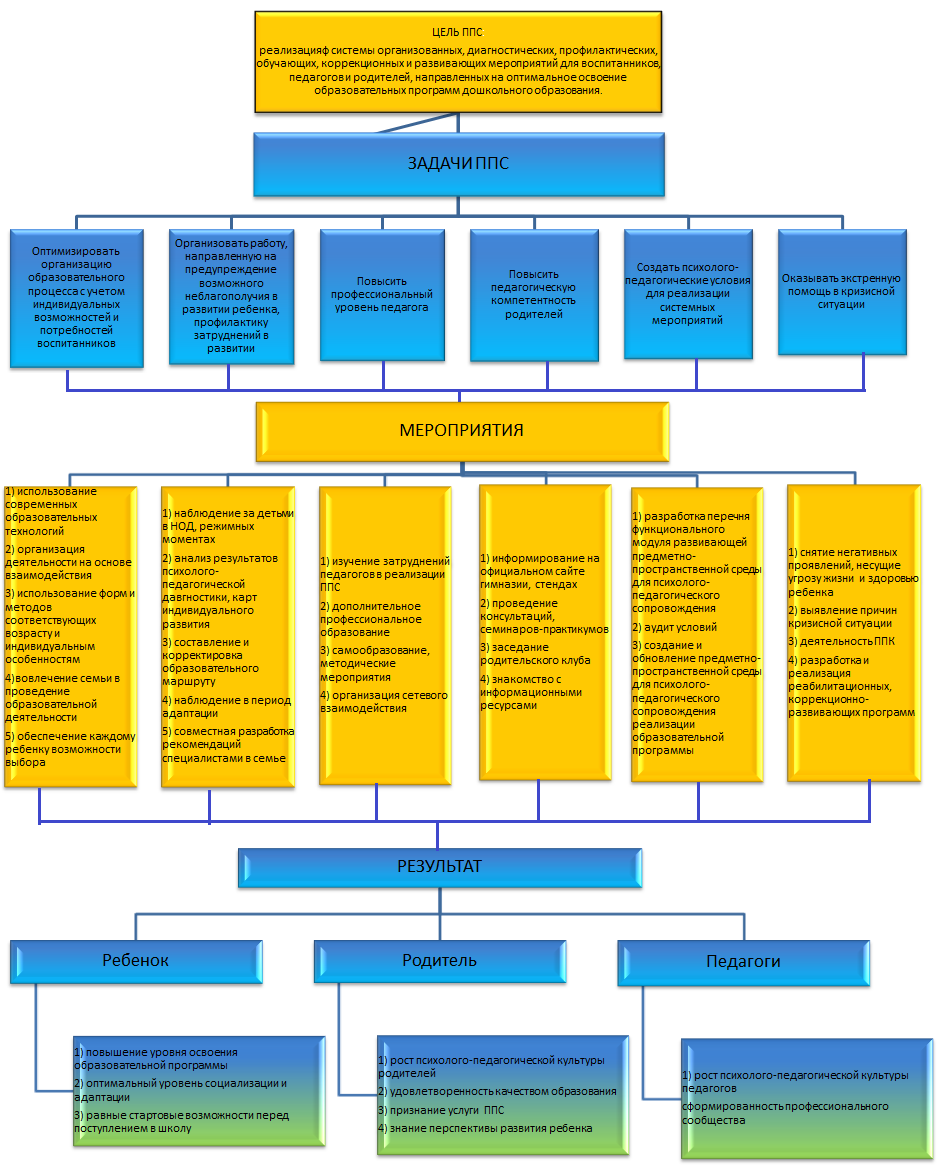 Схема-алгоритм оказания психолого-педагогической помощи воспитанникам, испытывающим трудности в освоении образовательной программы, своем развитии и социальной адаптации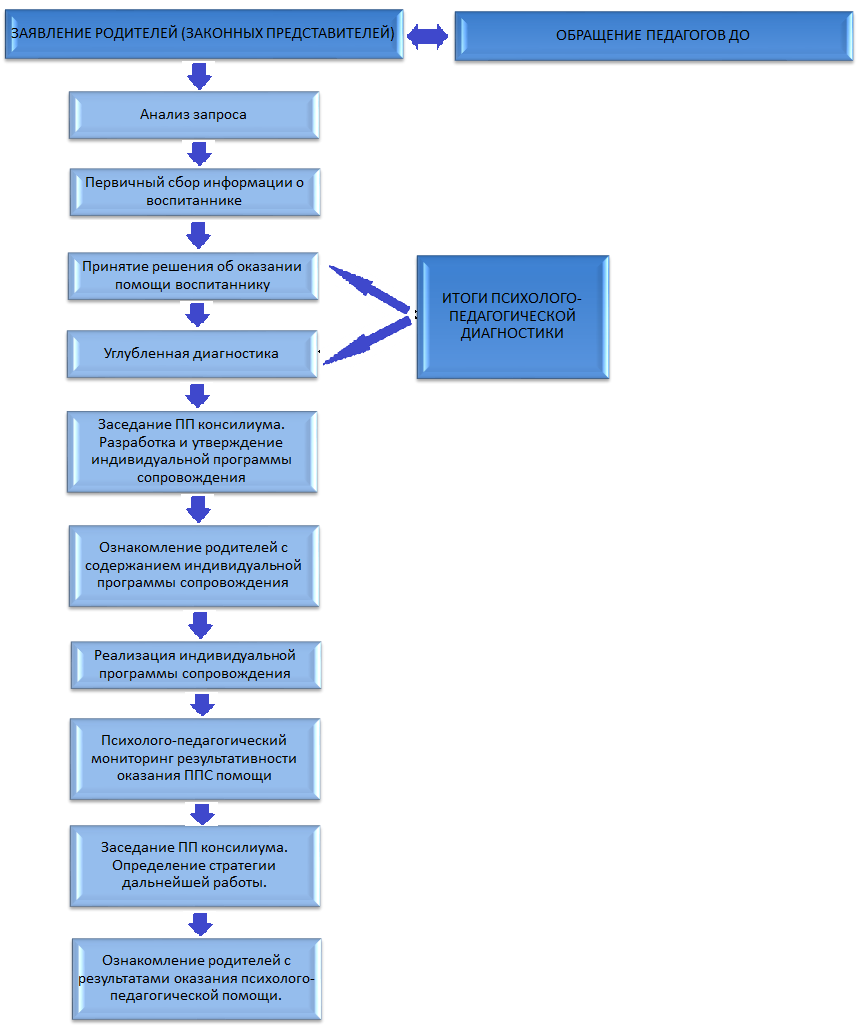 2.4. Особенности образовательной деятельности разных видов и культурных практикОписание образовательной деятельности разных видов и культурных практик, с учетом специфики национальных, социокультурных                     и иных условий, в которых осуществляется образовательная деятельность, представлено в п.2.4. образовательной программы дошкольного образования.2.5. Способы и направления поддержки детской инициативыПриоритетная сфера инициативы воспитанников среднего дошкольного возраста 4 – 5 лет это  познание окружающего мира. Деятельность воспитателя по поддержке детской инициативы:Поощрять желание ребенка строить первые собственные умозаключения, внимательно выслушивать все его рассуждения, проявляя уважение к его интеллектуальному труду.Создавать условия и поддерживать театрализованную деятельность детей, их стремление переодеваться («рядиться»).Обеспечить условия для музыкальной импровизации, пения и движений под популярную музыку.Создавать в группе возможность, используя мебель и ткани, строить «дома», укрытия для игр.Негативные оценки давать только поступкам ребенка и только один на один, а не на глазах у группы.Недопустимо диктовать детям, как и во что они должны играть, навязывать им сюжеты игры. Развивающий потенциал игры определяется тем, что это самостоятельная, организуемая самими детьми деятельность.Участие взрослого в играх детей полезно при выполнении следующих условий: дети сами приглашают взрослого в игру или добровольно соглашаются на его участие; сюжет и ход игры, а также роль, которую взрослый будет играть определяют дети, а не педагог; характер исполнения роли также определяется детьми.Привлекать детей к украшению группы к праздникамОписание способов и направлений поддержки детской инициативы, с учетом возрастных особенностей воспитанников, представлено                     в п.2.5. образовательной программы дошкольного образования.2.6. Особенности взаимодействия педагогического коллектива с семьями воспитанников группыОдним из важных условий реализации основной образовательной программы дошкольного  МАДОУ №8 Детский сад «Огонёк                         является сотрудничество педагогов с семьей: дети, воспитатели и родители – главные участники педагогического процесса.Цель – создание необходимых условий для формирования ответственных взаимоотношений с семьями воспитанников и развития компетентности родителей (способности разрешать разные типы социально-педагогических ситуаций, связанных с воспитанием ребенка); обеспечение права родителей на уважение и понимание, на участие в жизни детского сада.Перспективный план работы с родителями на 2020 – 2021 учебный годв группе среднего дошкольного возраста 4 – 5 лет «Метелица» Модель партнерского взаимодействия педагогического коллектива с семьями воспитанников, с учетом вариативных форм и методов сотрудничества, представлена в п.2.6. образовательной программы дошкольного образования.III. ОРГАНИЗАЦИОННЫЙ3.1. Описание материально-технического обеспечения образовательной программы дошкольного образования в группе, обеспеченности группы методическими материалами и средствами обучения по образовательной программе дошкольного   образованияМатериально-техническое оснащение Описание средств обучения по образовательной программе дошкольного образования в соответствии с направлениями развития воспитанников, их возрастными особенностями, представлено в перечне игрового и учебно – методического оборудования МАДОУ №8 детский сад «Огонёк» 3.2. Описание особенностей организации развивающей предметно-пространственной среды группыРазвивающая предметно-пространственная среда группы (далее РППС) создана для развития индивидуальности каждого ребёнка с учётом его возможностей, уровня активности и интересов, поддерживая формирование его индивидуальной траектории развития. РППС группы организована на следующих принципах: 1) насыщенность; 2) трансформируемость; 3) полифункциональность; 4) вариативность; 5) доступность; 6) безопасность. Характеристики развивающей предметно-пространственной среды группыЦентры (уголки) развития группы 3.3.Распорядок образовательной деятельности в группе При разработке рабочей программы определяется продолжительность пребывания детей в дошкольном отделении, режим работы                          в соответствии с объемом решаемых задач образовательной деятельности, предельная наполняемость групп. Программа реализуется в течении 12 часов пребывания детей с учетом режима дня и возрастных категорий детей.Во исполнение ФГОС ДО объем обязательной части программы составляет не менее 60% от ее общего объема; части, формируемой участниками образовательных отношений, не более 40%. В таблице представлены нормативы времени, затраченного на реализацию образовательной программы (обязательной части и части, формируемой участниками образовательных отношений) по возрастным категориям детей.Модель организации образовательного процессав группе среднего дошкольного возраста от 4 до 5 летПриложения1.Режим дня Режим дня  в группе среднего дошкольного возраста «Метелица» 4-5 лет на 2020-2021 учебный год2.Расписание непрерывной образовательной деятельности Расписание утренней гимнастики 3.Комплексно – тематическое планирование4.Перспективное планирование воспитателяПерспективный план по формированию элементарных математических представлений группы среднего дошкольного возраста «Метелица» на 2020 – 2021учебный годПерспективное планирование в группе среднего дошкольного возраста (от 4 до 5 лет) «Метелица» на 2020-2021 уч.г.ОО «Познавательное развитие»Разделы: «Ознакомление с предметным окружением и социальным миром»,«Ознакомление с миром природы».Перспективный план по развитию речи группы среднего дошкольного возраста «Метелица» на 2020 – 2021 учебный годПерспективное  планирование НОД на 2020-2021. годОО «Художественно-эстетическое развитие»  в группе среднего дошкольного возраста (от 4 до 5 лет) «Метелица»Разделы: «Лепка», «Аппликация»Перспективное  планирование НОД на 2020-2021 уч. годОО «Художественно-эстетическое развитие»  в группе среднего дошкольного возраста (от 4 до 5 лет) «Метелица»Разделы: «Рисование»Перспективное  планирование НОД на 2020-2021 уч.годОО «Речевое развитие» Чтение художественной литературы в группе среднего дошкольного возраста (от 4 до 5 лет) «Метелица»Перспективное планирование по технологии «Социокультурные истоки»Перспективное планирование по формированию основ безопасности «Мир без опасности»на 2020 – 2021 учебный год в группе среднего дошкольного возраста 4 – 5 лет «Метелица»Перспективный план работы по программе «Шахматы для дошкольников» на 2020 – 2021учебный год в группе среднего дошкольного возраста 4 – 5 лет «Метелица»Перспективный план по итоговым мероприятиям группы среднего дошкольного возраста «Метелица» на 2020 – 2021 учебный годПРИНЯТА  Решением педагогического советаПротокол № _________От «___» ____ 20__ г.                                                                                                                                                                                                                                                                                   УТВЕРЖДЕНА  Приказом от «___» _________20__ г.Заведующий____________________                        Измайлова Т.А.Согласовано на заседании Совета родителейпротокол №___________от «_____»__________2020 гПредседатель Совета родителей_______________Ю.А. ПетроваI.Целевой раздеЛЦелевой раздеЛЦелевой раздеЛ1.1.Пояснительная запискаПояснительная записка1.1.1.Цель и задачи реализации рабочей программы1.1.2.Подходы к формированию рабочей программы1.1.3.Значимые для разработки и реализации рабочей программы характеристики1.2.Планируемые результаты освоения рабочей программы воспитанниками группыПланируемые результаты освоения рабочей программы воспитанниками группыII.Содержательный разделСодержательный разделСодержательный раздел2.1.Образовательная деятельность по рабочей программеОбразовательная деятельность по рабочей программе2.2.Вариативные формы, способы, методы и средства реализации рабочей программы Вариативные формы, способы, методы и средства реализации рабочей программы 2.3.Образовательная деятельность по профессиональной коррекции нарушений развития воспитанников группыОбразовательная деятельность по профессиональной коррекции нарушений развития воспитанников группы2.4.Особенности образовательной деятельности разных видов и культурных практикОсобенности образовательной деятельности разных видов и культурных практик2.5.Способы и направления поддержки детской инициативыСпособы и направления поддержки детской инициативы2.6.Особенности взаимодействия педагогического коллектива с семьями воспитанников группыОсобенности взаимодействия педагогического коллектива с семьями воспитанников группыIII.Организационный разделОрганизационный разделОрганизационный раздел3.1.Описание материально-технического обеспечения образовательной программы дошкольного образования в группе, обеспеченности методическими материалами и средствами обучения по образовательной программе дошкольного образованияОписание материально-технического обеспечения образовательной программы дошкольного образования в группе, обеспеченности методическими материалами и средствами обучения по образовательной программе дошкольного образования3.2.Описание особенностей организации развивающей предметно – пространственной среды группыОписание особенностей организации развивающей предметно – пространственной среды группы3.3Распорядок образовательной деятельности в группеРаспорядок образовательной деятельности в группеПРИЛОЖЕНИЯПРИЛОЖЕНИЯПРИЛОЖЕНИЯ1Режим дняРежим дня2Расписание непрерывной образовательной деятельностиРасписание непрерывной образовательной деятельности3Комплексно – тематическое планированиеКомплексно – тематическое планирование4Перспективное планирование воспитателяПерспективное планирование воспитателяПараметрыПараметрыколичество детейДети-инвалидыДети-инвалидыОВЗ (с заключением ТППК)ОВЗ (с заключением ТППК)Речевые нарушенияОНРРечевые нарушенияФФНРРечевые нарушенияНПОЗРечевые нарушенияЗРРГруппы здоровьяIГруппы здоровьяIIГруппы здоровьяIIIГруппы здоровьяIVУчет по состоянию здоровьяЧБД*Учет по состоянию здоровьяПВС*Учет по состоянию здоровьяНарушение осанкиУчет по состоянию здоровьяПищевые аллергииАдаптацияВновь прибывшие детиАдаптацияС легкой степеньюАдаптацияСредней степеньюАдаптацияТяжелой степеньюДругоеПолная семьяНеполная семьяКоличество детей в семьеКоличество детей в семьеКоличество детей в семьеКоличество детей в семьеСемьи участников ВБДОпекуныДети-мигрантыТяжелая жизненная ситуацияПолная семьяНеполная семья1234 и болееСемьи участников ВБДОпекуныДети-мигрантыТяжелая жизненная ситуацияКоличество----Аспекты качества образованияВозрастная категорияПоказатели развития детейСодержательныйСредний   дошкольный возраст(4 – 5 лет)Когнитивные показатели развития детей 3 – 7 летСодержательныйСредний   дошкольный возраст(4 – 5 лет)Категории Родной очаг, Родные просторы, Труд земной, Труд души-представление о дружной семье и домашнем тепле, о ценности семьи в жизни человека;-представления о родном доме как начале всех добрых путей и дорог;-представления о родном лесе и необходимости заботливого отношения к нему; о существовании сказочного леса, «полного сказок и чудес»;-знания о домашних животных и о добром заботливом отношении к ним;-представления о значении труда в жизни человека, об уважительном отношении к людям труда;-представления о существовании мира сказки, о том, чему доброму учат любимые сказки;-знания о словах благодарности, о чувствах, которые они вызывают;-представления о Светлом празднике Троицы, о радости людей и природы в праздник.КоммуникативныйРебенок3,5 – 7 летПоказатели развития коммуникативных умений детей 3 – 7 летКоммуникативныйРебенок3,5 – 7 летПроявляет речевые умения:	-понятно вести диалог с педагогом; -выражать свою собственную оценку от прочитанного взрослым и услышанного;-говорить выразительно, эмоционально;-говорить самостоятельно в ресурсном круге;-говорить самостоятельно в паре (с 4,5 лет);-понятно и грамотно формулировать свою мысль (с 4,5 лет);-высказываться экспромтом, без предварительной подготовки (с 4,5 лет);Проявляет социально-психологические умения: 	-вступать и поддерживать разговор, беседу со сверстниками и взрослыми;-слушать и слышать (не перебивать, не отвлекаться, понимать, о чём говорят);-считаться с мнением других;-приходить к общему решению (умение согласиться с участниками ресурсного круга);-вступать в общение на нравственные темы (умение присоединиться, с 4,5 лет);-поддерживать общение (с 4,5 лет); -завершать общение (с 4,5 лет);-приходить в паре к общему решению (умение договориться, согласиться, с 4,5 лет).Психологические умения: 	-проявлять эмоции в общении;-проявлять эмпатию к сверстникам, взрослым (умение быть внимательным, замечать настроение других, видеть, слышать, чувствовать каждого, быть терпимым к иному мнению, стараться помочь);-снижать излишнее напряжение в общении (с 4,5 лет).Проявляет нормы речевого этикета: 	-использовать нормы речевого этикета при высказывании своего мнения;-использовать ситуативные нормы приветствия;-умение высказать просьбу, пожелание, совет, предложение, сочувствие, упрёк;Проявляет умение пользоваться невербальными средствами общения:  -использовать интонацию, паузы, дикцию, темп, тональность;-использовать смех, шум, аплодисменты;-использовать жест, мимику, взгляд, позы, движения;-выбирать дистанцию общения и пространственное расположение.УправленческийРебенок3,5 – 7 летПоказатели развития управленческих способностей детей 3 – 7 летУправленческийРебенок3,5 – 7 лет-управляет собственной деятельностью; управляет деятельностью пары (с 4,5 лет);-делает нравственный выбор (с 3,5 – 4,5 лет);-делает нравственный выбор, принимает решение, за которое отвечает (с 4,5 лет);-управляет знаниями (в том числе знаниями о нравственности);-сотрудничает в группе со сверстниками, педагогом и родителями, соблюдает правила общения                           в ресурсном круге; -сотрудничает в группе со сверстниками, педагогом и родителями, согласовывает свои действия с действиями других людей, соблюдает правила общения в паре и в микрогруппе;-действует по образцу и инструкции педагога в книгах для развития и альбомах для рисования;-представляет собственное решение в ресурсном круге;-представляет собственное решение и совместное решение пары, группы (с 4,5 лет);-работает с литературной и литературно-художественной информацией в книгах для развития и альбомах для рисования; -структурирует время, выделенное для выполнения задания (4,5 – 7 лет);-проявляет настойчивость и самостоятельность в достижении цели (4,5 – 7 лет);-соподчиняет собственные мотивы поведения с поставленной целью (4,5 – 7 лет).ПсихологическийРебенок3,5 – 7 летПоказатели развития эмоционально – чувственной сферы детей 3 – 7 летПсихологическийРебенок3,5 – 7 лет-распознаёт эмоции других людей (близких, сверстников, работников детского сада);-проявляет внимание, эмоциональную отзывчивость и социальную чувствительность родным и близким людям, сверстникам, героям литературных произведений, объектам живой и неживой природы; -проявляет послушание, правдивость и ответственность (с 4,5 лет);-проявляет чувства: благодарности родным и близким людям, сверстникам;радости от красоты родной природы;почитания Святых и святынь (с 4,5 лет);-проявляет положительные эмоции, жизнерадостность, уважительное отношение к окружающим, доверие                  к миру и людям;-проявляет общительность, открытость, активность, самостоятельность, терпение (с 4,5 лет).ПсихологическийРебенок3,5 – 7 летМотивационные показатели социального развития личности дошкольникаПсихологическийРебенок3,5 – 7 лет-проявляет мотивацию взаимодействовать со сверстниками, педагогом и родителями в активных формах обучения: в паре (с 4,5 лет),-проявляет мотивацию совместно со сверстниками и взрослыми достигать значимых социокультурных результатов, развиваться и обучаться дальше, повторять успешные действия.ПсихологическийРебенок3,5 – 7 летМотивационные показатели психологического развития личности дошкольникаПсихологическийРебенок3,5 – 7 лет-проявляет природную любознательность и желание активно познавать окружающий мир во всём его многообразии;-проявляет в совместной со взрослым деятельности интерес к познанию внешнего и внутреннего душевного и духовного мира (4,5 – 7 лет)СоциокультурныйРебенок3,5 – 7 летПоказатели социокультурного развития личности ребенка 3 – 7 летСоциокультурныйРебенок3,5 – 7 лет-проявляет доброжелательность, заботу доброту, по отношению к окружающим;-проявляет доброжелательное отношение к героям литературных произведений;-проявляет внимательное, заботливое отношение к миру природы;-проявляет уважительное отношение к взрослым, бережное отношение к результатам их труда;-проявляет дружеские чувства;-проявляет чувства доверия, внимания, сострадания, уважения (с 4,5 лет);-проявляет в жизни послушание, навыки доброжелательного и добродетельного поведения: соучастие, сопереживание, сорадование в радости (с 4,5 лет);-проявляет в конкретных делах и поступках чувство ответственности перед людьми - семьёй, группой сверстников, обществом (4,5 – шг 7 лет);-усвоил первый социокультурный опыт родного народа (присоединён к прошлому опыту, умеет                   переосмыслить настоящий опыт, способен ориентироваться на будущее; знает об отечественных традициях, поддерживает их соответственно возрасту);-способен на самоопределение и самоидентификацию (с 4,5 лет).Направления развития и образования детейФормы работы(средний дошкольный возраст)Формы работы(средний дошкольный возраст)ФизическоеразвитиеИгровая беседа с элементами движенийИграУтренняя гимнастикаИнтегративная деятельностьУпражненияЭкспериментированиеСитуативный разговорБеседаРассказЧтениеПроблемная ситуацияСоциально-коммуникативноеИгровое упражнениеИндивидуальная играСовместная с воспитателем играСовместная со сверстниками играИграЧтениеБеседаНаблюдениеРассматриваниеЧтениеПедагогическая ситуацияПраздникЭкскурсияСитуация морального выбораПоручениеДежурствоПроектная деятельностьРечевое развитиеРассматриваниеИгровая ситуацияДидактическая играСитуация общенияБеседа Интегративная деятельностьХороводная игра с пениемИгра-драматизацияЧтениеОбсуждениеРассказИграПознавательноеразвитиеРассматриваниеНаблюдениеИгра-экспериментированиеИсследовательская деятельностьКонструированиеРазвивающая играЭкскурсияСитуативный разговорРассказИнтегративная деятельностьБеседаПроблемная ситуацияХудожественное –эстетическоеразвитиеРассматривание эстетических предметовИгра Организация выставокИзготовление украшенийСлушание музыкиЭкспериментирование со звукамиМузыкально-дидактическая играРазучивание музыкальных игр и танцевСовместное пениеСредний дошкольный возраст (4-5 лет)Средний дошкольный возраст (4-5 лет)Средний дошкольный возраст (4-5 лет)Средний дошкольный возраст (4-5 лет)продолжительность кратность 1-ая половина дняв день40 мин.2 НОД1-ая половина дняв неделю200 мин. / 3 ч. 20 м.10 НОД2-ая половина дняв день--2-ая половина дняв неделю--Итого, за деньИтого, за день40 мин.2 НОДИтого, за неделюИтого, за неделю200 мин. / 3 ч. 20 м.10 НОДСрокиСодержание (форма, название)Отметка о выполненииСентябрьАктивные формы:-Организационное родительское собрание «Готовимся к учебному году. Особенности возраста детей 4-5 лет».2. Наглядно – информационные формы:-Стенд для родителей «Как мы живём?» - отражающий культурно-досуговую деятельность детей;-Рекомендации «Режим дня в детском саду»;-Памятка для родителей «Возрастные особенности детей пятого года жизни».3. Информационно – аналитические формы:-Анкетирование «Чего вы ждете от детского сада в этом учебном году»;-Консультация «Одежда детей в осенний период».4. Содружество:-Совместный труд родителей с детьми по уборке листвы на участке -Создание альбома «Осень в гости к нам пришла»;5. Ежедневные беседы, консультации по запросу родителейОктябрьАктивные формы:-Заседание родительского клуба «Эмоциональное благополучие ребенка».2. Наглядно – информационные формы:-Папка передвижка «Первая помощь» Познакомить родителей с различными видами оказания первой помощи при разных ситуациях;-Консультация для родителей «Игрушки для пятилеток»;-Папка-передвижка «Уроки светофора».3. Информационно – аналитические формы:-Индивидуальные беседы с родителями о необходимости проводить вакцинацию против гриппа и ОРВИ;-Памятка родителям по созданию благоприятной семейной атмосферы4. Содружество:-Организации выставки из природного материала «Дары осени»;-Совместный труд родителей с детьми по уборке листвы на участке5. Ежедневные беседы, консультации по запросу родителейНоябрьАктивные формы:-Проект «Бабушкины сказки»;- Родительское собрание- практикум «Чтобы ребенок рос здоровым»;-День вопросов и ответов «Мой ребенок, какой он».2. Наглядно – информационные формы:-Памятка для родителей. Тема: «Помогите детям запомнить правила пожарной безопасности»;-Консультация «Ребенок и компьютер».3. Информационно – аналитические формы:-Консультация «Воспитание бережливости»-Индивидуальные беседы с родителями «Спортивная обувь для занятий физкультурой».4. Содружество:-Утренник «Осень в гости к нам пришла»;-Фото – выставка ко Дню Матери «Мама – золотые руки»;- Совместный труд родителей с детьми по уборке на участке.5. Ежедневные беседы, консультации по запросу родителейДекабрьАктивные формы:- День добрых дел «Наши меньшие друзья!» (изготовление кормушек);-Заседание родительского клуба «Воспитываем добротой». Родительский форум «Поговорим о нравственности».2. Наглядно – информационные формы:- Наглядная информация «Вечер в семье»;- Консультация «Как организовать выходной день с ребенком»;- Оформление папки-передвижки «День конституции России». 3. Информационно – аналитические формы:- Информация (стенд) «Рекомендуемая литература для чтения родителями детям 4-5 лет»;-Консультация: «Советы логопеда по преодолению недоразвития речи»;-Папка передвижка «Зима и зимние приметы» Расширить представление детей и родителей о времени года «Зима»4. Содружество:- Новогодний утренник «День рождение у Деда Мороза»;-Совместный труд родителей с детьми по уборке снега на участке и на веранде;- Конкурс творческих семейных работ «Елочная игрушка».5. Ежедневные беседы, консультации по запросу родителейЯнварьАктивные формы:-Посиделки «Рождественские встречи»;-Музыкальное развлечение «Зимние забавы»;2. Наглядно – информационные формы:-Консультация «Роль семьи в речевом развитии ребенка 4-5 лет»;-Наглядная информация «Как сделать зимнюю прогулку с малышом приятной и полезной?»;-Консультация для родителей «Воспитание дошкольников на народных традициях».3. Информационно – аналитические формы:-Индивидуальные беседы. Тема: «Закаливание – одна из форм профилактики простудных заболеваний детей»;-Памятка для родителей. Тема: «Три основных способа познания окружающего мира»;-Консультация: «Советы родителям по закаливанию ребенка»;-Анкетирование «Место спорта в вашей семье».4. Содружество:-Совместный труд родителей с детьми по чистке участка и веранды от снега;5. Ежедневные беседы, консультации по запросу родителейФевральАктивные формы:-Поделки «Подарок для папы»;-Спортивный праздник с родителями «Если хочешь быть здоров…».2. Наглядно – информационные формы:-Оформление папки-передвижки «Советы родителям гиперактивного ребенка»;-Консультация «О пользе сказок»;-Информация (стенд) «Правила поведения в общественных местах»;-Папка передвижка «Музыка и экологическое воспитание».3. Информационно – аналитические формы:-Телефон доверия «Согласие между родителями- это важно»;-Памятка для родителей. Тема: «Помогите детям запомнить правила пожарной безопасности»;-Беседа с родителями: «Детская ложь».4. Содружество:-Совместный труд родителей с детьми по уборке снега на участке;-Оформление семейных газет, посвященных Дню Защитника Отечества» «Наши замечательные папы»;-Конкурс рисунков «Лучше папы друга нет».5. Ежедневные беседы, консультации по запросу родителейМартАктивные формы:-Мастер-класс к 8 марта «Цветы для мамы»;-Ток-шоу «Использование мнемотаблиц в развитии памяти детей»;- «Кулинарная книга любимых рецептов обаятельных и привлекательных мам».2. Наглядно – информационные формы:-Папка – передвижка «Приди, весна, с радостью»;-Консультация «Книга или телевизор»;-Консультация: «Состав детской аптечки»;-Оформление папки-передвижки «Детские конфликты».3. Информационно – аналитические формы:-Консультация «Первый раз в театр»;-Советы родителям «Домашний игровой уголок, его безопасность»;4. Содружество:-Утренник «День 8 Марта»;-Фотовыставка «Мы- мамины помощники»;-Совместный труд родителей с детьми по уборке снега на участке-Конкурс рисунков «Мама, мамочка, мамуля».5. Ежедневные беседы, консультации по запросу родителейАпрельАктивные формы:-Итоговое родительское собрание по теме: «Растём, играя».2. Наглядно – информационные формы:-Папка-передвижка «Весенняя капель»;-Консультация: «Рассмотрим картинку вместе»;-Оформление папки-передвижки «Весна»;-Наглядная информация «Развитие творческих способностей ребенка».3. Информационно – аналитические формы:-Анкетирование родителей «Семейные традиции»;-Памятка для родителей «Безопасные шаги на пути к безопасности на дороге»;-Беседа с родителями: «Избавляемся от агрессии с помощью игры»;-Консультация «Азбука дорожного движения».4. Содружество:-Подготовка участка совместно с родителями для прогулок детей в теплый период «Самый лучший участок – наш».5. Ежедневные беседы, консультации по запросу родителейМайАктивные формы:-Семинар-практикум «Знакомство с нетрадиционными техниками рисования и их роль в развитии детей дошкольного возраста»;-Музыкальное развлечение «Встречаем лето».2. Наглядно – информационные формы:-Консультация «Опасности, подстерегающие вас летом»;-Информационный стенд «Уроки светофора»;-Наглядная информация «Памятные места нашего города»;-Оформление папки-передвижки «1 мая»;-Папка-передвижка «День Победы»;-Папка передвижка: «Игры с песком».3. Информационно – аналитические формы:-Анкетирование «По результатам года»;-Беседа «Закаливание»;-Беседа «Болезни грязных рук».4. Содружество:-Совместный труд родителей с детьми по изготовлении кормушек для птиц.5. Ежедневные беседы, консультации по запросу родителейИюньАктивные формы:-Праздник ко Дню защиты детей: «Путешествие в страну - Детства»;-Летнее спортивное развлечение: «Мой весёлый звонкий мяч»;-Проведение инструктажа по технике безопасности детей летом.2. Наглядно – информационные формы:-Оформление стенгазеты «Россия - Родина моя»;-Папка- передвижка: «Летние развлечения для детей»;-Буклеты - «По безопасности при пожаре», «Правила дорожного движения», «Правила поведения в лесу», «Правила поведения на воде».3. Информационно – аналитические формы:-Педагогические беседы: «Особенности питания детей в летний период», «Купание летом – прекрасное закаливающее средство».4. Содружество:-Выставка работ из бросового материала: «Цветик - семицветик» (семейный коллаж);-Экологический проект: «Здоровый ребенок - здоровая страна».5. Ежедневные беседы, консультации по запросу родителейИюльАктивные формы:-Семейный проект: «Безопасность наших детей, через ознакомление с правилами дорожного движения».2. Наглядно – информационные формы:Стенгазета для родителей: «Солнце, воздух и вода - наши лучшие друзья» летняя оздоровительная работа в ДОУ;-Консультации: «Правила дорожные, знай и соблюдай», «Правила поведения на море» «Экспериментальная деятельность детей в летний период»;-Папка – передвижка: «Родителям о правилах дорожного движения».3. Информационно – аналитические формы:-Памятка для родителей по воспитанию детей: «Создание благоприятной семейной атмосферы», «Чем занять детей летом?»;-Педагогические беседы: «Игры на прогулке», «Давайте почитаем».4. Содружество:-Выставка детских работ - «Лето красное пришло!» (изобразительная деятельность детей в семье и детском).5. Ежедневные беседы, консультации по запросу родителейАвгустАктивные формы:-Досуг для родителей и детей «Каждый маленький ребенок должен знать это с пеленок»;-Спортивный праздник: «Мама, папа, я - спортивная семья» к дню физкультурника;-Семинар - практикум для родителей: «Играем пальчиками».2. Наглядно – информационные формы:-Консультации: «Безопасная дорога», «Профилактика детского травматизма», «Роль семьи в физическом воспитании ребенка»;-Памятка для родителей по воспитанию детей: «Ребёнок на даче», «Паразиты» «Первая помощь при укусах насекомых, клещей»;-Выставка семейных фотогазет: «Как мы провели лето»-Папка-передвижка: «Профилактика кишечных инфекций».3. Информационно – аналитические формы:-Педагогические беседы на темы: «Болезни грязных рук», «Детский рисунок - ключ к внутреннему миру ребенка», «Закаляйся, если хочешь быть здоров!»;4. Содружество:-Досуг для родителей и детей «Каждый маленький ребенок должен знать это с пеленок». 5. Ежедневные беседы, консультации по запросу родителейВид помещенияФункциональное использованиеОснащениеГрупповая комнатаПознавательная деятельностьКоммуникативная деятельностьСенсорное развитиеРазвитие речиОзнакомление с окружающим миромОзнакомление с художественной литературой и художественно – прикладным творчествомРазвитие элементарных математических представленийОбучение грамотеРазвитие элементарных историко – географических представлений Сюжетно – ролевые игрыСамообслуживаниеТрудовая деятельностьСамостоятельная творческая деятельностьОзнакомление с природой, труд в природеИгровая деятельностьДидактические игры на развитие психических функций – мышления, внимания, памяти, воображенияДидактические материалы по сенсорике, математике, развитию речи, обучению грамотеГеографический глобусГеографическая карта мираКарта РоссииМуляжи овощей и фруктовКалендарь погодыПлакаты и наборы дидактических наглядных материалов с изображением животных, птиц, насекомых, обитателей морей, рептилийДетская мебель для практической деятельности Уголок для изобразительной детской деятельностиИгровая мебельАтрибуты для сюжетно – ролевых игр: «Семья», «Магазин», «Парикмахерская», «Больница», «Школа», «Библиотека»Природный уголокКонструкторы различных видовГоловоломки, мозаики, пазлы, настольные игры, лото.Развивающие игры по математике, логикеРазличные виды театровФизкультурное оборудование для гимнастики после сна: ребристая дорожка, массажные коврики и мячи, резиновые кольца и кубики Книжный уголок Детская мебель для практической деятельностиСпальное помещениеДневной сонГимнастика после снаСпальная мебельРаздевальная комнатаИнформационно – просветительская работа с родителямиИнформационный уголокВыставки детского творчестваНаглядно – информационный материалПрогулочный участокПрогулкаПесочница «Коробок» Прогулочная веранда  КачелиИгровой домикДетский спортивный комплексМишеньСкамейки «Змейка», «Крокодил»Характеристики развивающейППССодержаниеНасыщенность среды соответствует: - возрастным возможностям детей;- содержанию программы.Образовательное пространство оснащено средствами обучения и воспитания (в том числе техническими), игровым, спортивным, оздоровительным оборудованием, инвентарем и материалами. Насыщенность среды обеспечивает:- игровую, познавательную, исследовательскую и творческую активность всех воспитанников,                    экспериментирование с доступными детям материалами;- двигательную активность, развитие крупной и мелкой моторики, участие в подвижных играх и соревнованиях;- эмоциональное благополучие детей во взаимодействии с предметно-пространственным окружением;- возможность самовыражения детейТрансформируемость пространстваВозможность изменений предметно-пространственной среды в зависимости от образовательной ситуации в соответствии с комплексно-тематическим планированием, в том числе от меняющихся интересов              и возможностей детейПолифункциональность материаловВозможность разнообразного использования различных составляющих предметной среды, например, детской мебели, матов, мягких модулей, ширм и т. д.;- наличие полифункциональных предметов, в том числе природных материалов, пригодных для                      использования в разных видах детской активностиВариативностьНаличие различных пространств (для игры, конструирования, уединения и пр.), а также разнообразных материалов, игр, игрушек и оборудования, обеспечивающих свободный выбор детей;- периодическая сменяемость игрового материала, появление новых предметов, стимулирующих игровую, двигательную, познавательную и исследовательскую активность детейДоступностьДоступность для воспитанников, в том числе для детей с ограниченными возможностями здоровья                    и для детей-инвалидов, всех помещений, где осуществляется образовательная деятельность;- свободный доступ детей, в том числе с ограниченными возможностями здоровья, к играм, игрушкам, материалам, пособиям, обеспечивающим все основные виды детской активности;- исправность и сохранность материалов и оборудованияБезопасностьСоответствие всех элементов предметно-пространственной среды требованиям по обеспечению                    надежности и безопасности их использованияНазваниеЦельСодержаниеФизкультурный уголокРасширение индивидуального двигательного опыта в самостоятельной деятельностиОборудование для ходьбы, бега, равновесия, закаливания (дорожка закаливания, обручи,               разноцветные ленточки, платочки, мешки для метания, вертушки для дыхательной гимнастики, дорожки здоровья);Для прыжков (скакалки);Для катания, бросания, ловли (игра поймай зайца, мячи разных размеров, кольцеброс);Атрибуты к подвижным и спортивным играм (маски животных, разноцветные кубики)Уголок природыРасширение познавательного опыта, его использование в трудовой деятельностиЛитература природоведческого содержания, набор картинок (по временам года), аудиозапись со звуками природы: пение птиц, звуки леса, шуршание листвы, стрекот кузнечиков, звуки водопада, плеск волн и т.д.;Материал для детского экспериментирования перышки, камушки, песок, глина, лупа, песочные часы и.т.д).Обучающие и дидактические игры по экологии (времена года, мир животных, каким бывает день, животные леса и т. д);Инвентарь для трудовой деятельности (грабельки, лопатки, лейки);Природный и бросовый материал.Уголок развивающих игрРасширение познавательного сенсорного опыта детейДидактический материал по сенсорному воспитанию (шнуровка «Ботинок», «Домашние                   животные», пирамидка деревянная, мозаики, вкладыши);Дидактические игры (пазлы, «Органы чувств», «Времена года», «Кто где живет», лабиринт «Логический», «Транспорт», «Правила ПДД», вкладыши «Геометрические фигуры», Лото «Животный мир», Лото «Растительныймир», «Собери картинку», «Сосчитай сколько», «С какой ветки детки»;Строительная мастерскаяПроживание, преобразование познавательного опыта в продуктивной деятельности. Развитие ручной умелости, творчества. Выработка позиции творцаНапольный строительный материал; Настольный строительный материал, строительные кубики деревянные «Город», пластмассовое ЛЕГО разного размера цвета;Пластмассовые конструкторы (с крупными деталями);Транспортные игрушки (машинки);Схемы, иллюстрации отдельных построек (мосты, дома, корабли, самолёт и др.).Уголок безопасностиРасширение познавательного опыта, его использование   в повседневной деятельностиДидактические, настольные игры по профилактике ДТП «Дорожные знаки»,«Учим дорожные знаки», «Безопасность на дороге, «Я и улица», деревянные игры по ПДД;ОБЖ. д/и «Как избежать неприятностей», «Не играй с огнем», «Осторожность»;Макеты перекрестков, районов города;Дорожные знаки;Литература о правилах дорожного движенияКраеведческий уголокРасширение краеведческих представлений детей, накопление познавательного опытаОбразцы русских и хантыйских костюмов;Уголок народов Севера;Наглядный материал: альбомы, картины, фотоиллюстрации и др. (по ИКТ);Предметы народно - прикладного искусства (по ИКТ);Предметы русского и хантыйского быта (деревянный дом с домашней утварью)Книжный уголокФормирование умения самостоятельно работать с книгой, «добывать» нужную информациюДетская художественная литература в соответствии с возрастом детей, сказки Пушкина, русские народные сказки, рассказы Носова и т.п., сборник стихов Маршака, Чуковского;Иллюстрации по темам образовательной деятельности по ознакомлению с окружающим миром и ознакомлению с художественной литературой (по ИКТ)Театрализованный уголокРазвитие творческих способностей ребенка, стремление проявить себя в играх-драматизацияхШирмы;Элементы костюмов, маски;Различные виды театров: кукольный театр, пальчиковый театр, настольный театр, теневой театр, плоскостной театр, магнитный театрТворческая мастерскаяПроживание, преобразование познавательного опыта в продуктивной деятельности. Развитие ручной умелости, творчества. Выработка позиции творцаБумага разного формата, разной формы, разного тона;Достаточное количество цветных карандашей, красок, кистей, тряпочек, пластилина (стеки, доски для лепки);Наличие цветной бумаги и картона;Достаточное количество ножниц с закругленными концами, клея, клеенок, тряпочек, салфеток для аппликации;Бросовый материал (фольга, фантики от конфет и др.);Место для сменных выставок детских работ, совместных работ детей и родителей;Место для сменных выставок произведений изоискусства;Альбомы – раскраски;Предметы народно – прикладного искусства (по ИКТ)Музыкальный уголокРазвитие творческих способностей в самостоятельно-ритмической деятельностиДетские музыкальные инструменты (пианино, гармонь, дудки, саксофон, маракасы, детский металлофон, барабан, бубен, губная гармошка, гармошка и т.д.); Магнитофон, сборник песен Шаинского, детские песни из мультфильмов, релаксация для детей, портреты композиторов;Звучащие игрушки заместители;Записи музыкальных произведении по программе (по совету музыкального руководителя)Норматив времени по ФГОСНорматив на день среднего дошкольного возраста с 4 до 5 летНорматив на день среднего дошкольного возраста с 4 до 5 летНорматив времени по ФГОСобязательнаяформируемаяНорматив времени по ФГОС, %67%33%Норматив временипо ФГОС, час8 ч. 05 мин.3ч. 55 мин.Время согласно режиму дняВремя, фактически затраченное                      на реализацию образовательной программыдень недели/ содержание деятельности (дидактические единицы, реализуемые в ходе образовательного процесса, область)день недели/ содержание деятельности (дидактические единицы, реализуемые в ходе образовательного процесса, область)день недели/ содержание деятельности (дидактические единицы, реализуемые в ходе образовательного процесса, область)день недели/ содержание деятельности (дидактические единицы, реализуемые в ходе образовательного процесса, область)день недели/ содержание деятельности (дидактические единицы, реализуемые в ходе образовательного процесса, область)день недели/ содержание деятельности (дидактические единицы, реализуемые в ходе образовательного процесса, область)день недели/ содержание деятельности (дидактические единицы, реализуемые в ходе образовательного процесса, область)Время согласно режиму дняВремя, фактически затраченное                      на реализацию образовательной программыПонедельникВторникВторникВторникСредаЧетвергПятница7.00-7.5045 минО - 25 минФ - 20 минУтренняя встреча детей: самостоятельная деятельность детей (СК, Ф); ежедневная работа в календаре природы (П, Р) дежурство (П, СК)Утренняя встреча детей: самостоятельная деятельность детей (СК, Ф); ежедневная работа в календаре природы (П, Р) дежурство (П, СК)Утренняя встреча детей: самостоятельная деятельность детей (СК, Ф); ежедневная работа в календаре природы (П, Р) дежурство (П, СК)Утренняя встреча детей: самостоятельная деятельность детей (СК, Ф); ежедневная работа в календаре природы (П, Р) дежурство (П, СК)Утренняя встреча детей: самостоятельная деятельность детей (СК, Ф); ежедневная работа в календаре природы (П, Р) дежурство (П, СК)Утренняя встреча детей: самостоятельная деятельность детей (СК, Ф); ежедневная работа в календаре природы (П, Р) дежурство (П, СК)Утренняя встреча детей: самостоятельная деятельность детей (СК, Ф); ежедневная работа в календаре природы (П, Р) дежурство (П, СК)7.00-7.5045 минО - 25 минФ - 20 минУтренний сбор (П, Р, СК)Беседа по теме недели (П, Р, СК)Рассматривание иллюстраций (ХЭ, Р, П)Настольно-печатные игры (П, Р, СК)Игры экологического содержания (СК, П)Утренний сбор (П, Р, СК)Беседа по теме недели (П, Р, СК)Рассматривание иллюстраций (ХЭ, Р, П)Настольно-печатные игры (П, Р, СК)Игры экологического содержания (СК, П)Утренний сбор (П, Р, СК)Беседа по теме здоровья                 (Ф, Р, П, СК)Индивидуальные трудовые поручения (СК)Работа в уголке книги (СК, Р, П)Игры на развитие мелкой моторики (П, Р).Утренний сбор (П, Р, СК)Беседа по теме здоровья                 (Ф, Р, П, СК)Индивидуальные трудовые поручения (СК)Работа в уголке книги (СК, Р, П)Игры на развитие мелкой моторики (П, Р).Утренний сбор (П, Р, СК) Беседа о нравственности (П, СК)Чтение сказок (Р, СК, П)Словесная   игра (Р, П)Игры – драматизации (ХЭ, П, Р, СК)Утренний сбор (П, Р, СК)Беседа по ПДД (П, Р)Рассматривание иллюстраций по теме дня (П, Р, ХЭ, СК)Трудовые поручения (СК)Д/и по развитию речи (Р, П)Игры экологического содержания (СК, П)Утренний сбор (П, Р, СК)Чтение худ. лит (Р, СК, П)Рассматривание плакатов по ОБЖ (П, СК, ХЭ)Игры с конструктором на развитие конструктивных способностей (П, К)7.50-8.1035 мин О -20 минФ - 15 минВстреча детей на улице (в хорошую погоду): самостоятельная деятельность детей (СК, Ф); взаимодействие с семьей (СК, Р); подвижные игры (Ф)Утренняя гимнастика (Ф)Встреча детей на улице (в хорошую погоду): самостоятельная деятельность детей (СК, Ф); взаимодействие с семьей (СК, Р); подвижные игры (Ф)Утренняя гимнастика (Ф)Встреча детей на улице (в хорошую погоду): самостоятельная деятельность детей (СК, Ф); взаимодействие с семьей (СК, Р); подвижные игры (Ф)Утренняя гимнастика (Ф)Встреча детей на улице (в хорошую погоду): самостоятельная деятельность детей (СК, Ф); взаимодействие с семьей (СК, Р); подвижные игры (Ф)Утренняя гимнастика (Ф)Встреча детей на улице (в хорошую погоду): самостоятельная деятельность детей (СК, Ф); взаимодействие с семьей (СК, Р); подвижные игры (Ф)Утренняя гимнастика (Ф)Встреча детей на улице (в хорошую погоду): самостоятельная деятельность детей (СК, Ф); взаимодействие с семьей (СК, Р); подвижные игры (Ф)Утренняя гимнастика (Ф)Встреча детей на улице (в хорошую погоду): самостоятельная деятельность детей (СК, Ф); взаимодействие с семьей (СК, Р); подвижные игры (Ф)Утренняя гимнастика (Ф)8.10-8.4530 мин О-30Подготовка к завтраку (СК, Р, П). Завтрак (П, Р, СК)Подготовка к завтраку (СК, Р, П). Завтрак (П, Р, СК)Подготовка к завтраку (СК, Р, П). Завтрак (П, Р, СК)Подготовка к завтраку (СК, Р, П). Завтрак (П, Р, СК)Подготовка к завтраку (СК, Р, П). Завтрак (П, Р, СК)Подготовка к завтраку (СК, Р, П). Завтрак (П, Р, СК)Подготовка к завтраку (СК, Р, П). Завтрак (П, Р, СК)8.45-9.0010 минО - 10 минСовместная игровая деятельность, подготовка к НОД Совместная игровая деятельность, подготовка к НОД Совместная игровая деятельность, подготовка к НОД Совместная игровая деятельность, подготовка к НОД Совместная игровая деятельность, подготовка к НОД Совместная игровая деятельность, подготовка к НОД Совместная игровая деятельность, подготовка к НОД 9.00-9.5050 минО - 40 минФ - 10 минНОД (П, Р, СК). Физкультурные минутки во время НОД (Ф, Р)НОД (П, Р, СК). Физкультурные минутки во время НОД (Ф, Р)НОД (П, Р, СК). Физкультурные минутки во время НОД (Ф, Р)НОД (П, Р, СК). Физкультурные минутки во время НОД (Ф, Р)НОД (П, Р, СК). Физкультурные минутки во время НОД (Ф, Р)НОД (П, Р, СК). Физкультурные минутки во время НОД (Ф, Р)НОД (П, Р, СК). Физкультурные минутки во время НОД (Ф, Р)9.50-10.0010 минО -5 минФ - 5 минВторой завтрак (СК, П, Р). Подготовка к прогулке: закрепление приемов одевания (П, Р); воспитание самостоятельности, взаимопомощи (СК, П, Р); ежедневные беседы по охране безопасной жизнедеятельности детей на прогулке (П, Р, СК,). Прогулка (П, Р, СК).Второй завтрак (СК, П, Р). Подготовка к прогулке: закрепление приемов одевания (П, Р); воспитание самостоятельности, взаимопомощи (СК, П, Р); ежедневные беседы по охране безопасной жизнедеятельности детей на прогулке (П, Р, СК,). Прогулка (П, Р, СК).Второй завтрак (СК, П, Р). Подготовка к прогулке: закрепление приемов одевания (П, Р); воспитание самостоятельности, взаимопомощи (СК, П, Р); ежедневные беседы по охране безопасной жизнедеятельности детей на прогулке (П, Р, СК,). Прогулка (П, Р, СК).Второй завтрак (СК, П, Р). Подготовка к прогулке: закрепление приемов одевания (П, Р); воспитание самостоятельности, взаимопомощи (СК, П, Р); ежедневные беседы по охране безопасной жизнедеятельности детей на прогулке (П, Р, СК,). Прогулка (П, Р, СК).Второй завтрак (СК, П, Р). Подготовка к прогулке: закрепление приемов одевания (П, Р); воспитание самостоятельности, взаимопомощи (СК, П, Р); ежедневные беседы по охране безопасной жизнедеятельности детей на прогулке (П, Р, СК,). Прогулка (П, Р, СК).Второй завтрак (СК, П, Р). Подготовка к прогулке: закрепление приемов одевания (П, Р); воспитание самостоятельности, взаимопомощи (СК, П, Р); ежедневные беседы по охране безопасной жизнедеятельности детей на прогулке (П, Р, СК,). Прогулка (П, Р, СК).Второй завтрак (СК, П, Р). Подготовка к прогулке: закрепление приемов одевания (П, Р); воспитание самостоятельности, взаимопомощи (СК, П, Р); ежедневные беседы по охране безопасной жизнедеятельности детей на прогулке (П, Р, СК,). Прогулка (П, Р, СК).10.00-11.50125 минО - 70 минФ - 55 минПодвижные игры на развитие двигательной активности (СК, Ф)Малоподвижные игры (Ф, Р, П)Игры экологического содержания (П, Р)Сюжетно-ролевая игра (П, Р, СК)Труд в природе (СК, П)Работа с детьми в индивидуальной форме (П, Р, СК, ХЭ)Подвижные игры на развитие двигательной активности (СК, Ф)Малоподвижные игры (Ф, Р, П)Игры экологического содержания (П, Р)Сюжетно-ролевая игра (П, Р, СК)Труд в природе (СК, П)Работа с детьми в индивидуальной форме (П, Р, СК, ХЭ)Наблюдение за явлениями природы (П, Р)Игры экологического содержания (П, Р)Подвижные игры на развитие двигательной активности (СК, Ф)Труд на участке (СК, П)Сюжетно-ролевая игра (СК, П, Р)Малоподвижные игры (П, К, Ф)Игры-инсценировки(П, К, ХЭ, СК)Физические упражнения на ловкость (Ф)Индивидуальная работа по физическому развитию (Ф)Наблюдение за явлениями природы (П, Р)Игры экологического содержания (П, Р)Подвижные игры на развитие двигательной активности (СК, Ф)Труд на участке (СК, П)Сюжетно-ролевая игра (СК, П, Р)Малоподвижные игры (П, К, Ф)Игры-инсценировки(П, К, ХЭ, СК)Физические упражнения на ловкость (Ф)Индивидуальная работа по физическому развитию (Ф)Наблюдение за социальными явлениями (СК, П, Р)Углубление представлений детей о сезонных изменениях природы, о деятельности человека в природе (П, Р, СК)Трудовые поручения на участке (СК, П)Самостоятельная игровая деятельность с выносным материалом (П, Р, СК)Игры экологического содержания (П, Р)Подвижные игры (Ф)Малоподвижная игра (Ф, Р)Инд. работа по изобразительной деятельности (ХЭ, П, Р)Сюжетно-ролевая игра (П, Р, СК)Наблюдение за средствами передвижения (П, Р)Трудовые поручения по уборке участка и ухода за растениями (СК)Самостоятельная игровая деятельность с выносным материалом (П, Р, СК)Подвижные игры (Ф, СК)Игры экологического содержания (П, Р)Сюжетно-ролевая   игра (СК, П, Р)Индивидуальная   работа по физическому развитию (Ф)Малоподвижная игра (СК, Ф)Беседы о безопасном поведении в природе или в быту (Р, П, СК)Подвижные игры (Ф)Малоподвижные игры (П, Р, Ф)Игры экологического содержания (П, Р)Трудовые поручения на участке (СК, П)Сюжетно-ролевая игра (СК, П, Р)Строительные игры (СК, П, Р)Работа с детьми в индивидуальной форме (П, Р, СК, ХЭ)10.00-11.50125 минО - 70 минФ - 55 минДеятельность детей в актированные дни и дни сокращенных прогулокДеятельность детей в актированные дни и дни сокращенных прогулокДеятельность детей в актированные дни и дни сокращенных прогулокДеятельность детей в актированные дни и дни сокращенных прогулокДеятельность детей в актированные дни и дни сокращенных прогулокДеятельность детей в актированные дни и дни сокращенных прогулокДеятельность детей в актированные дни и дни сокращенных прогулок10.00-11.50125 минО - 70 минФ - 55 минДидактические игры (П, Р)Рассказ-беседа по теме дня (П, Р)Дидактические игры (П, Р)Рассказ-беседа по теме дня (П, Р)Дидактические игры (П, Р)Рассказ-беседа по теме дня (П, Р)Занятия по интересам (лепка, рисование, аппликация) (П, Р, СК)Подвижные игры (Р, СК)Отгадывание загадок (П, Р)Сюжетно-ролевые игры (П, Р, СК)Чтение художественной литературы по теме дня (П, Р)Подвижные игры (Р, СК)Чтение художественной литературы (П, Р)Музыкально-дидактические игры (П, Р, ХЭ)11.50-12.0020 минО - 10 минФ - 10 минВозвращение с прогулки: закрепление навыков самообслуживания во время раздевания (П, СК); оказание помощи друг другу (СК, П); культура общения (С, К, П); контроль за выполнением гигиенических процедур (СК, Р)Возвращение с прогулки: закрепление навыков самообслуживания во время раздевания (П, СК); оказание помощи друг другу (СК, П); культура общения (С, К, П); контроль за выполнением гигиенических процедур (СК, Р)Возвращение с прогулки: закрепление навыков самообслуживания во время раздевания (П, СК); оказание помощи друг другу (СК, П); культура общения (С, К, П); контроль за выполнением гигиенических процедур (СК, Р)Возвращение с прогулки: закрепление навыков самообслуживания во время раздевания (П, СК); оказание помощи друг другу (СК, П); культура общения (С, К, П); контроль за выполнением гигиенических процедур (СК, Р)Возвращение с прогулки: закрепление навыков самообслуживания во время раздевания (П, СК); оказание помощи друг другу (СК, П); культура общения (С, К, П); контроль за выполнением гигиенических процедур (СК, Р)Возвращение с прогулки: закрепление навыков самообслуживания во время раздевания (П, СК); оказание помощи друг другу (СК, П); культура общения (С, К, П); контроль за выполнением гигиенических процедур (СК, Р)Возвращение с прогулки: закрепление навыков самообслуживания во время раздевания (П, СК); оказание помощи друг другу (СК, П); культура общения (С, К, П); контроль за выполнением гигиенических процедур (СК, Р)11.50-12.0020 минО - 10 минФ - 10 минСовместная игровая деятельностьСовместная игровая деятельностьСовместная игровая деятельностьСовместная игровая деятельностьСовместная игровая деятельностьСовместная игровая деятельностьСовместная игровая деятельность11.50-12.0020 минО - 10 минФ - 10 минХороводные игры (СК, Ф) Игры экологического содержания (П, Р)Хороводные игры (СК, Ф) Игры экологического содержания (П, Р)Хороводные игры (СК, Ф) Игры экологического содержания (П, Р)Хороводные игры (СК, Ф) Игры экологического содержания (П, Р)Хороводные игры (СК, Ф) Игры экологического содержания (П, Р)Хороводные игры (СК, Ф) Игры экологического содержания (П, Р)Хороводные игры (СК, Ф) Игры экологического содержания (П, Р)12.00-12.3525 минПодготовка к обеду. Обед. (П, Р, СК)Подготовка к обеду. Обед. (П, Р, СК)Подготовка к обеду. Обед. (П, Р, СК)Подготовка к обеду. Обед. (П, Р, СК)Подготовка к обеду. Обед. (П, Р, СК)Подготовка к обеду. Обед. (П, Р, СК)Подготовка к обеду. Обед. (П, Р, СК)12.35-12.4510 минО-5 мин Ф-5 минПодготовка ко сну. Гигиенические процедуры (СК, П, Р)Подготовка ко сну. Гигиенические процедуры (СК, П, Р)Подготовка ко сну. Гигиенические процедуры (СК, П, Р)Подготовка ко сну. Гигиенические процедуры (СК, П, Р)Подготовка ко сну. Гигиенические процедуры (СК, П, Р)Подготовка ко сну. Гигиенические процедуры (СК, П, Р)Подготовка ко сну. Гигиенические процедуры (СК, П, Р)12.45-15.00120 минСон Сон Сон Сон Сон Сон Сон 15.00-15.2020 минО - 10 минФ - 10 минПостепенный подъем. Закаливающие мероприятия: дыхательная гимнастика, закаливающие процедуры и прочее (П, Р, СК). Одевание детей. (П, Р)Постепенный подъем. Закаливающие мероприятия: дыхательная гимнастика, закаливающие процедуры и прочее (П, Р, СК). Одевание детей. (П, Р)Постепенный подъем. Закаливающие мероприятия: дыхательная гимнастика, закаливающие процедуры и прочее (П, Р, СК). Одевание детей. (П, Р)Постепенный подъем. Закаливающие мероприятия: дыхательная гимнастика, закаливающие процедуры и прочее (П, Р, СК). Одевание детей. (П, Р)Постепенный подъем. Закаливающие мероприятия: дыхательная гимнастика, закаливающие процедуры и прочее (П, Р, СК). Одевание детей. (П, Р)Постепенный подъем. Закаливающие мероприятия: дыхательная гимнастика, закаливающие процедуры и прочее (П, Р, СК). Одевание детей. (П, Р)Постепенный подъем. Закаливающие мероприятия: дыхательная гимнастика, закаливающие процедуры и прочее (П, Р, СК). Одевание детей. (П, Р)15.20-15.3510 минПодготовка к полднику. Полдник. (П, Р, СК)Подготовка к полднику. Полдник. (П, Р, СК)Подготовка к полднику. Полдник. (П, Р, СК)Подготовка к полднику. Полдник. (П, Р, СК)Подготовка к полднику. Полдник. (П, Р, СК)Подготовка к полднику. Полдник. (П, Р, СК)Подготовка к полднику. Полдник. (П, Р, СК)15.35-17.15105 минО - 55 минФ - 50 минСовместная и самостоятельная игровая деятельность. Деятельность в центрах активности.Совместная и самостоятельная игровая деятельность. Деятельность в центрах активности.Совместная и самостоятельная игровая деятельность. Деятельность в центрах активности.Совместная и самостоятельная игровая деятельность. Деятельность в центрах активности.Совместная и самостоятельная игровая деятельность. Деятельность в центрах активности.Совместная и самостоятельная игровая деятельность. Деятельность в центрах активности.Совместная и самостоятельная игровая деятельность. Деятельность в центрах активности.15.35-17.15105 минО - 55 минФ - 50 минСтроительные игры (П, Р, СК)Работа в уголке книги (П, Р, СК)«Социокультурные Истоки» (П, СК) Строительные игры (П, Р, СК)Работа в уголке книги (П, Р, СК)«Социокультурные Истоки» (П, СК) Строительные игры (П, Р, СК)Работа в уголке книги (П, Р, СК)«Социокультурные Истоки» (П, СК) Строительные игры (П, Р, СК)Наблюдение за проведением опытов (П)«Социокультурные Истоки» (П, СК) Строительные игры (П, Р, СК)Работа в уголке книги (П, Р, СК)«Социокультурные Истоки» (П, СК) 17.15-17.4520 минО - 10 минФ - 10 минПодготовка к ужину. Ужин (Р, СК)Соблюдения осанки во время приема пищиГигиенические процедуры - полоскание ротовой полости (Р, П, СК)Подготовка к ужину. Ужин (Р, СК)Соблюдения осанки во время приема пищиГигиенические процедуры - полоскание ротовой полости (Р, П, СК)Подготовка к ужину. Ужин (Р, СК)Соблюдения осанки во время приема пищиГигиенические процедуры - полоскание ротовой полости (Р, П, СК)Подготовка к ужину. Ужин (Р, СК)Соблюдения осанки во время приема пищиГигиенические процедуры - полоскание ротовой полости (Р, П, СК)Подготовка к ужину. Ужин (Р, СК)Соблюдения осанки во время приема пищиГигиенические процедуры - полоскание ротовой полости (Р, П, СК)Подготовка к ужину. Ужин (Р, СК)Соблюдения осанки во время приема пищиГигиенические процедуры - полоскание ротовой полости (Р, П, СК)Подготовка к ужину. Ужин (Р, СК)Соблюдения осанки во время приема пищиГигиенические процедуры - полоскание ротовой полости (Р, П, СК)17.45- 19.0085 минО - 40 минФ - 45 минПодготовка к прогулке. Прогулка (в хорошую погоду): наблюдение, игры экологического содержания, подвижные игры, малоподвижные игры, самостоятельная игровая деятельность детей (П, Р, Ф, СК)Совместная и самостоятельная игровая деятельностьПодготовка к прогулке. Прогулка (в хорошую погоду): наблюдение, игры экологического содержания, подвижные игры, малоподвижные игры, самостоятельная игровая деятельность детей (П, Р, Ф, СК)Совместная и самостоятельная игровая деятельностьПодготовка к прогулке. Прогулка (в хорошую погоду): наблюдение, игры экологического содержания, подвижные игры, малоподвижные игры, самостоятельная игровая деятельность детей (П, Р, Ф, СК)Совместная и самостоятельная игровая деятельностьПодготовка к прогулке. Прогулка (в хорошую погоду): наблюдение, игры экологического содержания, подвижные игры, малоподвижные игры, самостоятельная игровая деятельность детей (П, Р, Ф, СК)Совместная и самостоятельная игровая деятельностьПодготовка к прогулке. Прогулка (в хорошую погоду): наблюдение, игры экологического содержания, подвижные игры, малоподвижные игры, самостоятельная игровая деятельность детей (П, Р, Ф, СК)Совместная и самостоятельная игровая деятельностьПодготовка к прогулке. Прогулка (в хорошую погоду): наблюдение, игры экологического содержания, подвижные игры, малоподвижные игры, самостоятельная игровая деятельность детей (П, Р, Ф, СК)Совместная и самостоятельная игровая деятельностьПодготовка к прогулке. Прогулка (в хорошую погоду): наблюдение, игры экологического содержания, подвижные игры, малоподвижные игры, самостоятельная игровая деятельность детей (П, Р, Ф, СК)Совместная и самостоятельная игровая деятельность17.45- 19.0085 минО - 40 минФ - 45 минДидактические игры на закрепление КГН(П, Р, СК)Чтение экологических сказок (П, Р)Дидактические игры на закрепление КГН(П, Р, СК)Чтение экологических сказок (П, Р)Дидактические игры на закрепление КГН(П, Р, СК)Чтение экологических сказок (П, Р)Подвижные игры(СК, Ф)Дидактические игры на закрепление КГН(П, Р, СК)Чтение экологических сказок (П, Р)17.45- 19.0085 минО - 40 минФ - 45 минУход детей домой.Уход детей домой.Уход детей домой.Уход детей домой.Уход детей домой.Уход детей домой.Уход детей домой.12 часов (720 мин.)720 минО - 485 минФ - 235 минВремя, затраченное на реализацию Программы, минВремя, затраченное на реализацию Программы, минВремя, затраченное на реализацию Программы, минВремя, затраченное на реализацию Программы, минВремя, затраченное на реализацию Программы, минВремя, затраченное на реализацию Программы, минВремя, затраченное на реализацию Программы, минI пол. дня350 минВремя, затраченное на реализацию Программы, минВремя, затраченное на реализацию Программы, минВремя, затраченное на реализацию Программы, минВремя, затраченное на реализацию Программы, минВремя, затраченное на реализацию Программы, минВремя, затраченное на реализацию Программы, минВремя, затраченное на реализацию Программы, минII пол. дня240 минВремя, затраченное на реализацию Программы, минВремя, затраченное на реализацию Программы, минВремя, затраченное на реализацию Программы, минВремя, затраченное на реализацию Программы, минВремя, затраченное на реализацию Программы, минВремя, затраченное на реализацию Программы, минВремя, затраченное на реализацию Программы, минСон120 минВремя, затраченное на реализацию Программы, минВремя, затраченное на реализацию Программы, минВремя, затраченное на реализацию Программы, минВремя, затраченное на реализацию Программы, минВремя, затраченное на реализацию Программы, минВремя, затраченное на реализацию Программы, минВремя, затраченное на реализацию Программы, минНепрерывная образовательная деятельностьПонедельникВторникСредаЧетвергПятницаПрием детей, осмотр, беседы с родителями о самочувствии детей, индивидуальная работа, утренняя гимнастика07.00-08.1007.00-08.1007.00-08.1007.00-08.1007.00-08.10Подготовка к завтраку, дежурство, завтрак08.10-08.4508.10-08.4508.10-08.4508.10-08.4508.10-08.45Игры, самостоятельная деятельность08.45-09.0008.45-09.0008.45-09.0008.45-09.0008.45-09.00Непрерывная образовательная деятельность09.00-09.2009.00-09.5509.00-09.5009.00-09.5009.00-09.50Игры, самостоятельная деятельность09.20-09.50----Второй завтрак09.50-10.0009.55-10.0509.50-10.0009.50-10.0009.50-10.00Игры, самостоятельная деятельность-10.05-10.45---Непрерывная образовательная деятельность11.00-11.20(на улице)----Подготовка к прогулке, прогулка (игры, наблюдения, труд, экспериментирование, общение по интересам)10.00-11.5010.45-11.5010.00-11.5010.00-11.5010.00-11.50Возвращение с прогулки11.50-12.0011.50-12.0011.50-12.0011.50-12.0011.50-12.00Игры, самостоятельная деятельность11.05-12.0011.05-12.0011.05-12.0011.05-12.0011.05-12.00Подготовка к обеду, дежурство, обед12.00-12.3512.00-12.3512.00-12.3512.00-12.3512.00-12.35Подготовка ко сну, сон12.35-15.0012.35-15.0012.35-15.0012.35-15.0012.35-15.00Постепенный подъем, корригирующая гимнастика15.00-15.2015.00-15.2015.00-15.2015.00-15.2015.00-15.20Подготовка к полднику, полдник15.20-15.3515.20-15.3515.20-15.3515.20-15.3515.20-15.35Игры, развлечения, самостоятельная деятельность по интересам, индивидуальная работа15.35-17.1515.35-17.1515.35-17.1515.35-17.1515.35-17.15Подготовка к ужину, ужин17.15-17.4517.15-17.4517.15-17.4517.15-17.4517.15-17.45Подготовка к прогулке, прогулка, самостоятельные игры детей, уход детей домой17.45-19.0017.45-19.0017.45-19.0017.45-19.0017.45-19.00№П/ПГруппыПонедельникВторникСредаЧетвергПятницаКол-во НОД½ пол.дняОбщее мин4-5 ЛетМетелицаФЭМП9.00-9.20Музыкальное развитие9.25-9.45Познавательное развитие9.00-9.20 Музыкальное развитие9.25-9.4510102004-5 ЛетМетелицаФизическое развитие9.50-10.10Физическое развитие9.55-10.15Речевое  развитие9.55-10.15Физическое развитие11.30-12.10(Бассейн,лепка,аппликация)10102004-5 ЛетМетелицаФизическое развитие9.50-10.10Речевое  развитие9.55-10.15Физическое развитие11.30-12.10(Бассейн,лепка,аппликация)1010200ПонедельникВторникСредаЧетвергПятницаМетелица04-5 летСпортивный залСпортивный залСпортивный залСпортивный залСпортивный залМесяцВременной периодТема неделиМероприятияПраздникисентябрь01- 04 Здравствуй осень золотаяФотовыставка «Как я провел лето»День знанийсентябрь07 - 11 ПтицыКонкурс «Лучший домик для птиц»сентябрь14 - 18«Как много в искусстве прекрасного»сентябрь21 - 25«Продукты питания»октябрь28.09 – 02.10«В царстве растений: деревья и кустарники»Выставка поделок из природного материалаОсениныоктябрь05 - 09В мире животныхБлаготворительная акция по сбору кормаоктябрь12 - 16«Путешествие в историю вещей»октябрь19 - 23«Мой край- Югра»26 – 30«Народная культура и традиции»ноябрь02 -06«Мы живем в России»,  «Таланты России»Конкурс рисунков «Соцветия солнечного города»День народного единстваноябрь09 - 13«Электроприборы. Пожарная безопасность»ноябрь16 – 20«Путешествие вокруг света»ноябрь23  - 27«Праздничная неделя»ноябрьдекабрь30 – 04«Зима недаром злится – пришла её пора»Конкурс «Лучший зимний участок»декабрь07 - 11«Транспорт. Школа дорожных наук»декабрь14 - 18«Первые шаги в науку»декабрь21 - 25«Животные Севера»Выставка новогодних поделокНовый годдекабрь28 - 30«Новогодний карнавал»январь11 - 15«Добрый свет Рождества» Конкурс творческих работ «Символ года»Колядкиянварь18 – 22«Я человек. Мое тело»Неделя профориентацииянварь25 – 29«Азбука вежливости. Уроки этикета»февраль01 - 05«Маленькие исследователи»Неделя наукифевраль08 - 12«Все профессии важны, все профессии нужны»Неделя профориентациифевраль15 -19«Нашей Армии Российской день рожденье в феврале»Акция «Сладкое письмо солдату»23 февраляфевраль22 - 26«Умные игры и полезные игрушки»Ярмарка добрых делмарт01 - 05«Наступает мамин праздник, наступает женский день»Творческий конкурс «Парад шляп»8 мартамарт          09 -12«Предметы, которые нас окружают» (мебель, посуда)март15 – 19«Капель весны чудесной»март22 – 26«Театральная неделя»Театральный серпантинапрель29.03 – 02.04 «Удивительный и волшебный мир книги»апрель05– 09 «Этот загадочный космос»Конкурс поделок «Космические корабли»Виртуальная экскурсия в планетариумапрель12 -16 «Весенние хлопоты»апрель19 - 23 «Животные жарких стран»май26 - 30«Игры народов мира и России»Спортивные эстафеты «Мама, папа, я»май04 – 07 «День Победы 9 Мая – Праздник мира в стране и весны»Фотовыставка «Мой дед-фронтовик»Акция «Письмо ветерану»Праздник ветерановмай11 - 14 «Неделя здоровья»Спортивные эстафеты «Мама, папа, я»май17  - 21 «Зеленая аптека»Выставка рисунков «Береги природу!»24 – 28«Подводный мир природы»Квест «Здравствуй, лето!»МесяцНОД  темаЦели:Технологии, авторыСентябрь«Здравствуй осень золотая» 1. «Один и много, сравнение множеств и установление соответствия между ними. Большой и маленький. Круг находить среди множества фигур»1. Закрепить умение сравнивать количество предметов. Считать предметы в пределах 2, слева на право, называть числительные по порядку.2. Закреплять умение сравнивать две  группы предметов, по величине; знания о геометрических фигуре круг.3. Формировать навык самоконтроля.Е.В.Колесникова«Математика для дошкольников 4-5лет»(стр. 15)«Птицы»2. «Сравнение чисел 3-4, счет по образцу, загадки. Времена года. Слева на право» 1. Учить считать предметы в пределах 4, считать по образцу, устанавливать равенство между двумя группами предметов.2. Закреплять знания о времени года (осень), обозначать словами положение предметов по отношению к себе.3. Формировать навык самооценки.4.Учить отгадывать загадки.Е.В.Колесникова«Математика для дошкольников 4-5лет»(стр. 18)«Как много в искусстве прекрасного»Счет до двух1.сформировать представление о числе два,умение считать до двух;2.сформировать опыт самостоятельного преодоления затруднения под руководством воспитателя3.тренировать мыслительные операции анализ.сравнение,классификацию,аналогию,развивать внимание,речь.логичесое мышление,воображение,творческие способностиЕ.В.Колесникова«Математика для дошкольников 4- 5лет»(стр. 25)«Продукты питания»Столько же, больше ,меньше1построить под руководством воспитателя способ уравнивания групп предметов2.закрепит умение определять и называть цвета предметов,умение использовать понятия «один» и «много»;сравнивать группы группы предметов по количеству с помощью составления пар;3.развивать внимание ,память,речь, воображение, творческие способностиЕ.В.Колесникова«Математика для дошкольников 4- 5лет»(стр. 21)октябрь «В царстве растений: деревья и кустарники»3 «Счет по образцу, сравнение чисел (4-5). Части суток. Слева, в середине, справа.»1. Продолжать учить считать в пределах 5, добавлять к меньшей группе недостающий предмет, устанавливать равенство между группами предметов.2. Закреплять представления о частях суток, обозначать словами положение предметов по отношению к себе.3. Формировать навык самоконтроля.4.Продолжать учить выполнять движения с речью.Е.В.Колесникова«Математика для дошкольников 4- 5лет»(стр. 22)«В  мире животных»4. «Установление соответствия между числом и количеством предметов. Большой, поменьше, самый маленький.. квадрат»1. Учить устанавливать соответствие между числом и количеством предметов, выделать признаки сходства предметов, сравнивать предметы по величине.2. Закреплять умение считать предметы в пределах 5, знания о геометрической фигуре – квадрат.3. Развивать зрительное внимание.Продолжать учить рассказывать содержание произведения(сказки «Теремок»)Е.В.Колесникова«Математика для дошкольников 4- 5 лет»(стр. 20)«Путешествие в историю вещей»5. «Знакомство с цифрой 1. Слева, посередине, справа. Закрепление знаний о круге, квадрате»1. Учить отгадывать математические загадки, Познакомить с цифрой 1, уметь находить цифру 1 среди множества других цифр.2. Закреплять умение определять пространственное расположение предметов, понимать последовательность расположения геометрических фигур.3. Развивать умение понимать учебную задачу.4.Учить детей правилам личной безопасности.Е.В.Колесникова«Математика для дошкольников 4 - 5 лет»(стр. 25)«Мой край - Югра»6. «Закрепить знания о цифре 1. Большой, поменьше, маленький. Треугольник(находить среди множества фигур».1. Учить соотносить цифру с количеством предметов, отгадывать математические загадки.2. Закрепить знания о цифре 1,  умение сравнивать предметы по величине, знания о геометрической фигуре – треугольник.3. Воспитывать самостоятельность.4.Учить детей правильно заштриховывать фигуры.Е.В.Колесникова«Математика для дошкольников 4- 5лет»(стр. 26)Ноябрь«Народная культура и традиции»7. «Знакомство с цифрой 2. Вчера, сегодня, завтра. Ближе, дальше.»1. Познакомить с цифрой 2, учить писать цифру 2.2. Учить понимать понятия (вчера, сегодня,  завтра); различать понятия (далеко, близко).3. Формировать навык самоконтроля.4.Учит составлять короткий рассказ использую слова-вчера,сегодня,завтра.Е.В.Колесникова«Математика для дошкольников 4 - 5 лет»(стр. 28)«Мы живем в России» «Таланты России»8.  «Закрепить знания о цифре 2. Короткий, длинный. Овал»1. Учить соотносить цифру с количеством предметов, отгадывать загадки.2. Закрепить знания о цифре 2, умение сравнивать знакомые предметы, знания о геометрической фигуре – овал.3. Воспитывать самостоятельность4.Развивать быстроту движений.Е.В.Колесникова«Математика для дошкольников 4- 5лет»(стр. 30)«Электроприборы. Пожарная безопасность»9. « День рождения  зайчонка»1. Познакомить с  порядковым значением чисел в пределах 3.  2.Учить  отсчитывать предметы в пределах 3 по образцу.  3.Закрепить знание о геометрических  фигурах.  4.Закрепить  знание названий порядковых  числительных в пределах 3, геометрических   фигур: круг, квадрат, прямоугольник, треугольник.Н.С. ГолицынаКонспекты комплексно-тематических занятий (стр. 69)«Путешествие вокруг света»10.«Знакомство с цифрой 3. Соотнесение цифры с количеством предметов. Времена года.»1. Учить писать цифру 3, находить цифру 3 среди других цифр, соотносить цифры 1, 2, 3 с количеством предметов.2. Закрепить знания о времени года (осень).3. Воспитывать организованность.4.Учить закрашивать карандашами ветку дереваЕ.В.Колесникова«Математика для дошкольников 4 - 5лет»«Как много в искусстве прекрасного»11. «Закрепление знаний о цифрах 1, 2, 3. Высокий. Низкий. Развитие внимания»1. Продолжать учить соотносить цифру с количеством предметов,.2. Закрепить знания и числе 3, умение писать цифры 1, 2, 3; умение сравнивать знакомые предметы по высоте.3. Развивать внимание при сравнении двух похожих рисунков.4. Заучивание стихотворения И.Блюмкина «Цифры» Е.В.Колесникова«Математика для дошкольников 4 -5 лет»(стр. 34)Декабрь «Зима недаром злится – пришла ее пора»12. «Соотнесение количества предметов с цифрой. Сравнение чисел 3-4. Широкий, узкий, прямоугольник»1.Соотнесение количества предметов с цифрой. 2.Сравнение чисел 3-4. 3.Широкий, узкий, прямоугольни4.Заучивание загадок.Е.В.Колесникова«Математика для дошкольников 4 -5 лет»(стр. 36)«Транспорт.Школа дорожных наук»13.«Независимость числа от пространственного расположения предметов. Счет по образцу. Расположение предметов по отношению к себе. Круг, овал.»1. Учить устанавливать равенство между двумя группами предметов, отсчитывать предметы по образцу, устанавливать равенство и неравенство.2. Закреплять умение определять положение предметов по отношению к себе.3. Развивать зрительное внимание.4.Учит отвечать на вопросы полными ответами.Е.В.Колесникова«Математика для дошкольников 4- 5лет»(стр. 38)«Первые шаги в науке»14. «Знакомство с цифрой 4. Большой, поменьше, самый маленький. Развитие внимания».1. Познакомить с цифрой 4, обводить цифру 4 по точкам, находить цифру 4 среди других цифр.2. Закрепить умение сравнивать предметы по величине, отгадывать математические загадки.3.Развивать зрительное внимание.4.Продолжать учить выполнять движения в соответствии со словамиЕ.В.Колесникова«Математика для дошкольников 4- 5 лет»(стр. 40)«Новогодний карнавал»15. «Закрепление знаний о цифрах 1, 2, 3. 4. Влево, вправо»1. Продолжать учить соотносить цифры 1, 2, 3, 4 с количеством предметов, видеть геометрические формы в окружающих предметах.2. Закрепить знания о цифре 4, о геометрических фигурах треугольник, прямоугольник.3. Формировать навык самоконтроля.4.Продолжать учить заштриховывать в одном направлении.Е.В.Колесникова«Математика для дошкольников 4- 5лет»(стр. 42)Январь«Добрый свет Рождества»16. «Закрепление знаний о цифрах 1, 2, 3, 4. Счет по образцу, сравнение смежных чисел. Далеко, близко»1. Учить считать по образцу, понимать отношение между цифрами (3-4), соотносить цифру с количеством предметов.2. Закреплять представление о геометрических фигурах круг, квадрат, треугольник.3. Развивать логическое мышление.4.Продолжать учить отгадывать загадки.Е.В.Колесникова«Математика для дошкольников 4- 5лет»(стр. 43)«Я человек.Мое тело»17. «Соотнесение цифры с количеством предметов. Вверху, внизу, слева, справа, под. Квадрат, прямоугольник. Времена года.»1. Учить соотносить цифру с количеством предметов.2. Закреплять знания о геометрических фигурах. О временах года.3. Формировать представления о пространственных отношениях4.Закреплять знания о временах года.Е.В.Колесникова«Математика для дошкольников 4- 5 лет»(стр. 45)«Азбука вежливости.Уроки этикета»18. «Знакомство с цифрой 5. Слева, посередине, справа»1. Познакомить с цифрой 5, учить писать цифру 5 по точкам, обозначать словами положение предмета по отношению к себе.2. Закрепить знания о времени года (зима).3. Формировать умение понимать учебную задачу 4.Продолжать учить играть по правилам игры.Е.В.Колесникова«Математика для дошкольников 4- 5 лет»(стр. 47)Февраль«Животные Севера и жарких стран»19. «Закрепление знаний о цифре 5., сравнение чисел 4-5. Соотнесение формы предметов с геометрическими фигурами. Быстро, медленно»Учить соотносить  цифру с количеством предметов, устанавливать равенство групп предметов.2. Закреплять умение считать в пределах 5, видеть геометрические фигуры в контурах окружающих предметах.3. Раскрыть на конкретном примере понятия (быстро, медленно).4.Продолжать учить закрашивать фигуры.Е.В.Колесникова«Математика для дошкольников 4- 5лет»(стр. 49)«Маленькие исследователи»20. «Знакомство с порядковыми числительными. Верхний правый угол, нижний правый угол, левый верхний угол, нижний левый угол, середина.»1. Учить порядковому счету в пределах 5, различать порядковый и количественный счет, ориентироваться на листе бумаги.2. Закреплять умение видеть геометрические фигуры в предметах.3. Формировать  умение понимать учебную задачу.4.Проложать знакомить детей со сказками К.И.Чуковского.Е.В.Колесникова«Математика для дошкольников 4- 5лет»(стр. 51)«Все профессии важны,все профессии нужны»21. «Закрепление знаний о порядковом счете. Сравнение знакомых предметов с геометрическими фигурами. Развивать глазомер»1. Продолжать учить порядковому счету, понимать независимость числа от пространственного расположения предметов.2. Закреплять умение соотносить количество предметов с цифрой, сравнивать предметы по величине.3. Формировать навык самооценки.4.Учит правильно отвечать на вопросы  «какой? какая?»Е.В.Колесникова«Математика для дошкольников 4 -5лет»(стр. 53)«Нашей Армии Российской день рожденье в феврале»22. «Независимость числа от величины предметов. Порядковый счет. Части суток. Закрепление понятий (широкий, поуже, еще уже, самый узкий»1. Учить сравнивать количество предметов, понимать независимость числа от величины предметов.2. Закреплять навыки порядкового счета в пределах 5, сравнивать предметы по ширине.3. Развивать логическое мышление.4.Продолжать учить закрашивать .Е.В.Колесникова«Математика для дошкольников 4-5лет»(стр. 55)Март«Умные игры и полезные игрушки»23. «Счет по образцу. Закрепление знаний о цифрах 1, 2, 3, 4, 5. вчера. Сегодня, завтра. Шар, куб, цилиндр»1. Учить считать по образцу, соотносить цифру с количеством предметов, различать понятия (вчера, сегодня, завтра).2. Закреплять знания о геометрических фигурах (круг, овал, прямоугольник, квадрат).3. Познакомить с геометрическими телами (шар, куб, цилиндр).4.Продолжать учить составлять рассказ о себе.Е.В.Колесникова«Математика для дошкольников 4- 5лет»(стр. 57)«Наступает мамин праздник,наступает женский день»24.«Вместе с мамой»1.Закреплять понимание независимости количества от пространства.2.Упражнять в сравнении предметов по ширине путем наложения и приложения.3.Закреплять знания о геометрических фигурах.4.Закреплять употребление в речи слов: наложить ,приложить, одинаковые по длине,разные по ширине.Н.С. Голицына Конспекты комплексно-тематических занятийСтр.158«Предметы которые нас окружают»25. «Закрепление знаний о порядковыхчислительных.Установление соответствия между количеством предметов и цифрой. Закрепление знаний о круге, квадрате, треугольнике, овале, прямоугольнике»1. Продолжать учить порядковому счету в пределах 5, различать количественный и порядковый счет.2. Закреплять зания о геометрических фигурах круг, квадрат. Треугольник, прямоугольник, овал.3. Формировать навык самоконтроля.4.Продолжать учить отгадывать загадки.Е.В.Колесникова«Математика для дошкольников 4-5 лет»(стр. 60)«Капель весны чудесной»26. «Установление соответствия между цифрой и количеством предметов. Слева, посередине, справа. Развитие внимания»1. Учить соотносить цифру с количеством предметов, обозначать словами положение предмета на листе.2. Способствовать развитию зрительного внимания.3. Формировать умение выполнять самостоятельно задачи.4.Заучить стихотворение Я.Акима.Е.В.Колесникова«Математика для дошкольников 4- 5лет»(стр. 62)«Театральная неделя»27. «Закрепление знаний о порядковых числительных. Счет по образцу. Влево, вправо. Установление последовательности событий.»1. Учить соотносить количество предметов с цифрой, устанавливать последовательность событий, различать понятия (влево, вправо).2. Закреплять навыки порядкового счета в пределах 5.3. Воспитывать организованность.4.Соглосование числительного с существительным.Е.В.Колесникова«Математика для дошкольников 4-5лет»(стр. 64)Апрель«Удивительный и волшебный мир книги»28.«Вот как много мы узнали».1.Закрепить количественный и порядковый счетв пределах 5.2.Закрепить умение сравнивать предметы по высоте.3.Упражнять в различении геометрических фигур.4.Упражнять в определении частей суток.Н.С. ГолицынаКонспекты комплексно-тематических занятийСтр.196«Этот загадочный космос»29. «Независимость числа от пространственного расположения предметов. Математические загадки. Развитие глазомера.»1. Учить соотносить цифру с количеством предметов, устанавливать равенство групп предметов независимо от их пространственного расположения.2. Закреплять умение сравнивать предметы по величине, выделять признаки сходства разных предметов.3. Воспитывать самостоятельность4.Учить устанавливать закономерностиЕ.В.Колесникова«Математика для дошкольников 4- 5лет»(стр. 66)«Весенние хлопоты»30. «Закрепление знаний о порядковом счете. Определять пространственное расположение предметов по отношению к себе. Развитие внимания»1. Учить решать логическую задачу.2. Закреплять навыки порядкового счета в пределах 5, умение обозначать словами положение предмета по отношение к себе, различать называть времена года.3. Воспитывать организованность.4.Составление рассказа по серии картинокЕ.В.Колесникова«Математика для дошкольников 4- 5 лет»(стр. 67)Комплексная оценка результатов освоения основной образовательной программы15 -19 апреля; 22 - 26 апреля«День Победы 9 Мая –
Праздник мира в стране и весны»31. «Счет по образцу. Числа и цифры 1, 2, 3, 4, 5. соотнесение количества предметов с цифрой. Развитие внимания.»1. Учить сравнивать числа 4 и 5, развивать представление о равенстве и неравенстве групп предметов.2. Закреплять умение считать в пределах 5 ,  соотносить цифру с количеством предметов.3. Формировать умение понимать учебную задачу.4.Продолжать учить детей самоконтролю.Е.В.Колесникова«Математика для дошкольников 5-6 лет»(стр. 69)«Неделя здоровья»32. «Закрепление знаний о цифрах 1, 2. 3, 4, 5. Порядковый счет. Слева, справа, вверху, внизу.»1. Продолжать учить порядковому счету до 5.2. Закрепить знания о цифрах от 1 до 5,  умение видеть геометрические фигуры в символических изображениях.3. Развивать умение ориентироваться на листе бумаги.4.Продолжать учить согласовывать числительные с существительными.Е.В.Колесникова«Математика для дошкольников 4-5 лет»(стр. 70)«Зеленая аптека»33.«Соотнесение количества предметов с цифрой. Счет по образцу. Сравнение реальных предметов с геометрическими фигурами.»1. Закреплять умение соотносить с цифру с количеством предметов, умение видеть в контурах окружающих предметов геометрические тела.2. Формировать умение понимать учебную задачу и выполнять ее самостоятельно.3. Воспитывать организованность4.Продолжать согласовывать речь с движениями.Е.В.Колесникова«Математика для дошкольников 4-5лет»(стр. 72)«Подводный мир природы»34.«Соотнесение количества предметов с цифрой. Математическая загадка. Слева, справа. Развитие внимания». 1. Продолжать учить соотносить цифру и количество предметов, обозначать словами положение предметов относительно себя.2. Закреплять умение отгадывать математические загадки.3. Формировать навык самоконтроля.4.Учить правильно отвечать на вопросы чей? чья? чьё?Е.В.Колесникова«Математика для дошкольников 4-5лет»(стр. 74)Дата, тема неделиНОДТехнологии, авторы «Здравствуй осень золотая»«Что нам осень принесла?»Расширять представление детей об овощах и фруктах. Закреплять знания о сезонных изменениях в природе. Дать представление о пользе для человека природных витаминов.О.А.Соломенникова «Ознакомление с природой в детском саду», средняя группа, стр.28 «Птицы»«Знакомство с декоративными птицами»Дать детям представление о декоративных птицах. Показать детям особенности содержания декоративных птиц. Формировать желание наблюдать и ухаживать за растениями, животными.О.А.Соломенникова «Ознакомление с природой в детском саду», средняя группа, стр.36«Как много в искусстве прекрасного»Пирамидки.Продолжать учить называть местоположение предмета;побуждать употреблять антонимы,форму множественного числа родительского падежа существительных;учить описывать предмет.О.А.Соломенникова «Ознакомление с природой в детском саду», средняя группа, стр.43«Продукты питания»Овощи и фрукты Учить сравнивать фрукты и овощи,отгадывать загадки,согласовывать определения и существительные.О.А.Соломенникова «Ознакомление с природой в детском саду», средняя группа, стр.32 «Царство растений: деревья и кустарники»«Прохождение экологической тропы»Расширять представление детей об осенний изменениях в природе. Показать объекты экологической тропы в осенний период. Формировать бережное отношение к окружающей природе. Дать элементарные представления о взаимосвязи человека и природы.О.А.Соломенникова «Ознакомление с природой в детском саду», средняя группа, стр.33 «В мире животных»«Беседа о домашних животных»Закреплять знания детей о сезонных изменениях в природе. Расширять представления о жизни домашних животных. Формировать желание заботиться о домашних животных.О.А.Соломенникова «Ознакомление с природой в детском саду», средняя группа, стр.38 «Путешествие в историю вещей»«Путешествие в прошлое кресла»Закреплять знания о назначении предметов домашнего обихода; развивать ретроспективный взгляд на предметы. Учить определять некоторые особенности предметов.О.В. Дыбина Ознакомление с предметным и социальным окружением. Средняя группа, стр. 18 «Мой край – Югра»« Мой город»Закрепить представление о родном городе, его названии и некоторых его достопримечательностях. Дать знания заботе о детях и объектах для детей (д/сады, парки и др.). Воспитывать чувство гордости за свой город.О.В. Дыбина Ознакомление с предметным и социальным окружением стр. 46 «Народная культура и традиции»«Моя семья»Ввести понятие «семья». Дать первоначальные представления о родственных отношениях в семье, культуре, традициях. Воспитывать чуткое отношение к самым близким людям.О.В. Дыбина Ознакомление с предметным и социальным окружением. Средняя группа, стр. 35 «Мы живем в России», «Таланты России»«Где мы живем. Город»Формировать у  детей основы понятия «я - сургутянин»;  познакомить  с социальным понятием «мой город, моя улица»; чтобы не заблудиться в большом городе, необходимо знать: название улицы, номер дома и квартиры. Закреплять у детей знания об особенностях жизни города, его жителей. Воспитывать у детей любовь к родному городу, желание видеть его красивым, чистым.Т.И.Гризик«Познавательное развитие детей 4 – 5 лет»  стр.47, 53.Т.Н. Вострухина, Л.А. Кондрыкинская «Знакомим с окружающим миром детей 3 – 5 лет» (стр.87). «Электроприборы. Пожарная безопасность»«Осторожно, огонь»Продолжать знакомить детей с правилами пожарной безопасности, познакомить детей с предметами пожаротушения, знакомить детей с профессиями.Т. А. Шорыгина Правила пожарной безопасности для детей стр. 5 «Путешествие вокруг света»«В мире стекла»Помочь выявить свойства стекла (прочное, прозрачное, цветное, гладкое); воспитывать бережное отношение к вещам; развивать любознательность.О.В. Дыбина Ознакомление с предметным и социальным окружением стр.36 «Как много в искусстве прекрасного»«Знакомство с живописью»Дать представления о технике живописи: украшает интерьер зданий, воздействует на мысли и чувства зрителей. Рассказать о технике исполнения живописи: масляная, акварельная, пастельная. Развивать связную речь, обогатить словарь детей: пейзаж, натюрморт, портрет, живопись, масляные краски, пастель. Формировать эстетическое отношение к живописи.Интернет-ресурсы «Зима недаром злится – пришла ее пора»«Беседа о жизни диких животных в лесу.»Дать детям представление о жизни диких животных зимой. Формировать интерес к окружающей природе. Воспитывать заботливое отношение к животным.О.А.Соломенникова «Ознакомление с природой в детском саду», средняя группа, стр. 41«Транспорт. Школа дорожных наук»«Что такое улица?»Формировать элементарные представления об улице; обращать внимание на дома, тротуар, проезжую часть. Продолжать закреплять название улицы, на которой находится детский сад; объяснить, как важно знать свой адрес.О.В. Дыбина Ознакомление с предметным и социальным окружением стр.31«Первые шаги в науку»«Почему растаяла снегурочка?»Расширять представление детей о свойствах воды, снега, льда. Учить устанавливать элементарные причинно-следственные связи: снег в тепле тает и превращается в воду; на морозе вода замерзает и превращается в лед.О.А.Соломенникова «Ознакомление с природой в детском саду», средняя группа, стр. 45«Животные Севера»«Животные Севера» Расширять и конкретизировать представление о животных севераИнтернет-ресурсы«Новогодний карнавал»«Елочка-красавица»Показать особенности строения хвойных деревьев.Расширять временные представления.Развивать любознательность.Формировать желание заботиться об объектах живой природы.Интернет-ресурсы «Добрый свет Рождества»«Зима. Зимние узоры»Развивать знания детей о признаках зимы; учить сравнивать зиму и осень, описывать времена года. Формировать умение  детей слушать внимательно, отгадывать загадку по признакам и свойствам предмета, указанным в загадке. Развивать фантазию, сообразительность, любознательность, связную речь.З.А. Ефанова «Комплексные занятия по программе «От рождения до школы» под ред.Н.ЕВераксы, Т.С Комаровой, М.А Васильевой» стр. 178.стр.166. «Я человек. Мое тело»«Викторина Лабиринт»Дать детям представление о том, что здоровье своё нужно беречь; формировать интерес к собственному организму, самочувствию, настроению, связанному с состоянием  здоровья.       Закреплять у детей знания о внешних органах человека; развивать умение использовать знания для укрепления здоровья. Уточнить правила сохранения здоровья.Е.А.Алябьева«Тематические дни и недели в детском саду» с.72.Т.Н Вострухина, Л.А.Кондрыкинская«Знакомим с окружающим миром» ст. 32, 52. «Азбука вежливости»«Урок вежливости»Обучить детей устанавливать контакт с помощью речевых (обращение по имени, комплемент) и не речевых (улыбка, контакт глаз) средств в общении.Интернет-ресурсы «Животные Севера и жарких стран»«Беседа о жизни диких животных в лесу»Дать первоначальные представления детям о жизни диких животных зимой.Формировать интерес к окружающей природе; совершенствовать речь, развивать мышление.  Воспитывать у детей заботливое отношение к животным, которые живут в лесу.О.А. Соломенникова «Ознакомление с природой в детском саду» стр.41 «Маленькие исследователи»«Ознакомление со свойствами дерева и металла»Познакомить  детей с деревом и металлом, с качествами этих материалов: металл твёрже, тяжелее и звонче дерева; уточнить и конкретизировать представления о том, что есть вещи, сделанные из металла, а есть – из дерева. Закреплять у детей умение определять из чего сделан предмет; Воспитывать у детей интерес к деревянным и металлическим предметам.Т.Н. Вострухина, Л.А. Кондрыкинская «Знакомим с окружающим миром детей 3 – 5 лет» (стр.86). «Все профессии важны, все профессии нужны»«Замечательный врач»Формировать понятия о значимости труда врача и медсестры, их деловых и личностных качествах. Развивать доброжелательное отношение к ним.О.В. Дыбина Ознакомление с предметным и социальным окружением. Средняя группа, стр. 34«Нашей Армии Российской день рожденье в феврале»«Наша армия»Формировать первоначальное представление об особенностях военной службы. Уточнить представление о родах войск. Воспитывать чувство гордости за нашу Армию, желание быть похожими на сильных и смелых российских солдат.Н.С. ГолицинаКонспекты комплексно-тематических занятий, средняя группа,  стр. 136 «Умные игры и полезные игрушки»«Магазин игрушек»Продолжать знакомить детей со свойствами различных материалов: резины, металла, пластмассы (прочность, твёрдость, мягкость); формировать интерес  к исследованию предметов.Закреплять у детей знания о местонахождении каждой игрушки в групповой комнате, совершенствовать речь, развивать мышление.А.Г.Арушанова,Р.А.Иванкова «Коммуникация. Развивающее общение».  (стр.32).Т.Н. Вострухина, Л.А. Кондрыкинская «Знакомим с окружающим миром детей 3 – 5 лет» (стр.66). «Наступает мамин праздник, наступает женский день»«Наши мамы»Закрепить представление о труде мамы дома и на работе. Воспитывать желание помогать маме, не огорчать её. Н.С. ГолицинаКонспекты комплексно-тематических занятий, средняя группа, стр.151 «Предметы, которые нас окружают»«Путешествие в прошлое кресла»Закреплять знания о назначении предметов домашнего обихода (табурет, стул, кресло); развивать ретроспективный взгляд на предметы. Учить определять некоторые особенности предметов (части, форма).О.В. Дыбина Ознакомление с предметным и социальным окружением стр.43 «Капель весны чудесной»«Экологическая тропа весной»Расширять представления детей о сезонных изменениях в природе. Показать объекты экологической тропы весной. Формировать бережное отношение к окружающей природе. Дать элементарные представления о взаимосвязи человека и природы.О.А.Соломенникова «Ознакомление с природой в детском саду», средняя группа, стр. 66 «Театральная неделя»«Знакомство с театром»Цель: Активизировать словарь детей, совершенствовать звуковую культуру речи, интонационный строй, диалогическую речь. Формировать опыт социальных навыков поведения, создавать условия для развития творческой активности детей. Познакомить детей с различными видами театра (кукольный, музыкальный, детский, театр зверей и др.). Развить у детей интерес к театрально-игровой деятельности.Интернет-ресурсы «Удивительный и волшебный мир книги»«Путешествие в мир детских книг»Формировать интерес к книге, как источнику знаний. Закреплять представление детей о разных жанрах, художественной литературы, развивать интерес к иллюстрированным изданиям знакомых произведений, Воспитывать уважение и интерес к книгам, бережное отношение к ним. Интернет-ресурсы «Этот загадочный космос»«Космическое путешествие».Познакомить детей с понятием космос, скафандр, планеты, солнечная система, телескоп, астроном. Формировать умение полно отвечать на поставленные вопросы, обогащать словарный запас новыми словами (телескоп, название планет, астроном). Развивать внимание, наблюдательность, устанавливать сходства и различия.Интернет-ресурсы «Весенние хлопоты»«Посадка лука»Расширять представления детей об условиях, необходимых для роста и развития растения (почва, влага, тепло и свет). Дать элементарные понятия о пользе для здоровья человека природных витаминов. Формировать трудовые умения и навыки.О.А. Соломенникова «Ознакомление с природой в детском саду», средняя группа, стр. 54Комплексная оценка результатов освоения основной образовательной программыКомплексная оценка результатов освоения основной образовательной программыКомплексная оценка результатов освоения основной образовательной программыКомплексная оценка результатов освоения основной образовательной программы«День Победы 9 Мая – праздник мира в стране и весны»«9 мая-День Победы»Расширять знания детей о Великой Отечественной войне, празднике Победы. Формировать умение уважительно относиться к подвигу наших солдат. Развивать у детей воображение, наблюдательность, любознательность, стремление узнать больше нового, полезного, интересного. Развитие памяти, внимания, речь, мышление.Интернет-ресурсы «Неделя здоровья»«Мы любим спорт»Закрепить представления о видах спорта. Побуждать рассказывать о занятиях физкультурой и спортом в семье. Способствовать формированию основ здорового образа жизни, потребности заниматься физической культурой и спортом.Н.С. ГолицинаКонспекты комплексно-тематических занятий, средняя группа, стр. 164 «Зеленая аптека»«Лекарственные растения» Расширять знания детей о разнообразии лекарственных растений, произрастающих в нашем крае и возможностях их использования в медицине. Закреплять знания об их строении (корень, стебель, листья, цветы). Учить детей готовить настой. Воспитывать бережное отношение и любовь к природе.Интернет-ресурсы «Подводный мир природы»«Путешествие в подводный мир»Познакомить детей с обитателями подводного мира. Развивать внимательность, любознательность, мышление и память.Воспитывать дружелюбные отношения и интерес к обитателям морских глубин.  Интернет-ресурсыДата, тема неделиНОДНОДТехнологии, авторыТехнологии, авторы«Здравствуй осень золотая»Рассказывание об игрушках. Чтение стихотворений об осени.Формировать  умение детей составлять рассказ об игрушках с описанием их внешнего вида; согласовывать прилагательные и существительные в роде и числе. Закреплять у детей произношение звуков: у, а, г, к, в; правильно произносить в словах звуки с, сь;  выделять в речи слова с этими звуками. Воспитывать у детей речевое дыхание, правильную артикуляцию.Рассказывание об игрушках. Чтение стихотворений об осени.Формировать  умение детей составлять рассказ об игрушках с описанием их внешнего вида; согласовывать прилагательные и существительные в роде и числе. Закреплять у детей произношение звуков: у, а, г, к, в; правильно произносить в словах звуки с, сь;  выделять в речи слова с этими звуками. Воспитывать у детей речевое дыхание, правильную артикуляцию.О.С.Ушакова  «Занятия по развитию речи в детском саду»  стр. 67О.С.Ушакова  «Занятия по развитию речи в детском саду»  стр. 67 «Птицы»Знакомство с многообразием слов, моделированием.Цель: Учить понимать и правильно употреблять термин слово. Учить моделировать слово в виде прямоугольника.  Знакомить с разнообразием слов. Учить находить различия в двух похожих рисунках. Формировать интерес к речевой деятельности, самостоятельность, инициативу в решении познавательных задач.Знакомство с многообразием слов, моделированием.Цель: Учить понимать и правильно употреблять термин слово. Учить моделировать слово в виде прямоугольника.  Знакомить с разнообразием слов. Учить находить различия в двух похожих рисунках. Формировать интерес к речевой деятельности, самостоятельность, инициативу в решении познавательных задач.Е. В. Колесникова «Развитие фонематического слуха у детей 4-5 лет «От слова к звуку»Е. В. Колесникова «Развитие фонематического слуха у детей 4-5 лет «От слова к звуку»«Как много в искусстве прекрасного»Чтение русской народной сказки «Кот,петух и лиса» Познакомить детей со сказкой В.В. Гербова «Развитие речи в детском саду» средняя группа стр. 31В.В. Гербова «Развитие речи в детском саду» средняя группа стр. 31В.В. Гербова «Развитие речи в детском саду» средняя группа стр. 31«Продукты питания»Звуковая культура речи: звук иУпражнять детей в четком и правильном произношении звука и (изолированного,в словосочетаниях,в словах.В.В. Гербова «Развитие речи в детском саду» средняя группа стр. 42В.В. Гербова «Развитие речи в детском саду» средняя группа стр. 42В.В. Гербова «Развитие речи в детском саду» средняя группа стр. 42 «Царство растений: деревья и кустарники»Дидактические игры с овощами и фруктами. Чтение стихотворения Ю.Тувима «Овощи».Цель: Формировать у детей умение  различать овощи и фрукты на ощупь, правильно  называть и группировать их. Закреплять у детей знания о месте произрастания овощей и фруктов; ориентироваться на окончания слов при согласовании существительных и прилагательных в роде. Воспитывать у детей благодарные чувства к природе и людям, которые с помощью своего труда получают урожаи.Дидактические игры с овощами и фруктами. Чтение стихотворения Ю.Тувима «Овощи».Цель: Формировать у детей умение  различать овощи и фрукты на ощупь, правильно  называть и группировать их. Закреплять у детей знания о месте произрастания овощей и фруктов; ориентироваться на окончания слов при согласовании существительных и прилагательных в роде. Воспитывать у детей благодарные чувства к природе и людям, которые с помощью своего труда получают урожаи.В.В. Гербова «Развитие речи в детском саду» средняя группа стр. 33 В.В. Гербова «Развитие речи в детском саду» средняя группа стр. 33  «В мире животных»В гости к зайчику.Цель: Формировать у детей умение описывать игрушку, обозначать словом и действием части и признаки её внешнего вида. Закреплять у детей знания о жизни зайчика в лесу: как готовится к зиме, кто его враги, кто друзья. Воспитывать у детей внимание аккуратность, интерес к жизни животных в лесу; развивать мелкую моторику.В гости к зайчику.Цель: Формировать у детей умение описывать игрушку, обозначать словом и действием части и признаки её внешнего вида. Закреплять у детей знания о жизни зайчика в лесу: как готовится к зиме, кто его враги, кто друзья. Воспитывать у детей внимание аккуратность, интерес к жизни животных в лесу; развивать мелкую моторику.А.В. Аджи«Конспекты интегрированных занятий в средней группе детского сада»  стр. 27,28А.В. Аджи«Конспекты интегрированных занятий в средней группе детского сада»  стр. 27,28 «Путешествие в историю вещей»Составление рассказов-описаний игрушек.Цель: Продолжать учить рассказывать об игрушке по определенному плану.Составление рассказов-описаний игрушек.Цель: Продолжать учить рассказывать об игрушке по определенному плану.В.В. Гербова «Развитие речи в детском саду» средняя группа. Стр. 34В.В. Гербова «Развитие речи в детском саду» средняя группа. Стр. 34 «Мой край – Югра», «Моя семья»Составление описательного рассказа по картине «Семья».Цель: Формировать у детей умение при  рассматривании  фотографии своей семьи, называть родственные связи: сын, внук, внучка, дочь, племянник и т.д.Закреплять у детей умение отвечать на вопросы воспитателя связно, полными предложениями. Воспитывать у детей любовь и уважение  к родным и близким.Составление описательного рассказа по картине «Семья».Цель: Формировать у детей умение при  рассматривании  фотографии своей семьи, называть родственные связи: сын, внук, внучка, дочь, племянник и т.д.Закреплять у детей умение отвечать на вопросы воспитателя связно, полными предложениями. Воспитывать у детей любовь и уважение  к родным и близким.А.В. Аджи«Конспекты интегрированных занятий в средней группе детского сада» стр. 124.А.В. Аджи«Конспекты интегрированных занятий в средней группе детского сада» стр. 124. «Народная культура и традиции»Рассказывание по картине «Собака со щенятами». Цель: Учить детей описывать картину в определенной последовательности, называть картинку. Рассказывание по картине «Собака со щенятами». Цель: Учить детей описывать картину в определенной последовательности, называть картинку. В.В. Гербова «Развитие речи в детском саду» средняя группа стр. 38В.В. Гербова «Развитие речи в детском саду» средняя группа стр. 38 «Мы живём в России»Знакомство с многообразием слов, рисование дорожек. Звуки «С-СЬ».Цель: Продолжать знакомить с протяженностью слов (короткие и длинные). Формировать интерес к речевой деятельности.  Учить различать и произносить изолированно звуки «С-СЬ» в игровых упражнениях(песенки большого и маленького насоса). Учить интонационно выделять звуки «С-СЬ» в словах, во фразовой .речи.Знакомство с многообразием слов, рисование дорожек. Звуки «С-СЬ».Цель: Продолжать знакомить с протяженностью слов (короткие и длинные). Формировать интерес к речевой деятельности.  Учить различать и произносить изолированно звуки «С-СЬ» в игровых упражнениях(песенки большого и маленького насоса). Учить интонационно выделять звуки «С-СЬ» в словах, во фразовой .речи.Е. В. Колесникова «Развитие фонематического слуха у детей 4-5 лет «От слова к звуку»Е. В. Колесникова «Развитие фонематического слуха у детей 4-5 лет «От слова к звуку» «Электроприборы. Пожарная безопасность»Составление рассказа об игрушке. Дидактическое упражнение «Что из чего?»Цель: Проверить, насколько у детей сформировано умение составлять последовательный рассказ об игрушке. Поупражнять детей в умении образовывать слова по аналогии.Составление рассказа об игрушке. Дидактическое упражнение «Что из чего?»Цель: Проверить, насколько у детей сформировано умение составлять последовательный рассказ об игрушке. Поупражнять детей в умении образовывать слова по аналогии.В.В. Гербова «Развитие речи в детском саду» средняя группа. Стр. 39В.В. Гербова «Развитие речи в детском саду» средняя группа. Стр. 39 «Путешествие вокруг света» Звуки «3-ЗЬ» (песенки большого комара и маленького комарика), знакомство с твердыми и мягкими согласными. Цель: 1. Познакомить с твердыми и мягкими согласными звуками «3-ЗЬ» (песенка большого комара, песенка маленького комарика). 2. Учить четкому и ясному произношению звуков «3-ЗЬ».3. Продолжать знакомить с протяженностью слов (короткие и длинные).4. Учить интонационному выделению звуков «3-ЗЬ» в словах.5. Развивать внимание, наглядно-образное и логическое мышление. Звуки «3-ЗЬ» (песенки большого комара и маленького комарика), знакомство с твердыми и мягкими согласными. Цель: 1. Познакомить с твердыми и мягкими согласными звуками «3-ЗЬ» (песенка большого комара, песенка маленького комарика). 2. Учить четкому и ясному произношению звуков «3-ЗЬ».3. Продолжать знакомить с протяженностью слов (короткие и длинные).4. Учить интонационному выделению звуков «3-ЗЬ» в словах.5. Развивать внимание, наглядно-образное и логическое мышление.Е. В. Колесникова «Развитие фонематического слуха у детей 4-5 лет «От слова к звуку»Е. В. Колесникова «Развитие фонематического слуха у детей 4-5 лет «От слова к звуку» «Как много в искусстве прекрасного»Составление рассказа о любимой игрушке. Цель:1.Учить описывать и сравнивать кукол; правильно называть наиболее характерные признаки, строить законченные предложения. 2.Активизировать в речи прилагательные, учить пользоваться словами с противоположным значением. 3.Развивать выразительность речи.4.Воспитывать  заботливое отношение к игрушкам.Составление рассказа о любимой игрушке. Цель:1.Учить описывать и сравнивать кукол; правильно называть наиболее характерные признаки, строить законченные предложения. 2.Активизировать в речи прилагательные, учить пользоваться словами с противоположным значением. 3.Развивать выразительность речи.4.Воспитывать  заботливое отношение к игрушкам.«Занятия по развитию речи для детей 3 – 5 лет» О.С.Ушакова.«Занятия по развитию речи для детей 3 – 5 лет» О.С.Ушакова. «Зима недаром злится – пришла ее пора»Обучение рассказыванию по картине «Вот это снеговик»Цель: Учить детей составлять рассказы по картине без повторов и пропусков существенной информации. Обучать умению придумывать название картине.Обучение рассказыванию по картине «Вот это снеговик»Цель: Учить детей составлять рассказы по картине без повторов и пропусков существенной информации. Обучать умению придумывать название картине.В.В. Гербова «Развитие речи в детском саду» средняя группа. Стр. 45В.В. Гербова «Развитие речи в детском саду» средняя группа. Стр. 45 «Школа дорожных наук» Звук «Ц». Звук «Ш» («песенка ветра»).Цель: 1. Учить различать и произносить твердый согласный звук «Ц» в словах, во фразовой речи.2. Учить слушать предложение и называть последнее слово, подходящее по смыслу.3. Учить интонационно, выделять твердый согласный звук «Ш» (песенку ветра) в словах. Звук «Ц». Звук «Ш» («песенка ветра»).Цель: 1. Учить различать и произносить твердый согласный звук «Ц» в словах, во фразовой речи.2. Учить слушать предложение и называть последнее слово, подходящее по смыслу.3. Учить интонационно, выделять твердый согласный звук «Ш» (песенку ветра) в словах.Е. В. Колесникова «Развитие фонематического слуха у детей 4-5 лет «От слова к звуку»Е. В. Колесникова «Развитие фонематического слуха у детей 4-5 лет «От слова к звуку» «Первые шаги в науку»Звук «Ж» («песенка жука»), моделирование. Цель:1. Учить четко и ясно произносить твердый согласный звук «Ж» (песенка жука) изолированно, в словах и во фразовой речи.2. Учить интонационно выделять звук «Ж» в словах.3. Формировать избирательность зрительного восприятия, ориентируясь на звуковые свойства предметов.Звук «Ж» («песенка жука»), моделирование. Цель:1. Учить четко и ясно произносить твердый согласный звук «Ж» (песенка жука) изолированно, в словах и во фразовой речи.2. Учить интонационно выделять звук «Ж» в словах.3. Формировать избирательность зрительного восприятия, ориентируясь на звуковые свойства предметов.Е. В. Колесникова «Развитие фонематического слуха у детей 4-5 лет «От слова к звуку»Е. В. Колесникова «Развитие фонематического слуха у детей 4-5 лет «От слова к звуку» «Новогодний карнавал»«Рассказ Л. Воронковой «Как елку наряжали». Песня «К нам приходит новый год» (муз.В. Герчик, сл. З. Петровой)».Цель: Формировать у детей умение  говорить, четко проговаривая слова,  поддерживать беседу, высказывать свою точку зрения. Закреплять  умение внимательно слушать и эмоционально воспринимать произведения.«Рассказ Л. Воронковой «Как елку наряжали». Песня «К нам приходит новый год» (муз.В. Герчик, сл. З. Петровой)».Цель: Формировать у детей умение  говорить, четко проговаривая слова,  поддерживать беседу, высказывать свою точку зрения. Закреплять  умение внимательно слушать и эмоционально воспринимать произведения.Комплексные занятия по программе «От рождения до школы под ред. Н. Е. Вераксы, Т.С. Комаровой, М.А. Васильевой. Средняя группа». Стр.165.Комплексные занятия по программе «От рождения до школы под ред. Н. Е. Вераксы, Т.С. Комаровой, М.А. Васильевой. Средняя группа». Стр.165. «Добрый свет рождества»Обучение рассказыванию по картине «Таня не боится мороза»Цель: Учить детей рассматривать картину и рассказывать о ней в определенной последовательности; учить придумывать название картины.Обучение рассказыванию по картине «Таня не боится мороза»Цель: Учить детей рассматривать картину и рассказывать о ней в определенной последовательности; учить придумывать название картины.В.В. Гербова «Развитие речи в детском саду» средняя группа. Стр. 50В.В. Гербова «Развитие речи в детском саду» средняя группа. Стр. 50 «Я человек. Мое тело» «Составление описания внешнего вида».Цель:  Учить составлять описания друг у друга внешнего вида, одежда (цвет, отделка). Учить детей делать друг другу комплименты. «Составление описания внешнего вида».Цель:  Учить составлять описания друг у друга внешнего вида, одежда (цвет, отделка). Учить детей делать друг другу комплименты.«Занятия по развитию речи для детей 3 – 5 лет» О.С. Ушакова.«Занятия по развитию речи для детей 3 – 5 лет» О.С. Ушакова. «Азбука вежливости»Урок вежливости.Цель: Рассказать детям о том, как принято встречать гостей, как и что лучше показать гостю, чтоб он не заскучал.Урок вежливости.Цель: Рассказать детям о том, как принято встречать гостей, как и что лучше показать гостю, чтоб он не заскучал.В.В. Гербова «Развитие речи в детском саду» средняя группа. Стр. 48В.В. Гербова «Развитие речи в детском саду» средняя группа. Стр. 48 «Животные Севера и жарких стран»Чтение русской народной сказки «Мороз и заяц»Цель: Формировать умение детей поддерживать беседу, высказывать свою точку зрения. Развивать у детей умение эмоционально воспринимать русскую народную сказку «Мороз и заяц» и выражать свое отношение к ее персонажам.Чтение русской народной сказки «Мороз и заяц»Цель: Формировать умение детей поддерживать беседу, высказывать свою точку зрения. Развивать у детей умение эмоционально воспринимать русскую народную сказку «Мороз и заяц» и выражать свое отношение к ее персонажам.З.А. Ефанова «Комплексные занятия по программе «От рождения до школы» стр. 173.З.А. Ефанова «Комплексные занятия по программе «От рождения до школы» стр. 173. «Маленькие исследователи»Звуки «Ш-Ж», моделирование.Цель:1. Способствовать развитию фонематического слуха, различать согласные звуки «Ш-Ж» в словах.2. Продолжать знакомить с термином «звук».3. Формировать избирательность зрительного восприятия, ориентируясь на звуковые свойства предметов. Звуки «Ш-Ж», моделирование.Цель:1. Способствовать развитию фонематического слуха, различать согласные звуки «Ш-Ж» в словах.2. Продолжать знакомить с термином «звук».3. Формировать избирательность зрительного восприятия, ориентируясь на звуковые свойства предметов. Е. В. Колесникова «Развитие фонематического слуха у детей 4-5 лет «От слова к звуку»Е. В. Колесникова «Развитие фонематического слуха у детей 4-5 лет «От слова к звуку» «Все профессии важны, все профессии нужны»«Кто работает в детском саду?»Цель: расширить и уточнить знания детей о труде сотрудников дошкольного учреждения, показать взаимосвязь между разными видами труда, упражнять в образовании глаголов с приставками.«Кто работает в детском саду?»Цель: расширить и уточнить знания детей о труде сотрудников дошкольного учреждения, показать взаимосвязь между разными видами труда, упражнять в образовании глаголов с приставками.В.В. Гербова «Развитие речи в детском саду» средняя группа.В.В. Гербова «Развитие речи в детском саду» средняя группа. «Нашей Армии Российской день рожденье в феврале»О моем любимом папе.Цель: Формировать у детей умение рассказывать небольшие рассказы из личного опыта; подбирать характерные определения. Закреплять умение детей внимательно следить за ходом несложного сюжета рассказа; развивать слуховую сосредоточенность во время рассказа. Воспитывать у детей любовь к близким, заботу о них.О моем любимом папе.Цель: Формировать у детей умение рассказывать небольшие рассказы из личного опыта; подбирать характерные определения. Закреплять умение детей внимательно следить за ходом несложного сюжета рассказа; развивать слуховую сосредоточенность во время рассказа. Воспитывать у детей любовь к близким, заботу о них.Интернет-ресурсыИнтернет-ресурсы «Умные игры и полезные игрушки»Наши музыкальные игрушкиЦель: Формировать умение детей узнавать и правильно называть музыкальные инструменты; определять на слух звучание музыкального инструмента. Закреплять у детей умение описывать звучащие игрушки с использованием точных слов - определений.Воспитывать у детей интерес к музыкальным инструментам.Наши музыкальные игрушкиЦель: Формировать умение детей узнавать и правильно называть музыкальные инструменты; определять на слух звучание музыкального инструмента. Закреплять у детей умение описывать звучащие игрушки с использованием точных слов - определений.Воспитывать у детей интерес к музыкальным инструментам.А.В. Аджи «Конспекты интегрированных занятий в средней группе детского сада»  с. 46.А.В. Аджи «Конспекты интегрированных занятий в средней группе детского сада»  с. 46. «Наступает мамин праздник, наступает женский день» Готовимся встречать весну и Международный женский день.Цель: Поупражнять в умении поздравлять женщин с праздником. Готовимся встречать весну и Международный женский день.Цель: Поупражнять в умении поздравлять женщин с праздником.В.В. Гербова «Развитие речи в детском саду» средняя группа. Стр. 59В.В. Гербова «Развитие речи в детском саду» средняя группа. Стр. 59 «Предметы, которые нас окружают» «Звуки «Б-Бь».Цель: Учить интонационно выделять твердые и мягкие согласные звуки «Б-Бь», «К-Кь». Формировать интерес к речевой деятельности, самостоятельности. «Звуки «Б-Бь».Цель: Учить интонационно выделять твердые и мягкие согласные звуки «Б-Бь», «К-Кь». Формировать интерес к речевой деятельности, самостоятельности.Е. В. Колесникова «Развитие фонематического слуха у детей 4-5 лет «От слова к звуку»Е. В. Колесникова «Развитие фонематического слуха у детей 4-5 лет «От слова к звуку» «Капель весны чудесной» Обучение рассказыванию; работа с картиной-матрицей и раздаточными картинками.Цель: Учить детей создавать картину и рассказывать о ее содержании, развивать творческое мышление. Обучение рассказыванию; работа с картиной-матрицей и раздаточными картинками.Цель: Учить детей создавать картину и рассказывать о ее содержании, развивать творческое мышление.В.В. Гербова «Развитие речи в детском саду» средняя группа. Стр. 65В.В. Гербова «Развитие речи в детском саду» средняя группа. Стр. 65 «Театральная неделя»«Составление описания персонажей «Сказки бабушки Даши».Игра «Превратись в героя»».Цель:  Формировать у детей умение работать по речевому образцу воспитателя;  правильной артикуляции звуков. Закреплять у детей составлять высказывания по речевому образцу, предложенному воспитателем. Воспитывать у детей желание помогать друг другу, вместе преодолевать трудности.«Составление описания персонажей «Сказки бабушки Даши».Игра «Превратись в героя»».Цель:  Формировать у детей умение работать по речевому образцу воспитателя;  правильной артикуляции звуков. Закреплять у детей составлять высказывания по речевому образцу, предложенному воспитателем. Воспитывать у детей желание помогать друг другу, вместе преодолевать трудности.А.В. Аджи«Конспекты интегрированных занятий в средней группе детского сада» стр. 83.А.В. Аджи«Конспекты интегрированных занятий в средней группе детского сада» стр. 83. «Удивительный и волшебный мир книги» Составление рассказов по картине.Цель: Проверить, умеют ли дети придерживаться определенной последовательности, составляя рассказ по картине; поняли ли они, что значит озаглавить картину. Составление рассказов по картине.Цель: Проверить, умеют ли дети придерживаться определенной последовательности, составляя рассказ по картине; поняли ли они, что значит озаглавить картину.В.В. Гербова «Развитие речи в детском саду» средняя группа. Стр. 62В.В. Гербова «Развитие речи в детском саду» средняя группа. Стр. 62 «Этот загадочный космос»Пчелки на разведкеЦель: Формировать у детей умение  эмоционально восприниматьстихотворение; замечать выразительные средства. Закреплять у детей знания о том, что летает, а что – нет; умение группировать предметы по назначению. Воспитывать умение слушать внимательно,  развивать образность речи, творческое воображение.Пчелки на разведкеЦель: Формировать у детей умение  эмоционально восприниматьстихотворение; замечать выразительные средства. Закреплять у детей знания о том, что летает, а что – нет; умение группировать предметы по назначению. Воспитывать умение слушать внимательно,  развивать образность речи, творческое воображение.А.Г.Арушанова«Коммуникация. Развивающее общение с детьми 4 – 5 лет».Стр. 101.А.Г.Арушанова«Коммуникация. Развивающее общение с детьми 4 – 5 лет».Стр. 101. «Весенние хлопоты»«Весна – красна». Заучивание стихотворения И. Токмаковой «К нам весна шагает быстрыми шагами».Цель: Формировать умение детей обобщать группу предметов: «Насекомые – это…»; учить детей приёмам драматизации, помочь запомнить обитателей леса, некоторые виды деревьев. Закреплять умение детей классифицировать обитателей леса; отвечать на поставленные вопросы; чётко произносить звук  Ж. Воспитывать у детей желание драматизировать, любить и беречь природу.«Весна – красна». Заучивание стихотворения И. Токмаковой «К нам весна шагает быстрыми шагами».Цель: Формировать умение детей обобщать группу предметов: «Насекомые – это…»; учить детей приёмам драматизации, помочь запомнить обитателей леса, некоторые виды деревьев. Закреплять умение детей классифицировать обитателей леса; отвечать на поставленные вопросы; чётко произносить звук  Ж. Воспитывать у детей желание драматизировать, любить и беречь природу.«Весна – красна». Заучивание стихотворения И. Токмаковой «К нам весна шагает быстрыми шагами».Цель: Формировать умение детей обобщать группу предметов: «Насекомые – это…»; учить детей приёмам драматизации, помочь запомнить обитателей леса, некоторые виды деревьев. Закреплять умение детей классифицировать обитателей леса; отвечать на поставленные вопросы; чётко произносить звук  Ж. Воспитывать у детей желание драматизировать, любить и беречь природу.А.Г.Арушанова«Коммуникация. Развивающее общение с детьми 4 – 5 лет».Стр. 91.Комплексная оценка результатов освоения основной образовательной программыКомплексная оценка результатов освоения основной образовательной программыКомплексная оценка результатов освоения основной образовательной программыКомплексная оценка результатов освоения основной образовательной программыНикто не забыт и ничто не забытоЦель: Познакомить  детей с героическими страницами  истории нашей родины; объяснить, кого поздравляют в этот день. Закрепить у детей знания о празднике – Дне Победы, умение отвечать полным предложением на поставленный вопрос; нравственно – эстетическое воспитание  на примере поступков героев.Никто не забыт и ничто не забытоЦель: Познакомить  детей с героическими страницами  истории нашей родины; объяснить, кого поздравляют в этот день. Закрепить у детей знания о празднике – Дне Победы, умение отвечать полным предложением на поставленный вопрос; нравственно – эстетическое воспитание  на примере поступков героев.Л.А.Кондрыкинская«Дошкольникам о защитниках Отечества»стр.152.Л.А.Кондрыкинская«Дошкольникам о защитниках Отечества»стр.152. «Неделя здоровья» «Звуки «Д-Дь», «Т-Ть», моделирование. Закрепление пройденного материала.Цель: Способствовать развитию слухового внимания. Закреплять умение называть слова с заданным звуком. Продолжать учить детей подбирать слова, которые звучат похоже. Закреплять умение называть первый звук в словах. «Звуки «Д-Дь», «Т-Ть», моделирование. Закрепление пройденного материала.Цель: Способствовать развитию слухового внимания. Закреплять умение называть слова с заданным звуком. Продолжать учить детей подбирать слова, которые звучат похоже. Закреплять умение называть первый звук в словах.Е. В. Колесникова «Развитие фонематического слуха у детей 4-5 лет «От слова к звуку»Е. В. Колесникова «Развитие фонематического слуха у детей 4-5 лет «От слова к звуку» «Зеленая аптека» Составление рассказа по картине «На полянке»Цель: Помогать детям рассматривать и описывать картину в определенной последовательности. Продолжать учить придумывать название картине. Составление рассказа по картине «На полянке»Цель: Помогать детям рассматривать и описывать картину в определенной последовательности. Продолжать учить придумывать название картине.В.В. Гербова «Развитие речи в детском саду» средняя группа. Стр. 55В.В. Гербова «Развитие речи в детском саду» средняя группа. Стр. 55 «Подводный мир природы»Особенная вода.Цель: Формировать у детей представления о том, какое большое значение в жизни человека  имеет вода. Закреплять у детей знания о  том, что чистая вода – это бесценный дар природы. Воспитывать у детей бережное отношение к воде: всегда после принятия гигиенических процедур необходимо закрывать кран.Особенная вода.Цель: Формировать у детей представления о том, какое большое значение в жизни человека  имеет вода. Закреплять у детей знания о  том, что чистая вода – это бесценный дар природы. Воспитывать у детей бережное отношение к воде: всегда после принятия гигиенических процедур необходимо закрывать кран.А.Г.Арушанова«Коммуникация. Развивающее общение с детьми 4 – 5 лет».Стр. 88.А.Г.Арушанова«Коммуникация. Развивающее общение с детьми 4 – 5 лет».Стр. 88.Дата, тема неделиНОДАвторы, технологии «Здравствуй осень золотая»Аппликация "Как мы все вместе набрали полную корзину грибов"Учить детей срезать уголки квадрата, закругляя их. Закреплять умение держать правильно ножницы, резать ими, аккуратно наклеивать части изображения в аппликации. Подводить к образному решению, образному видению результатов работы, к их оценке.Т.С.Комарова «Изобразительная деятельность в детском саду». Средняя группа.Стр.41 «Птицы»Лепка "Птичка клюет зернышки из блюдечка"Закреплять умение детей лепить знакомые предметы, пользуясь усвоенными ранее приемами (раскатывание, оттягивание, прищипывание; соединение частей, прижимая и сглаживая места скрепления).Т.С.Комарова «Изобразительная деятельность в детском саду». Средняя группа.Стр.78«Как много в искусстве прекрасного»Аппликация «Коврик»Учить выкладывать узоры из бумажных полосок;развивать быстроту и темп в процессе работы.Т.С.Комарова «Изобразительная деятельность в детском саду». Средняя группа.Стр.92«Продукты питания»Лепка осеннего дереваУчить отденлять от целого куска пластилина части нужного размера и соблюдать пропорции при лепке предмета.Т.С.Комарова «Изобразительная деятельность в детском саду». Средняя группа.Стр.50 «Царство растений: деревья и кустарники»Лепка “Ёлочка зеленая”Учить передавать строения елки, соединяя между собой столбики разной длины в определенной последовательностиД.Н.Колдина «Лепка с детьми 4-5 лет», с. 25 «В мире животных»Аппликация «Мордочка лисы»Продолжать знакомить детей с оригами, складывать квадрат по диагонали и загибать углы, хорошо проглаживая сгибы. Продолжать учить выполнять действия в заданной последовательности. Развивать образное мышление. Познакомить с жизнью лисы.Д. Н. Колдина «Аппликация с детьми 4-5 лет», стр.29 «Путешествие в историю вещей»Аппликация «Полосатый коврик».Учить детей составлять гармоничную композицию «Полосатый коврик» из бумажных полосок, чередующихся по цвету. Продолжать освоение техники резания ножницами по прямой. Познакомить с новым способом -резание бумаги по линиям сгиба. Развивать чувство цвета и ритма. Воспитывать интерес к народному декоративно-прикладному искусству.И. А. Лыкова «Изобразительная деятельность в детском саду», средняя группа, стр.64. «Мой край – Югра»Лепка “Хоровод” Учить изображать фигуру человека, правильно передовая соотношение частей с величинойТ.С.Комарова «Изобразительная деятельность в детском саду». Средняя группа.Стр.62 «Народная культура и традиции»Аппликация "Красивые флажки"Учить детей работать ножницами: правильно держать их, сжимать и разжимать кольца, резать полоску по узкой стороне на одинаковые отрезки – флажки. Закреплять приемы аккуратного наклеивания, умение чередовать изображения по цвету. Развивать чувство ритма и чувство цвета. Вызывать положительный эмоциональный отклик на созданные изображения.Т.С.Комарова «Изобразительная деятельность в детском саду». Средняя группа.Стр.25 «Мы живём в России»«Таланты России»Лепка “Семья матрешек”Учить лепить предмет овальной формы пластическим способом, приминать снизу поделку для устойчивости. Продолжать знакомить с приемом сглаживания. Закреплять умение украшать изделие барельефомД. Н. Колдина «Аппликация с детьми 4-5 лет», стр.33 «Электроприборы. Пожарная безопасность»Аппликация "Пожарная машина"Учить детей составлять на плоскости «Пожарную машину», добиваться точной передачи формы, её строения и частей. воспитывать аккуратность при выполнении работы, активизировать воображение детей, воспитывать в детях уважение к такой профессии, как пожарный, почтительное отношение к их нелегкому труду, осознание опасности этой профессии.Конспект «Путешествие вокруг света»Лепка по замыслуУчить детей определять содержание своей работы, использовать в лепке знакомые приемы. Формировать умение выбирать из созданных наиболее интересные работы (по теме, по выполнению). Воспитывать самостоятельность, активность. Развивать воображение, творческие способности детей.Т.С.Комарова «Изобразительная деятельность в детском саду». Средняя группа.Стр.  28 «Как много в искусстве прекрасного»Аппликация «Декоративная аппликация на квадрате»Учить детей составлять узор на квадрате, ритмично располагая геометрические фигуры по углам, в середине, по краям. Учить преобразовывать фигуры, разрезая их. Закреплять приёмы резания. Воспитывать самостоятельность. Стимулировать творческое решение.Т. С. Комарова «Занятия по изобразительной деятельности в детском саду», стр. 72 «Зима недаром злится – пришла ее пора»Лепка "Девочка в зимней одежде" Учить детей передавать в лепке фигуру человека, соблюдая соотношение частей по величине. Закреплять умение раскатывать глину между ладонями; лепить пальцами, придавать фигуре нужную форму; соединять части, плотно прижимая их друг к другу, и сглаживать места скрепления.Т.С.Комарова «Изобразительная деятельность в детском саду». Средняя группа.Стр.47 «Транспорт.Школа дорожных наук»Аппликация «Автобус» Закреплять умение детей вырезать нужные части для создания образа предмета (объекта). Учить срезать у прямоугольника углы, закругляя их (кузов автобуса), разрезать полоску на одинаковые прямоугольники (окна автобуса). Развивать умение композиционно оформлять свой замысел.Т.С.Комарова «Изобразительная деятельность в детском саду». Средняя гр. стр.54 «Первые шаги в науку»Лепка «Воздушные шары»Учить создавать барельефные изображения предмета по контуру.   Познакомить с приемом «цветовая растяжка». Развивать мелкую моторику, согласованность в движении обеих рук (синхронизация работы правой и левой руки). Конспект «Новогодний карнавал»Аппликация  «Бусы на елку».Закреплять знания о круглой и овальной форме. Учить срезать углы у прямоугольников и квадратов для получения бусинок овальной и круглой формы; чередовать бусины разной формы; наклеивать аккуратно, ровно, посередине листа.Т.С.Комарова «Изобразительная деятельность в детском саду». Средняя группа.Стр.49 «Добрый свет рождества»Лепка  «Слепи, какую хочешь игрушку в подарок другу».Продолжать развивать представления, воображение и творчество.  Закреплять умение использовать при создании изображения разнообразные приемы лепки, усвоенные ранее.Т.С.Комарова «Изобразительная деятельность в детском саду». Средняя группа.Стр. 37 «Я человек. Мое тело»Аппликация  «Красная Шапочка». Воспитывать аккуратность, самостоятельность. Учить детей передавать в аппликации образ сказки. Продолжать учить изображать человека ( форму платья, головы, рук, ног), характерные детали (шапочка), соблюдая отношение по величине. Закреплять умение аккуратно вырезать и наклеивать.Т.С.Комарова «Изобразительная деятельность в детском саду». Средняя группа.Стр.  79 «Азбука вежливости. Уроки этикета»Лепка по замыслу «Слепи, что тебе хочется»Продолжать развивать самостоятельность и творчество, умение создавать изображения по собственному замыслу. Закреплять разнообразные приемы лепки. Т.С.Комарова «Изобразительная деятельность в детском саду». Средняя группа.Стр.50 «Животные Севера и жарких стран»Аппликация «Животные Севера — белые медведи» Развивать умение сравнивать (образ жизни и внешний вид белого и бурого медведей, давать ответы на вопросы). Развивать умение выполнять объёмное изображение с помощью ваты, скатывания комочков. Развивать пространственное мышление и воображение.Конспект«Маленькие исследователи» Лепка по замыслу «Слепи то, что тебе нравится»Закреплять умение детей задумывать содержание своей работы, используя усвоенные способы создания изображения, доводить задуманное до конца. Воспитывать самостоятельность, активность, творчество. Вызывать желание любоваться своими работами, рассказывать о них.Т.С.Комарова «Изобразительная деятельность в детском саду». Средняя группа.Стр.50 «Все профессии важны, все профессии нужны»Аппликация «Строитель»Учить создавать объемную фигуру, складывать прямоугольный лист бумаги пополам, сглаживать линии сгиба, срезать прямые углы у сложенного пополам прямоугольника для получения трапеции.Д. Н. Колдина «Аппликация с детьми 4-5 лет», стр.34 «Нашей Армии Российской день рожденье в феврале»Лепка “Самолеты” Продолжать раскатывать столбики на картоне движениями вперед – назад и соединять их. Упражнять в работе со стекойД. Н. Колдина «Аппликация с детьми 4-5 лет», стр.32 «Умные игры и полезные игрушки»Аппликация «Тележка с разноцветными шариками» Воспитывать самостоятельность. Развивать инициативу. Учить детей пользоваться ножницами: правильно их держать, резать бумагу по прямой, закруглять углы у квадрата, чтобы получился круг. Учить составлять изображение из частей, правильно располагая и аккуратно наклеивая их.Т.С.Комарова «Изобразительная деятельность в детском саду». Средняя группа стр.55,  «Наступает мамин праздник, наступает женский день»Лепка “Цветик - семицветик” Закреплять умение наносить пластилин тонким слоем на картонД. Н. Колдина «Аппликация с детьми 4-5 лет», стр.35 «Предметы, которые нас окружают»Аппликация «В нашем селе построен большой дом»Закреплять умение резать полоску бумаги по прямой, срезать углы, составлять изображение из частей. Учить создавать в аппликации образ большого дома. Развивать чувство пропорций, ритма. Закреплять приемы аккуратного наклеивания. Учить детей при рассматривании работ видеть образ.Т.С.Комарова «Изобразительная деятельность в детском саду». Средняя группа.Стр. 39 «Капель весны чудесной»Лепка “Весенний дождик” Закреплять умение наносить пластилин тонким слоем на картон дополняя рисунокКонспект «Театральная неделя»Аппликация «Сказочные герои».Учить складывать изображение сказочного героя из четырёх частей, наносить клей кистью на обратную сторону фигуры от середины к краям. Закрепить умение прикладывать намазанную клеем деталь к листу бумаги и плотно прижимать её тряпочкой.Д. Н. Колдина «Аппликация с детьми 4-5 лет», стр.11 «Удивительный и волшебный мир книги»Лепка «Бабушкины сказки»Учить детей лепить по мотивам русских народных сказок: самостоятельно выбирать отдельного героя или сюжет, определять способы и приёмы лепки, в зависимости от характера образа придавать персонажам сказочные черты (внешние узнаваемые черты, элементы костюма). Развивать способности к сюжетосложению и композиции. Воспитывать художественный вкус, самостоятельность, творческую инициативность.Конспект «Этот загадочный космос»Аппликация «Ракеты и кометы»Учить детей создавать и вырезать ракеты рациональным способом: делить квадрат на три треугольника (большой треугольник – нос ракеты, два маленьких – крылья). Развивать комбинаторные способности. Совершенствовать обрывную технику: изображать «хвосты» кометы и огонь из сопла ракеты. Воспитывать интерес к познанию окружающего мира и отражению полученных представлений в изодеятельности.И. А. Лыкова «Изобразительная деятельность в детском саду», средняя группа, стр.128.«Весенние хлопоты»Лепка «Весенние картинки».Цель: Закрепить знания о весенних изменениях в природе. Упражнять в технике пластилинографии.Голицына Н.С. стр.200.Комплексная оценка результатов освоения основной образовательной программыКомплексная оценка результатов освоения основной образовательной программыКомплексная оценка результатов освоения основной образовательной программыКомплексная оценка результатов освоения основной образовательной программы«День Победы 9 Мая-Праздник мира в стране и весны»Аппликация «Этот день Победы»Продолжить знакомить с созданием сюжетной коллективной аппликацией. Формировать знания детей о праздникеКомплексные занятия по программе под редакцией Вераксы Н. Е., Васильевой М. А., Комаровой Т. С. Стр.117 «Неделя здоровья»Лепка «Во саду ли, в огороде»
Учить лепить морковку и капусту, передавая форму и характерные особенности овощей: морковка в форме конуса с кудрявым хвостиком, капуста из ленты, свернутой в вилок.«Изобразительная деятельность в детском саду. Средняя группа»
Лыкова И. А. стр. 48 «Зеленая аптека»Аппликация «Ромашки на лугу».Закреплять умение вырезать круги из квадратов и вставлять их в заготовленные прорези на круге. Учить составлять коллективную композицию и аккуратно наклеивать силуэты цветов на основу.Д. Н. Колдина «Аппликация с детьми 4-5 лет», стр.45 «Подводный мир природы»Лепка “Рыбка”Закреплять приемы оттягивания, сплющивания при передачи характерных особенностях рыбки, учить обозначать стекой чешуйкиТ.С.Комарова «Изобразительная деятельность в детском саду». Средняя группа.Стр.40Дата, тема неделиНОДАвторы, технологии «Здравствуй осень золотая»«Осень золотая» (красками). Формировать у детей умение рисовать дерево, передавая в рисунке его строение – ствол, ветки разной длины. Закреплять знания детей об осени; умение рисовать осенние листочки приёмом вертикального мазка; согласовывать величину изображения с размером листа бумаги. Воспитывать у детей интерес к ярким, красивым явлениям природы, желание передавать в рисунке свои впечатления.Т.С.Комарова «Изобразительная деятельность в детском саду». Средняя группа.Стр.31 «Птицы»«Красивая птичка» (красками). Формировать умение детей рисовать птичку, передавая форму тела (овальная), частей, красивое оперение. Упражнять в рисовании красками, кистью. Развивать образное восприятие, воображение. Расширять представление о красоте, образные представления.Т.С.Комарова «Занятия по изобразительной деятельности в детском саду» стр. 61.«Как много в искусстве прекрасного»«Любимые фрукты »Учить описывать фрукты ,работать красками ,развивать логическое мышлениеТ.С.Комарова «Занятия по изобразительной деятельности в детском саду» стр. 34«Продукты питания»«Любимый овощ»Учить описыватьовощи ,работать красками ,развивать логическое мышлениеТ.С.Комарова «Занятия по изобразительной деятельности в детском саду» стр. 63 «Царство растений: деревья и кустарники»«Сказочное дерево». Формировать у детей умение передавать в рисунке сказочный образ дерева. Закреплять умение правильно передавать в рисунке строение дерева – ствол, ветки разной длины; закрашивать. Воспитывать у детей творческие способности, воображение.Т.С.Комарова «Занятия по изобразительной деятельности в детском саду» стр. 33 (53 «В мире животных»«Вот ёжик – ни головы, ни ножек» (красками) Формировать у детей умение рисовать ёжика, передавая его характерные особенности внешнего вида. Закреплять у детей умение изображать колючую «шубку»:рисовать кончиком кисти, аккуратно, работать коллективно. Воспитывать у детей доброе отношение к животным, уверенность, старание.И.А.Лыкова «Изобразительная деятельность в детском саду. Средняя группа» стр.52. «Путешествие в историю вещей»Акварель “Кораблик” Учить рисовать по представлению предметы, состоящие из двух частей, и закрашивать их восковыми мелками Д. Н. Колдина “Рисование с детьми 4-5 лет” с. 22 «Мой край – Югра», «Моя Семья»«Моя семья» (красками) Формировать умения детей рисовать кулачками, пальчиками, ладошками; радоваться цветовым пятнам. Закреплять у детей умение рисовать красками аккуратно, работать коллективно. Воспитывать у детей дружелюбие, желание знакомиться с другими детьми.Волчкова В.Н., Степанова Н.В. «Конспекты занятий» стр. 58. «Народная культура и традиции»Укрась игрушки. Продолжать знакомить детей с дымковскими игрушками, учить отмечать их характерные особенности, выделять элементы узора. Закреплять представление детей о ярком, нарядном, праздничном колорите игрушек. Закреплять приемы рисования кистью.Т.С. Комарова«Изобразительная деятельность в детском саду» средняя группаСтр. 62 «Мы живём в России»«Таланты России»«Маленький гномик». Формировать у детей умение передавать в рисунке образ маленького человечка – гномика, составляя изображение из простых частей: круглая головка, конусообразная рубашка, треугольный колпачок, прямые руки, соблюдая при этом в самом упрощенном виде отношения по величине Закреплять у детей умение рисовать красками и кистью; правильно держать кисточку в правой руке. Воспитывать у детей старание; умение оценивать свою работуТ.С.Комарова «Занятия по изобразительной деятельности в детском саду» стр. 42 (60). «Электроприборы. Пожарная безопасность». «Дом, в котором ты живешь». Учить детей рисовать большой дом, передавать прямоугольную форму стен, ряды окон. Развивать умение выполнять изображение на основе впечатлений от окружающей жизни. Вызвать у детей желание рассматривать свои рисунки, выражать свое отношение к ним.Т.С. Комарова «Изобразительная деятельность в детском саду» Стр. 77. «Путешествие вокруг света»Мое любимое солнышко Развивать образные представления, воображение. Закреплять усвоенные ранее приемы рисования и закрашивания изображений.Т.С. Комарова «Изобразительная деятельность в детском саду» Стр. 74. «Как много в искусстве прекрасного». Украсим полосочку флажками Закреплять умение рисовать предметы прямоугольной формы, создавать простейший ритм изображений. Упражнять в умении аккуратно закрашивать рисунок, используя показанный прием. Развивать эстетические чувства; чувство ритма, композиции.Т.С. Комарова «Изобразительная деятельность в детском саду» Стр. 58.злится – пришла ее пора» «Снегурочка». (красками) Учить детей изображать Снегурочку в шубке (шубка книзу расширена, руки от плеч). Закреплять умение рисовать кистью и красками, накладывать одну краску на другую по высыхании, при украшении шубки чисто промывать кисть и осушать ее, промокая о тряпочку или салфеткиТ.С.Комарова «Занятия по изобразительной деятельности в детском саду» стр.47 «Транспорт.Школа дорожных наук»«Вагончики едут». (поролоном и штампами) Формировать умения детей рисовать вагоны по представлению, правильно передавая их прямоугольную форму, расположение колёс и их соотношение по величине. Закреплять у детей умение коллективно выполнять работу; приёмы рисования красками, штампами. Воспитывать у детей аккуратность при рисовании красками, развивать воображение, фантазию; любовь и уважение к людям.Волчкова В.Н., Степанова Н.В. «Конспекты занятий» стр.283. Г.С.Швайко «Занятия по изобразительной деятельности в детском саду. Средняя группа» стр.55 «Первые шаги в науку»  Рисование по замыслу.Развивать умение самостоятельно выбирать тему своего рисунка, доводить задуманное до конца, правильно держать карандаш, закрашивать небольшие части рисунка. Развивать творческие способности, воображение.Т.С. Комарова «Изобразительная деятельность в детском саду» Стр. 38 «Новогодний карнавал». «Наша нарядная елка». (гуашь) Учить детей передавать в рисунке образ новогодней елки. Формировать умение рисовать елку с удлиняющимися книзу ветвями. Учить пользоваться красками разных цветов, аккуратно накладывать одну краску на другую только по высыхании. Подводить к эмоциональной оценке работ. Вызывать чувство радости при восприятии созданных рисунков.Т.С.Комарова «Занятия по изобразительной деятельности в детском саду» стр. 50. «Добрый свет рождества»“Радуга – дуга, не давай дождя” Продолжать самостоятельно и творчески отражать свои представления о красивых природных явлениях разными изобразительно – выразительными средствами. Развивать чувство цвета.Лыкова “Изобразительная деятельность в детском саду. Средняя группа”, стр 136 «Я человек. Мое тело»«Автопортрет» Формировать умение детей передавать в рисунке характерные черты внешности (волосы, глаза) Закреплять у детей представления о величине предметов и расположении частей. Воспитывать у детей интерес добиваться хорошего результата в рисовании, старание.Н.Е.Веракса, Т.С.Комарова, М.А.Васильева «Комплексные занятия» средняя группа (стр 72 «Азбука вежливости. Уроки этикета»«Цыпленок и котенок подружились» Формировать у детей умение рисовать котенка и цыпленка с помощью кляксографии. Учить детей размазывать краску рукой, дорисовывать фломастером мелкие детали. Продолжать развивать желание работать с гуашью. Развивать фантазию и воображение при помощи кляксографии. Воспитывать у детей желание дружить друг с другом, радоваться дружеским отношениям других. Волчкова В.Н., Степанова Н.В. «Конспекты занятий» стр. 4 «Животные Севера и жарких стран»Рисование с элементами аппликации “Зайка серенький стал беленьким” Учить видоизменять выразительный образ зайчика. Создать условия для экспериментирования при сочетании техникЛыкова “Изобразительная деятельность в детском саду. Средняя группа”, с. 58«Маленькие исследователи» «Украсим кукле платьице». (красками) Формировать умения детей самостоятельно составлять узор из знакомых элементов: полоски, кружочки, точки. Закреплять у детей умение правильно держать кисточку, аккуратно набирать краску на кисточку и её промывать; развивать чувство цвета и формы. Воспитывать у детей интерес к орнаменту, желание отражать его в рисунке.Т.С.Комарова «Занятия по изобразительной деятельности в детском саду» стр. 68 (74). «Все профессии важны, все профессии нужны» «Украсим фартук». (красками) Формировать умения детей на полоске бумаги составлять простой узор из элементов народного орнамента. Закреплять у детей умение правильно держать кисточку в правой руке, наносить узор ритмично, аккуратно. Воспитывать у детей благодарное чувство к добрым и трудолюбивым людям.Т.С.Комарова «Занятия по изобразительной деятельности в детском саду» стр. 34 (54). «Нашей Армии Российской день рожденье в феврале»«Вертолёты летят» (карандашами) Формировать умения детей изображать самолёты, летящие сквозь облака, используя разный нажим на карандаш. Закреплять у детей умение правильно держать карандаш, используя разный нажим на него. Воспитывать у детей интерес к рисованию, развивать образное восприятие.Т.С.Комарова «Занятия по изобразительной деятельности в детском саду» стр. 80 (81 «Умные игры и полезные игрушки»«Моя любимая игрушка». Формировать у детей умение передавать в рисунке образ любимой игрушки. Закреплять умение правильно передавать в рисунке форму, расположение частей фигуры человека, их относительную величину; упражнять в рисовании закрашивании. Воспитывать у детей творческие способности, воображение; умение оценивать свою работу и работы других.Т.С.Комарова «Занятия по изобразительной деятельности в детском саду» стр. 75 (78) «Наступает мамин праздник, наступает женский день»«Девочка пляшет». (красками) Формировать умения детей изображать фигуру человека, правильно передавая простейшие отношения по величине: голова маленькая, туловище большое; изображать простые движения (поднятая рука). Закреплять у детей умение правильно держать кисточку, приёмы закрашивания красками (ровными слитными линиями в одном направлении). Воспитывать у детей интерес к рисованию, развивать образное восприятие.Т.С.Комарова «Занятия по изобразительной деятельности в детском саду» стр. 60 (69). «Предметы, которые нас окружают»«Ковер для моей комнаты». (красками) Упражнять в употреблении местоимений «мой», «моя», а также существительных во множественном числе. Закрепить названия предметов мебели и их составных частей Формировать умение детей сравнивать отдельные предметы мебели, описывать их, учить отличать характер музыки; рисовать красками, подбирать цвет, соблюдать соотношение размеров разных деталей.Комплексные занятия по программе «От рождения до школы под ред. Н. Е. Вераксы, Т.С. Комаровой, М.А. Васильевой. Средняя группа». Стр.89. «Капель весны чудесной»«Украсим салфеточку». ( красками) Формировать умения детей самостоятельно составлять узор на квадрате, заполняя углы, середину, стороны. Закреплять у детей умение использовать в рисунке элементы декоративного узора: кольца, дуги, листочки, точки; развивать чувство цвета и формы. Воспитывать у детей интерес к орнаменту, желание отражать его в рисунке.Т.С.Комарова «Занятия по изобразительной деятельности в детском саду» стр. 78. «Театральная неделя»«Сказочный домик – теремок». Формировать умения детей передавать в рисунке образ теремка. Закреплять у детей умение рисовать красками аккуратно, работая всей кистью и её концом. Воспитывать у детей самостоятельность в изображении и украшении сказочного домика. Т.С.Комарова «Занятия по изобразительной деятельности в детском саду» стр. 72 (75). «Удивительный и волшебный мир книги»«Рисование по замыслу». Учить детей рисовать по мотивам знакомых сказок: самостоятельно выбирать тему, образы сказочных героев и средств художественно- образной выразительности. Развивать воображение. Воспитывать эстетические эмоции.Учебно-методическое пособие Изобразительная деятельность в детском саду И.А. Лыкова Стр.90 «Этот загадочный космос»«Нарисуй картинку про космос». Формировать умения детей самостоятельно задумывать содержание рисунка. Закреплять у детей умение правильно держать кисточку, аккуратно набирать краску на кисточку и её промывать; развивать чувство цвета и формы. Воспитывать у детей интерес к закрашиванию, аккуратность.Т.С.Комарова «Занятия по изобразительной деятельности в детском саду» стр. 82 (83).«Весенние хлопоты»«Сосульки на крыше». (аппликация с элементами рисования) Формировать умения детей резать ножницами, самостоятельно регулируя длину разрезов; показать способ вырезывания сосулек из бумаги, сложенной гармошкой. Закреплять умение детей правильно держать ножницы, деть надрезы самостоятельно, рисовать капельки воды ватными палочками. Воспитывать у детей чувство формы, цвета, ритма.Е.А.Мартынова «Художественно – творческая деятельность» Стр. 77.Комплексная оценка результатов освоения основной образовательной программыКомплексная оценка результатов освоения основной образовательной программыКомплексная оценка результатов освоения основной образовательной программыКомплексная оценка результатов освоения основной образовательной программы«День Победы 9 Мая-Праздник мира в стране и весны»«Самолёты летят сквозь облака». (карандашами) Формировать умения детей изображать самолёты, летящие сквозь облака, используя разный нажим на карандаш. Закреплять у детей умение правильно держать карандаш, используя разный нажим на него. Воспитывать у детей интерес к рисованию, развивать образное восприятие.Т.С.Комарова «Занятия по изобразительной деятельности в детском саду» стр. 80 (81). «Неделя здоровья»«Чистые полотенца сохнут на верёвке». Формировать умения детей рисовать предметы прямоугольной формы, создавать простейший ритм изображения. Упражнять детей в умении правильно держать кисточку, в закрашивании красками (ровными слитными линиями в одном направлении). Воспитывать у детей интерес к рисованию, развивать образное восприятие; эстетические чувства: чувство ритма, композиции.Т.С.Комарова «Занятия по изобразительной деятельности в детском саду» стр. 58 (69). «Зеленая аптека»«Расцвели красивые цветы». Формировать умения детей рисовать красивые цветы, используя разнообразные формообразующие движения. Закреплять у детей умение рисовать красками аккуратно, работая всей кистью и её концом. Воспитывать у детей эстетические чувства (дети должны продуманно брать цвет краски).Т.С.Комарова «Занятия по изобразительной деятельности в детском саду» стр. 64 (72). «Подводный мир природы»«Поменяем воду в аквариуме» (тампонирование) . Формировать умения детей методом тампонирования выполнять сплошное закрашивание плоскости листа бумаги; рисовать свечой рыбок, плавающих в разных направлениях, правильно передавать форму, хвост, плавники. Закреплять у детей умение аккуратно, не выходя за контур аквариума, наносить краску тампоном; рисовать кистью и красками, используя штрихи разного характера. Воспитывать у детей самостоятельность.Т.С. Комарова «Занятия по изобразительной деятельности в детском саду» стр. 43 (61)Дата, тема неделиНОДНОДТехнологии, авторыТехнологии, авторы «Здравствуй осень золотая»Чтение стихотворения И. Бунина «Листопад»Цель: познакомить со стихотворением о ранней осени, приобщая к поэзии и развивая поэтический слух.Чтение стихотворения И. Бунина «Листопад»Цель: познакомить со стихотворением о ранней осени, приобщая к поэзии и развивая поэтический слух.В.В. Гербова «Развитие речи в детском саду» средняя группа. Стр. 30В.В. Гербова «Развитие речи в детском саду» средняя группа. Стр. 30 «Птицы»В. Бианки « Подкидыш». Цель: приучить детей внимательно слушать художественное произведение, оценивать поступки героев, учить отвечать на вопросы воспитателя. Вопросы: Что сделали мальчики? Как автор спас птенца? Что сделала пересмешка? Дети как бы вы поступили, если бы нашли гнездо? Словарная работа: приёмышВ. Бианки « Подкидыш». Цель: приучить детей внимательно слушать художественное произведение, оценивать поступки героев, учить отвечать на вопросы воспитателя. Вопросы: Что сделали мальчики? Как автор спас птенца? Что сделала пересмешка? Дети как бы вы поступили, если бы нашли гнездо? Словарная работа: приёмышЭлектронный ресурсЭлектронный ресурс«Как много в искусстве прекрасного»Рассказ В.Осеевой  «СТОРОЖ»Продолжить работу по формированию доброжелательных взаимоотношений между детьми;развивать воображениеВ.В. Гербова «Развитие речи в детском саду» средняя группа. Стр. 47В.В. Гербова «Развитие речи в детском саду» средняя группа. Стр. 47В.В. Гербова «Развитие речи в детском саду» средняя группа. Стр. 47«Продукты питания»Рассказ Н.Сладкова «Осень на пороге»Дать представление о том, как звери и птицы готовятся к приходу осени;учить слушать сказки и рассказыВ.В. Гербова «Развитие речи в детском саду» средняя группа. Стр. 53В.В. Гербова «Развитие речи в детском саду» средняя группа. Стр. 53В.В. Гербова «Развитие речи в детском саду» средняя группа. Стр. 53 «Царство растений: деревья и кустарники»«Чудо-дерево» К. Чуковский.Продолжать знакомить детей с произведениями К. Чуковского. Учить понимать юмор, пытаться интерпретировать его, придумывая аналогичные варианты.«Чудо-дерево» К. Чуковский.Продолжать знакомить детей с произведениями К. Чуковского. Учить понимать юмор, пытаться интерпретировать его, придумывая аналогичные варианты.Л. А. Парамонова стр. 205 «Развивающие занятия для детей 4-5 лет»Л. А. Парамонова стр. 205 «Развивающие занятия для детей 4-5 лет» «В мире животных Чтение сказки «Три поросенка»Цель: Познакомить детей с английской сказкой «Три поросенка» (пер. С.Михалкова), помочь понять ее смысл и выделить слова, передающие страх поросят и страдания ошпаренного кипятком волка. Чтение сказки «Три поросенка»Цель: Познакомить детей с английской сказкой «Три поросенка» (пер. С.Михалкова), помочь понять ее смысл и выделить слова, передающие страх поросят и страдания ошпаренного кипятком волка.В.В. Гербова «Развитие речи в детском саду» средняя группа. Стр. 35В.В. Гербова «Развитие речи в детском саду» средняя группа. Стр. 35 «Путешествие в историю вещей»Чтение русской народной сказки «У страха глаза велики»Учить детей внимательно слушать сказку. Верно понимать смысл прочитанного, высказывать свои мысли и рассуждать. Сравнивать услышанную сказку с прочитанными ранее. Замечать похожесть сюжетов и главной мысли. Дать представления о том, что такое поговорки.Чтение русской народной сказки «У страха глаза велики»Учить детей внимательно слушать сказку. Верно понимать смысл прочитанного, высказывать свои мысли и рассуждать. Сравнивать услышанную сказку с прочитанными ранее. Замечать похожесть сюжетов и главной мысли. Дать представления о том, что такое поговорки.Л. А. Парамонова стр. 59«Развивающие занятия для детей 4-5 лет»Л. А. Парамонова стр. 59«Развивающие занятия для детей 4-5 лет» «Мой край – Югра»Чтение любимых стихотворений. Заучивание стихотворения А.Барто «Я знаю, что надо придумать»Цель: Выяснить, какие программные стихотворения знают дети. Помочь детям запомнить новое стихотворение.Чтение любимых стихотворений. Заучивание стихотворения А.Барто «Я знаю, что надо придумать»Цель: Выяснить, какие программные стихотворения знают дети. Помочь детям запомнить новое стихотворение.В.В. Гербова «Развитие речи в детском саду» средняя группа. Стр. 52В.В. Гербова «Развитие речи в детском саду» средняя группа. Стр. 52 «Народная культура и традиции»Мини-викторина по сказкам К.Чуковского. Чтение стихотворения «Федорино горе».Цель: Помочь детям вспомнить названия и содержание сказок К.Чуковского. Познакомить со сказкой «Федорино горе»Мини-викторина по сказкам К.Чуковского. Чтение стихотворения «Федорино горе».Цель: Помочь детям вспомнить названия и содержание сказок К.Чуковского. Познакомить со сказкой «Федорино горе»В.В. Гербова «Развитие речи в детском саду» средняя группа. Стр. 53В.В. Гербова «Развитие речи в детском саду» средняя группа. Стр. 53 «Мы живём в России»Заучивание русской народной песенки «Тень-тень-потетень»Цель: Помочь детям запомнить и выразительно читать песенку.Заучивание русской народной песенки «Тень-тень-потетень»Цель: Помочь детям запомнить и выразительно читать песенку.В.В. Гербова «Развитие речи в детском саду» средняя группа. Стр. 33В.В. Гербова «Развитие речи в детском саду» средняя группа. Стр. 33 «Электроприборы. Пожарная безопасность»«Х.-К. Андерсен «Огниво» Цель: расширять представление детей о сказках Андерсена;познакомить с содержанием сказки «Огниво», закрепить знания детей по сказкам Андерсена, развивать речь.«Х.-К. Андерсен «Огниво» Цель: расширять представление детей о сказках Андерсена;познакомить с содержанием сказки «Огниво», закрепить знания детей по сказкам Андерсена, развивать речь.Электронный ресурсЭлектронный ресурс «Путешествие вокруг света»Чтение белорусской народной сказки «Жихарка». Цель: Учить детей воспринимать и осознавать образное содержание сказки, замечать образные слова и выражения в тексте; упражнять в подборе синонимов; учить понимать содержание поговорок, придумывать новые эпизоды.Чтение белорусской народной сказки «Жихарка». Цель: Учить детей воспринимать и осознавать образное содержание сказки, замечать образные слова и выражения в тексте; упражнять в подборе синонимов; учить понимать содержание поговорок, придумывать новые эпизоды.Электронный ресурсЭлектронный ресурс «Как много в искусстве прекрасного»Заучивание стихотворения Г. Новицкой «Тишина». Цель: Продолжать учить детей эмоционально воспринимать и понимать образное содержание стихотворений; развивать образность речи.Заучивание стихотворения Г. Новицкой «Тишина». Цель: Продолжать учить детей эмоционально воспринимать и понимать образное содержание стихотворений; развивать образность речи.Электронный ресурсЭлектронный ресурс «Зима недаром злится – пришла ее пора»Чтение детям русской народной сказки «Зимовье»Цель: Помочь детям вспомнить известные им русские народные сказки. Познакомить со сказкой «Зимовье» (обр. И.Соколова-Микитова).Чтение детям русской народной сказки «Зимовье»Цель: Помочь детям вспомнить известные им русские народные сказки. Познакомить со сказкой «Зимовье» (обр. И.Соколова-Микитова).В.В Гербова «Развитие речи в детском саду» средняя группа. Стр. 48В.В Гербова «Развитие речи в детском саду» средняя группа. Стр. 48 «Школа дорожных наук»Т. Александрова « Светик – трёхцветик» Цель: развивать внимание, память, учить отчётливо проговаривать слова, уметь поддерживать беседу. Вопросы: Как звали маленького светофора? Сколько у него было глаз? Почему люди и машины рады зелёному свету? Почему все ворчат, когда горит красный свет? Что решил сделать светофор, чтобы все были довольны? Каким глазом может смотреть светофор и налево, и направо?Т. Александрова « Светик – трёхцветик» Цель: развивать внимание, память, учить отчётливо проговаривать слова, уметь поддерживать беседу. Вопросы: Как звали маленького светофора? Сколько у него было глаз? Почему люди и машины рады зелёному свету? Почему все ворчат, когда горит красный свет? Что решил сделать светофор, чтобы все были довольны? Каким глазом может смотреть светофор и налево, и направо?Электронный ресурсЭлектронный ресурс «Первые шаги в науку»Н. Носов «Затейники». Цель: учить детей пересказывать текст рассказа, замечать несоответствие с текстом в пересказе товарищей. Вопросы: Про кого этот рассказ? Что делали мальчики? Кого и почему они испугались в темноте? Чем закончился рассказ? Как вы думаете эти мальчики храбрые?Н. Носов «Затейники». Цель: учить детей пересказывать текст рассказа, замечать несоответствие с текстом в пересказе товарищей. Вопросы: Про кого этот рассказ? Что делали мальчики? Кого и почему они испугались в темноте? Чем закончился рассказ? Как вы думаете эти мальчики храбрые?Электронный ресурсЭлектронный ресурс «Новогодний карнавал»«Стихи о елке»Познакомить детей с поэтическими произведениями разных авторов на одну тему. Учить понимать смысл, эмоционально откликаться на содержание стихов, проигрывать содержание на игрушках. Развивать поэтический слух, поддерживать эмоциональные переживания детей в предвкушении праздника.«Стихи о елке»Познакомить детей с поэтическими произведениями разных авторов на одну тему. Учить понимать смысл, эмоционально откликаться на содержание стихов, проигрывать содержание на игрушках. Развивать поэтический слух, поддерживать эмоциональные переживания детей в предвкушении праздника.Л. А. Парамонова стр. 273«Развивающие занятия для детей 4-5 лет»Л. А. Парамонова стр. 273«Развивающие занятия для детей 4-5 лет» «Добрый свет рождества»Чтение сказки «Два жадных медвежонка»Цель: Развивать у детей любовь и интерес к сказкам. Развивать желание услышать уже знакомую сказку. Учить вслушиваться в текст, понимать основной смысл.Чтение сказки «Два жадных медвежонка»Цель: Развивать у детей любовь и интерес к сказкам. Развивать желание услышать уже знакомую сказку. Учить вслушиваться в текст, понимать основной смысл.Л. А. Парамонова стр. 291.«Развивающие занятия для детей 4-5 лет»Л. А. Парамонова стр. 291.«Развивающие занятия для детей 4-5 лет» «Я человек. Мое тело»«С. Маршак «Вот какой рассеянный»Цель: помочь детям запомнить и выразительно читать стихотворение, вспомнить произведения С. Я. Маршака, отвечать на вопросы  педагога.«С. Маршак «Вот какой рассеянный»Цель: помочь детям запомнить и выразительно читать стихотворение, вспомнить произведения С. Я. Маршака, отвечать на вопросы  педагога.Электронный ресурсЭлектронный ресурс «Азбука вежливости»«Мы любим играть» Агния БартоЦель: Познакомить детей со стихами А. Барто. Учить внимательно слушать, понимать характер стихов, эмоционально откликаться на них. Соотносить услышанное с собственным опытом.«Мы любим играть» Агния БартоЦель: Познакомить детей со стихами А. Барто. Учить внимательно слушать, понимать характер стихов, эмоционально откликаться на них. Соотносить услышанное с собственным опытом.Л. А. Парамонова стр. 29. «Развивающие занятия для детей 4-5 лет»Л. А. Парамонова стр. 29. «Развивающие занятия для детей 4-5 лет» «Животные Севера и жарких стран»«Инсценировка сказки «Заюшкина избушка»Цель: способствовать эмоциональному восприятию сказки, учить запоминать, интонационно выразительно воспроизводить слова текста.«Инсценировка сказки «Заюшкина избушка»Цель: способствовать эмоциональному восприятию сказки, учить запоминать, интонационно выразительно воспроизводить слова текста.Электронный ресурсЭлектронный ресурс «Маленькие исследователи»«Н. Некрасов «Мороз-воевода»Цель: учить детей эмоционально воспринимать и осознавать образное содержание поэтического текста.«Н. Некрасов «Мороз-воевода»Цель: учить детей эмоционально воспринимать и осознавать образное содержание поэтического текста.Электронный ресурсЭлектронный ресурс «Все профессии важны, все профессии нужны»«Дядя Степа-милиционер»С. МихалковЦель: Познакомить детей с произведением детского писателя С. Михалкова. Воспитывать интерес к художественной литературе. Приучать детей внимательно слушать, понимать содержание, соотносить услышанное с собственным опытом. Развивать способность к целостному восприятию произведения, эмоциональной отзывчивости на него.«Дядя Степа-милиционер»С. МихалковЦель: Познакомить детей с произведением детского писателя С. Михалкова. Воспитывать интерес к художественной литературе. Приучать детей внимательно слушать, понимать содержание, соотносить услышанное с собственным опытом. Развивать способность к целостному восприятию произведения, эмоциональной отзывчивости на него.Л. А. Парамонова стр. 53«Развивающие занятия для детей 4-5 лет»Л. А. Парамонова стр. 53«Развивающие занятия для детей 4-5 лет» «Нашей Армии Российской день рожденье в феврале»«Заучивание стихотворения З. Александровой «Родина»Цель: воспитывать патриотические чувства, нравственные качества. Вызвать интерес к художественному слову. Развивать умение чувствовать ритмичность языка поэтической речи. Формировать навыки выразительного исполнения стихов«Заучивание стихотворения З. Александровой «Родина»Цель: воспитывать патриотические чувства, нравственные качества. Вызвать интерес к художественному слову. Развивать умение чувствовать ритмичность языка поэтической речи. Формировать навыки выразительного исполнения стиховЭлектронный ресурсЭлектронный ресурс «Умные игры и полезные игрушки»Н. Носов « Заплатка». Цель: прививать любовь к художественной литературе, учить грамотно, отвечать на вопросы. Развивать внимание, речь. Н. Носов « Заплатка». Цель: прививать любовь к художественной литературе, учить грамотно, отвечать на вопросы. Развивать внимание, речь. Электронный ресурсЭлектронный ресурс «Наступает мамин праздник, наступает женский день»Чтение и пересказ рассказа Н. Калининой «Помощники». Цель: Учить детей пересказывать текст рассказа Н. Калининой «Помощники», замечать несоответствие с текстом в пересказах товарищей ;закреплять умение образовывать слова названия предметов посуды по аналогии; обратить внимание детей на несхожесть некоторых названий.Чтение и пересказ рассказа Н. Калининой «Помощники». Цель: Учить детей пересказывать текст рассказа Н. Калининой «Помощники», замечать несоответствие с текстом в пересказах товарищей ;закреплять умение образовывать слова названия предметов посуды по аналогии; обратить внимание детей на несхожесть некоторых названий.Электронный ресурсЭлектронный ресурс «Предметы, которые нас окружают»Чтение сказки К. Чуковского «Телефон»Цель: Порадовать детей чтением веселой сказки. Поупражнять в инсценировке отрывков из произведения.Чтение сказки К. Чуковского «Телефон»Цель: Порадовать детей чтением веселой сказки. Поупражнять в инсценировке отрывков из произведения.В.В. Гербова «Развитие речи в детском саду» средняя группа. Стр. 31В.В. Гербова «Развитие речи в детском саду» средняя группа. Стр. 31 «Капель весны чудесной»Чтение стихотворений о весне. Заучивание стихотворения Г. Ладонщиковой «Весна».Цель: Развивать образность речи детей понимание значения образных слов и выражений ; учить подбирать определения, сравнения к заданному слову.Чтение стихотворений о весне. Заучивание стихотворения Г. Ладонщиковой «Весна».Цель: Развивать образность речи детей понимание значения образных слов и выражений ; учить подбирать определения, сравнения к заданному слову.Электронный ресурсЭлектронный ресурс «Театральная неделя»Чтение детям сказки Д. Мамина-Сибиряка «Сказка про Комара Комаровича-Длинный нос и про Мохнатого Мишу-Короткий хвост»Цель: Познакомить детей с авторской литературной сказкой. Помочь им понять, почему автор так уважительно называет комара.Чтение детям сказки Д. Мамина-Сибиряка «Сказка про Комара Комаровича-Длинный нос и про Мохнатого Мишу-Короткий хвост»Цель: Познакомить детей с авторской литературной сказкой. Помочь им понять, почему автор так уважительно называет комара.В.В. Гербова «Развитие речи в детском саду» средняя группа. Стр. 63В.В. Гербова «Развитие речи в детском саду» средняя группа. Стр. 63 «Удивительный и волшебный мир книги»Сказки В. СутееваЦель: Знакомить детей с литературным и художественным творчеством В. Сутеева. Учить их внимательно слушать чтение сказки, эмоционально откликаться на события и поступки героев. Учить внимательно рассматривать иллюстрации в книгах.Сказки В. СутееваЦель: Знакомить детей с литературным и художественным творчеством В. Сутеева. Учить их внимательно слушать чтение сказки, эмоционально откликаться на события и поступки героев. Учить внимательно рассматривать иллюстрации в книгах.Л. А. Парамонова стр. 91.«Развивающие занятия для детей 4-5 лет»Л. А. Парамонова стр. 91.«Развивающие занятия для детей 4-5 лет» «Этот загадочный космос»В. Бороздин «Звездолетчики»Цель: развивать знания детей о профессии летчика, космонавта, учить слушать произведение и отвечать на вопросы.В. Бороздин «Звездолетчики»Цель: развивать знания детей о профессии летчика, космонавта, учить слушать произведение и отвечать на вопросы.Электронный ресурсЭлектронный ресурс «Весенние хлопоты»Е. Баратынский «Весна, весна»Цель: помочь детям запомнить и выразительно читать стихотворение.Е. Баратынский «Весна, весна»Цель: помочь детям запомнить и выразительно читать стихотворение.Е. Баратынский «Весна, весна»Цель: помочь детям запомнить и выразительно читать стихотворение.Электронный ресурсКомплексная оценка результатов освоения основной образовательной программыКомплексная оценка результатов освоения основной образовательной программыКомплексная оценка результатов освоения основной образовательной программыКомплексная оценка результатов освоения основной образовательной программы «День Победы 9 Мая – праздник мира в стране и весны»Заучивание стихотворения Т. Белозерова «Праздник Победы»Цель: Выяснить, что знают дети о великом празднике. Помочь запомнить и выразительно читать стихотворение Т. Белозерова «Праздник Победы»Заучивание стихотворения Т. Белозерова «Праздник Победы»Цель: Выяснить, что знают дети о великом празднике. Помочь запомнить и выразительно читать стихотворение Т. Белозерова «Праздник Победы»В.В. Гербова «Развитие речи в детском саду» средняя группа. Стр. 68В.В. Гербова «Развитие речи в детском саду» средняя группа. Стр. 68 «Неделя здоровья»Ю. Тувима «Овощи» Цель: учить слушать небольшие по объёму произведения, отвечать на вопросы. Вопросы: О чём спросили овощи? Какие овощи купила хозяйка? Какой овощ оказался лучше всех и нужней? Что приготовила хозяйка из всех овощей?Ю. Тувима «Овощи» Цель: учить слушать небольшие по объёму произведения, отвечать на вопросы. Вопросы: О чём спросили овощи? Какие овощи купила хозяйка? Какой овощ оказался лучше всех и нужней? Что приготовила хозяйка из всех овощей?Электронный ресурсЭлектронный ресурс «Зеленая аптека»Е. Серов «Одуванчик»Цель:Учить детей использовать выразительные средства речи для передачи содержания стихотворения, воспитывать интерес к цветущим растениям, бережное отношение к ним.Е. Серов «Одуванчик»Цель:Учить детей использовать выразительные средства речи для передачи содержания стихотворения, воспитывать интерес к цветущим растениям, бережное отношение к ним.Электронный ресурсЭлектронный ресурс «Подводный мир природы»Русская народная сказка «Кораблик» Цель: развивать интерес к произведениям народной культуры; учить детей связно рассказывать сказку, выразительно передавать диалоги персонажей, соблюдать композицию сказки; воспитывать культуру общения, умение слушать товарищей, не перебивать друг друга. Русская народная сказка «Кораблик» Цель: развивать интерес к произведениям народной культуры; учить детей связно рассказывать сказку, выразительно передавать диалоги персонажей, соблюдать композицию сказки; воспитывать культуру общения, умение слушать товарищей, не перебивать друг друга. Электронный ресурсЭлектронный ресурсДатаНазвание книгиНеделяСодержаниеСентябрьДружная семья1 неделяРазучивание с детьми песни «Где был, Иванушка?» (стр.4)СентябрьДружная семья2 неделяЧтение «братец Иванушка и сестрица Аленушка» (стр.5-9),СентябрьДружная семья3 неделяХороводная песня «По малину в сад пойдем» (стр.10)СентябрьДружная семья4 неделяПонятие «Семья», члены семьиЧтение «Матушка, бабушка, дедушка» (стр.11, 12,13)ОктябрьДружная семья1 неделяЧтение потешки, семья (пальчиковая игра) «У дедушки Трифона» (русская народная игра) (стр. 14,15)ОктябрьДружная семья2 неделяЧтение «Первая рыбка», «Брат и младшая сестра», пение «Моя семья» (стр. 16-18)ОктябрьДружная семья3 неделяАктивное занятие «Дружная семья», работа в паре,ОктябрьДружная семья4 неделяДомашнее тепло, пение «К нам гости пришли», «Самая хорошая», чтение произведенийНоябрьВ добрый путь1 неделяЧтение «Петушок и бобовое зернышко» (стр.5-7НоябрьВ добрый путь2 неделяЧтение потешки, игра «Огород» (стр.8,9)НоябрьВ добрый путь3 неделяЧтение «Добрая девочка, хороводная игра (стр.10,11,12)НоябрьВ добрый путь4 неделяРассматривание иллюстраций, работа в паре (стр. 13-14)ДекабрьВ добрый путь1 неделяСлово к родителям, хороводная игра «Хоровод в лесу (стр.15-17)ДекабрьВ добрый путь2 неделяЧтение «Петушок – золотой гребешок (стр.18-22)ДекабрьВ добрый путь3 неделяЧтение «Снегурушка и лиса», отгадывание загадок (стр.23-25)ДекабрьВ добрый путь4 неделяАктивное занятие «Сказочный лес», работа в паре (стр.26-27)ЯнварьДобрая забота1 неделяЧтение «Как покататься на лошадке), хороводная игра «Кто пасется на лугу?» (стр.4-9)ЯнварьДобрая забота2 неделяЧтение «Петушок с семьей», (стр.10-12)ЯнварьДобрая забота3 неделяРусская народная песня «Буренушка», работа в паре (стр.13-14)ЯнварьДобрая забота4 неделяДомашнее задание: совместно с детьми изготовить книжку- малышку «Забота к нашим братьям меньшим»ФевральДобрая забота1 неделяЧтение стихов о дружбеФевральДобрая забота2 неделяЧтение «Семейный праздник» (стр. 15-20)ФевральДобрая забота3 неделяЧтение «Грядка», русская народная игра «Кто с нами» (стр. 21-23)ФевральДобрая забота4 неделяЧтение «Откуда взялся хлеб?», стихотворение «Жатва», «На что тебе?», работа в альбоме (стр.24-27)МартБлагодарное слово1 неделяЧтение «Крошечка – Хаврошечка» (стр.3-6)МартБлагодарное слово2 неделяЧтение «Крошечка – Хаврошечка» (стр.7-9),МартБлагодарное слово3 неделяИгра «Узнайте сказку» (стр.10)МартБлагодарное слово4 неделяДомашние задание: совместно с детьми нарисовать иллюстрацию к сказке «Любимая сказка»АпрельБлагодарное слово1 неделяОтгадывание загадок, рисование героев, слово к родителям(стр.12-14)АпрельБлагодарное слово2 неделяЧтение «Правдивая история о садовнике» (стр.15-16)АпрельБлагодарное слово3 неделяЧтение «Правдивая история о садовнике» (стр.17-19)АпрельБлагодарное слово4 неделяДомашние задание: совместно с детьми выучить пословиц о добре и дружбеМайБлагодарное слово1 неделяЧтение «Кто вырастил яблочко?», (стр.20,21)МайБлагодарное слово2 неделяЧтение сказок «Гуси- лебеди», «Крошечка –Хаврошечка» (стр. 22)МайБлагодарное слово3 неделяСлово к родителям, чтение Шмелев «Троица», «Березка» (стр.24-27)МайБлагодарное слово4 неделяЧтение стихов, пение «Во поле березка стояла», сказка про березоньку,№ п/пВид деятельностиТема занятияДатаЦель занятияИсточник1Беседа по пожарной безопасностиРождение огня2.09.20Продолжать расширять кругозор детей, дать представление о природе огня.И.А. Лыкова, В.А.Шипунова, Огонь – друг, огонь – враг, стр. 51Беседа по ПДД БеседаЗачем нужны правила дорожного движения?3.09.20Дать представление что изучение ПДД способствует сохранению жизни и здоровья.И.А. Лыкова, В.А. Шипунова, Дорожная азбука, стр.91Беседа «Опасное общение и поведение»В дверь звонок? Смотри в глазок!4.09.20Воспитывать у детей навыки правильного поведения в экстремальных ситуациях, формировать умение сознательно избегать и по возможности предотвращать их.И.А. Лыкова, В.А. Шипунова, Азбука безопасного общения и поведения, стр.51Беседа «Опасные предметы, существа и явления»Опасные высоты, или не время летать7.09.20Воспитывать привычку безопасного поведения и научить видеть моменты неоправданного риска в повседневной жизни.И.А. Лыкова, В.А. Шипунова, Опасные предметы, существа и явления, стр. 51Беседа по ЗОЖЗдоровье в порядке, спасибо зарядке!8.09.20Способствовать формированию основ здорового образа жизни, потребности заниматься физической культурой и спортом. Закрепить названия некоторых видов спортаКартотека по ЗОЖ2Беседа по пожарной безопасностиОгонь бывает разный9.09.20Продолжать закреплять знания о правилах поведения при пожаре.И.А. Лыкова, В.А.Шипунова, Огонь – друг, огонь – враг, стр. 82Беседа по ПДД БеседаПричины дорожно-транспортных происшествий10.09.20Дать представление что изучение ПДД способствует сохранению жизни и здоровья.И.А. Лыкова, В.А. Шипунова, Дорожная азбука, стр.52Беседа «Опасное общение и поведение»Когда зазвонил телефон11.09.20Продолжать формировать умение находить конструктивный способ выхода из сложившейся ситуации.И.А. Лыкова, В.А. Шипунова, Азбука безопасного общения и поведения, стр. 82Беседа «Опасные предметы, существа и явления»Порошки – не кашки, таблетки – не конфетки!14.09.20Дать представление о бытовых химических средствах и их опасности. Обратить внимание на то, что многие средства ядовиты и трогать их нельзя.И.А. Лыкова, В.А. Шипунова, Опасные предметы, существа и явления, стр. 62Беседа по ЗОЖВитамины и здоровый организм15.09.20Рассказать о пользе витаминов и их значении для здоровья человека. Познакомить детей с назначением витамина А, В, С. Активизировать названия овощей и фруктов. Познакомить с продуктами, которые можно употреблять в небольшом количествеКартотека по ЗОЖ3Беседа по пожарной безопасностиРазгоняющий тьму16.09.20Дать представление о пользе огня. Закрепить знания о правилах поведения во время задымления помещения.И.А. Лыкова, В.А.Шипунова, Огонь – друг, огонь – враг, стр. 103Беседа по ПДД БеседаКто участвует в движении?17.09.20Дать понятие «приоритет». Дать представление что изучение ПДД способствует сохранению жизни и здоровья.И.А. Лыкова, В.А. Шипунова, Дорожная азбука, стр.103Беседа «Опасное общение и поведение»Смотри в оба!18.09.20Побуждать детей быть внимательными к подозрительным личностям и необычным ситуациям вокруг дома.И.А. Лыкова, В.А. Шипунова, Азбука безопасного общения и поведения, стр.113Беседа «Опасные предметы, существа и явления»Можно и нельзя21.09.20Дать представление об опасных зонах в квартире. Продолжать формировать знания о бытовых приборах и правильном обращении с ними.И.А. Лыкова, В.А. Шипунова, Опасные предметы, существа и явления, стр. 73Беседа по ЗОЖЛичная гигиена22.09.20Развивать у детей понимание гигиенических процедур значения и необходимости. Уточнить, какими принадлежностями пользуются дети при умывании.Картотека по ЗОЖ4Беседа по пожарной безопасностиКак появилась печка?23.09.20Продолжать формировать положительное отношение к правилам поведения на основании расширения круга нравственных и ценностных ориентиров.И.А. Лыкова, В.А.Шипунова, Огонь – друг, огонь – враг, стр. 134Беседа по ПДД БеседаТротуар – территория вежливых пешеходов24.09.20Закрепить знания о правилах передвижения и поведения на тротуаре. Дать представление что изучение ПДД способствует сохранению жизни и здоровья.И.А. Лыкова, В.А. Шипунова, Дорожная азбука, стр.114Беседа «Опасное общение и поведение»И роток – на замок!25.09.20Формировать умение адекватно пользоваться полученными навыками в общении с незнакомыми людьми.И.А. Лыкова, В.А. Шипунова, Азбука безопасного общения и поведения, стр. 154Беседа «Опасные предметы, существа и явления»«Острые» стихи и загадки28.09.20Продолжать формировать знания о бытовых приборах и правильном обращении с ними.И.А. Лыкова, В.А. Шипунова, Опасные предметы, существа и явления, стр. 94Беседа по ЗОЖПолезные продукты29.09.20Уточнить знания детей о полезных продуктах, их назначении для здоровья и хорошего настроения. Закрепить названия овощей, их вкусовые качества. Воспитывать желание употреблять в пищу фрукты.Картотека по ЗОЖ5Беседа по пожарной безопасностиГде и кем работает огонь?30.09.20Дать понятие что некоторые люди в своей профессии не могут без огня, огонь для них помощник.И.А. Лыкова, В.А.Шипунова, Огонь – друг, огонь – враг, стр. 155Беседа по ПДД БеседаСветоносный светофор1.10.20Рассказать о том, что светофор наш друг и помощник. Дать представление что изучение ПДД способствует сохранению жизни и здоровья.И.А. Лыкова, В.А. Шипунова, Дорожная азбука, стр.125Беседа «Опасное общение и поведение»Осторожно – «добрый дядя»!2.10.20Дать представление что не все люди могут быть добрыми. Формировать умение адекватно пользоваться полученными навыками в общении с незнакомыми людьми.И.А. Лыкова, В.А. Шипунова, Азбука безопасного общения и поведения, стр. 175Беседа «Опасные предметы, существа и явления»Что сотворить, чтоб кровь «затворить»?5.10.20Продолжать формировать знания о безопасном обращении с острыми бытовыми предметами.И.А. Лыкова, В.А. Шипунова, Опасные предметы, существа и явления, стр. 95Беседа по ЗОЖЕсли стало плохо нам, на прием идем к врачам6.10.20Продолжать формировать стремление к ЗОЖ, не бояться врачей.Картотека по ЗОЖ6Беседа по пожарной безопасностиОгненная профессия – повар7.10.20Познакомить с профессией повара, с некоторыми профессиональными действиями, с предметами – помощниками в труде повара.И.А. Лыкова, В.А.Шипунова, Огонь – друг, огонь – враг, стр. 176Беседа по ПДД БеседаЗнакомьтесь: братья светофоры8.10.20Познакомить детей с различными видами светофоров и их работой.И.А. Лыкова, В.А. Шипунова, Дорожная азбука, стр.136Беседа «Опасное общение и поведение»Одни не дома. Чувство собственного достоинства9.10.20Дать понятие что не все вопросы и ответы одинаковы приятны для всех. Учить адекватно реагировать на замечания и не вступать в конфликт с людьми.И.А. Лыкова, В.А. Шипунова, Азбука безопасного общения и поведения, стр. 256Беседа «Опасные предметы, существа и явления»Аккуратно и без спешки12.10.20Продолжать формировать знания о правилах поведения за столом и безопасном поведении во время еды.И.А. Лыкова, В.А. Шипунова, Опасные предметы, существа и явления, стр. 106Беседа по ЗОЖРебенок и здоровье13.10.20Формировать у детей первоначальные навыки охраны жизни и здоровья. На основе ситуационных моментов учить делать выводы о безопасности жизнедеятельности.Картотека по ЗОЖ7Беседа по пожарной безопасностиОгненная профессия – пекарь14.10.20Познакомить с профессией пекаря, с некоторыми профессиональными действиями, с предметами – помощниками в труде пекаря.И.А. Лыкова, В.А.Шипунова, Огонь – друг, огонь – враг, стр. 197Беседа по ПДД БеседаЗебра15.10.20Дать представление что изучение ПДД способствует сохранению жизни и здоровья.И.А. Лыкова, В.А. Шипунова, Дорожная азбука, стр.177Беседа «Опасное общение и поведение»Надо уметь отказывать!16.10.20Учить с помощью игровой ситуации вежливо отказывать взрослым в различных жизненных ситуациях.И.А. Лыкова, В.А. Шипунова, Азбука безопасного общения и поведения, стр.267Беседа «Опасные предметы, существа и явления»Осторожно – горячо!19.10.20Продолжать формировать знания о бытовых приборах и правильном обращении с ними.И.А. Лыкова, В.А. Шипунова, Опасные предметы, существа и явления, стр. 127Беседа по ЗОЖЧистота-залог здоровья20.10.20Воспитывать у детей привычку самостоятельно умываться, мыть руки с мылом перед едой, по мере загрязнения, после пользования туалетом; закрепить умение пользоваться расческой, носовым платком; приучать детей при кашле и чихании отворачиваться, прикрывать рот и нос носовым платком.  Добиваться того, чтобы дети осознанно соблюдали правила личной гигиены, понимали их значение.Картотека по ЗОЖ8Беседа по пожарной безопасностиОгненная профессия – гончар21.10.20Дать понятие что некоторые люди в своей профессии не могут без огня, огонь для них помощник. Пополнить словарь словом «гончар».И.А. Лыкова, В.А.Шипунова, Огонь – друг, огонь – враг, стр. 208Беседа по ПДД БеседаТранспортные средства22.10.20Познакомить с различными видами транспортных средств. Дать представление о назначении и особенностях каждого вида.И.А. Лыкова, В.А. Шипунова, Дорожная азбука, стр.208Беседа «Опасное общение и поведение»Не бойся звать на помощь23.10.20Учить не бояться и не стесняться звать на помощь, быстро уходить от подозрительных людей и другими способами привлекать к себе внимание.И.А. Лыкова, В.А. Шипунова, Азбука безопасного общения и поведения, стр.288Беседа «Опасные предметы, существа и явления»А у нас в квартире…26.10.20Продолжать формировать знания о бытовых приборах и правильном обращении с ними.И.А. Лыкова, В.А. Шипунова, Опасные предметы, существа и явления, стр. 138Беседа по ЗОЖРежим дня: для чего он нужен?27.10.20Формировать у детей навыки здорового образа жизни, связанные с режимом дня; умение выполнять действия, соответствующие режиму дня (зарядка, гигиенические процедуры, прогулка). Воспитывать любовь к занятиям физической культурой и стремление вести здоровый образ жизни.Картотека по ЗОЖ9Беседа по пожарной безопасностиВот кузнец - молодец28.10.20Познакомить с профессией кузнеца. Дать понятие что некоторые люди в своей профессии не могут без огня, огонь для них помощник. Пополнить словарь словом «кузнец».И.А. Лыкова, В.А.Шипунова, Огонь – друг, огонь – враг, стр. 229Беседа по ПДД БеседаПутешествие в прошлое автомобиля29.10.20Дать представление о том, для чего нужна машина, какую помощь оказывает человеку.И.А. Лыкова, В.А. Шипунова, Дорожная азбука, стр.9Беседа «Опасное общение и поведение»Знакомство со своим телом30.10.20Уточнить представление о частях тела. Объяснить, что некоторые части тела показывать посторонним людям неприлично.И.А. Лыкова, В.А. Шипунова, Азбука безопасного общения и поведения, стр. 329Беседа «Опасные предметы, существа и явления»Как правильно себя вести, если почувствовал запах газа в квартире?31.10.20Продолжать формировать знания о бытовых приборах и правильном обращении с ними.  Формировать знания об опасности бытового газа.И.А. Лыкова, В.А. Шипунова, Опасные предметы, существа и явления, стр. 149Беседа по ЗОЖФизкульт -привет2.11.20Закрепить знания о том, что занятия физкультурой сохраняют человека здоровымКартотека по ЗОЖ10Беседа по пожарной безопасностиОгненная профессия – стеклодув3.11.20Познакомить с профессией стеклодува. Дать понятие что некоторые люди в своей профессии не могут без огня, огонь для них помощник. Пополнить словарь словом «стеклодув».И.А. Лыкова, В.А.Шипунова, Огонь – друг, огонь – враг, стр. 2410Беседа по ПДД БеседаПешеходный переход4.11.20Дать представление, что изучение ПДД способствует сохранению жизни и здоровья.И.А. Лыкова, В.А. Шипунова, Дорожная азбука, стр.1710Беседа «Опасное общение и поведение»В чем разница между «хорошо» и «плохо»?5.11.20Дать представление детям, что такое «хорошие» и «плохие» прикосновениями. Объяснить, как нужно себя вести, когда они не желают, чтобы их трогали.И.А. Лыкова, В.А. Шипунова, Азбука безопасного общения и поведения, стр.3510Беседа «Опасные предметы, существа и явления»Позаботимся о близких6.11.20Дать понятие о потенциальных опасностях для других, например, малышей и пожилых людях. Научить оказывать первую посильную помощь своим близким.И.А. Лыкова, В.А. Шипунова, Опасные предметы, существа и явления, стр. 1411Беседа по ЗОЖЧтобы я не заболел9.11.20Продолжать формировать знания по правилам безопасного поведения на улице.Картотека по ЗОЖ11Беседа по пожарной безопасностиОгненная профессия – металлург10.11.20Познакомить с профессией металлурга. Дать понятие что некоторые люди в своей профессии не могут без огня, огонь для них помощник. Пополнить словарь словом «металлург».И.А. Лыкова, В.А.Шипунова, Огонь – друг, огонь – враг, стр. 2611Беседа по ПДД БеседаЕздит, плавает, летает11.11.20Дать представление о классификации транспорта по разным признакам, правилах безопасности и дисциплинированной езды по улицам.И.А. Лыкова, В.А. Шипунова, Дорожная азбука, стр.2811Беседа «Опасное общение и поведение»Опасные места и ситуации12.11.20Дать представление об опасных местах. Формировать умение сознательно избегать и по возможности предотвращать экстремальные ситуации.И.А. Лыкова, В.А. Шипунова, Азбука безопасного общения и поведения, стр. 3711Беседа «Опасные предметы, существа и явления»Я здоровье берегу13.11.20Воспитывать привычку безопасного поведения и научить видеть моменты неоправданного риска в повседневной жизни.И.А. Лыкова, В.А. Шипунова, Опасные предметы, существа и явления, стр. 1612Беседа по ЗОЖВитамины и их роль в жизни человека. Каталог витаминов для детей16.11.20Закрепление знаний детей о витаминах, которые выросли в огороде, их пользеКартотека по ЗОЖ12Беседа по пожарной безопасностиУкротители огня17.11.20Дать представление о том, что огонь может быть украшением праздника.Закрепить знания о первой помощи пострадавшему от огня.И.А. Лыкова, В.А.Шипунова, Огонь – друг, огонь – враг, стр. 2712Беседа по ПДД БеседаПрофессия водитель18.11.20Познакомить с профессией водителя, дать представление о том, что работа водителя очень ответственная.И.А. Лыкова, В.А. Шипунова, Дорожная азбука, стр.2612Беседа «Опасное общение и поведение»В темноте. Пути и островки безопасности19.11.20Воспитывать у детей навыки правильного поведения в экстремальных ситуациях, формировать умение сознательно избегать и по возможности предотвращать их.И.А. Лыкова, В.А. Шипунова, Азбука безопасного общения и поведения, стр.3812Беседа «Опасные предметы, существа и явления»Будь здоров20.11.20Воспитывать привычку безопасного поведения и научить видеть моменты неоправданного риска в повседневной жизни.И.А. Лыкова, В.А. Шипунова, Опасные предметы, существа и явления, стр. 16Беседа по ЗОЖЧистота-залог здоровья23.11.20Воспитывать у детей привычку самостоятельно умываться, мыть руки с мылом перед едой, по мере загрязнения, после пользования туалетом; закрепить умение пользоваться расческой, носовым платком; приучать детей при кашле и чихании отворачиваться, прикрывать рот и нос носовым платком.  Воспитывать аккуратность, опрятность. Продолжить закреплять знания культурно-гигиенических правил.Картотека по ЗОЖ13Беседа по пожарной безопасностиОсторожно: полезные и опасные!24.11.20Продолжать закреплять знания о правилах поведения при пожаре.И.А. Лыкова, В.А.Шипунова, Огонь – друг, огонь – враг, стр. 3113Беседа по ПДД БеседаКакие бывают машины25.11.20Познакомить детей с различными марками машины и историей их возникновения.И.А. Лыкова, В.А. Шипунова, Дорожная азбука, стр.3213Беседа «Опасное общение и поведение»Не бойся звать на помощь26.11.20Учить не бояться и не стесняться звать на помощь, быстро уходить от подозрительных людей и другими способами привлекать к себе внимание.И.А. Лыкова, В.А. Шипунова, Азбука безопасного общения и поведения, стр.2813Беседа «Опасные предметы, существа и явления»Как уберечься от инфекций?27.11.20Продолжать формировать представления и навыки здорового образа жизни, какие процедуры необходимо делать ежедневно.И.А. Лыкова, В.А. Шипунова, Опасные предметы, существа и явления, стр. 1714Беседа по ЗОЖРежим дня: для чего он нужен?30.11.20Формировать у детей навыки здорового образа жизни, связанные с режимом дня; умение выполнять действия, соответствующие режиму дня (зарядка, гигиенические процедуры, прогулка). Воспитывать любовь к занятиям физической культурой и стремление вести здоровый образ жизни.Картотека по ЗОЖ14Беседа по пожарной безопасностиОткуда утюг пришел?1.12.20Продолжать закреплять знания о правилах поведения при пожаре. Формировать знания и потребность в соблюдении правил.И.А. Лыкова, В.А.Шипунова, Огонь – друг, огонь – враг, стр. 3314Беседа по ПДД БеседаПредупреждающие дорожные знаки2.12.20Дать представление о предупреждающих дорожных знаках, откуда они появились, их значение в жизни людей.И.А. Лыкова, В.А. Шипунова, Дорожная азбука, стр.3314Беседа «Опасное общение и поведение»Правила находчивых «потеряшек»3.12.20Формировать навыки безопасного поведению, если ребенок потерялся от родителей.И.А. Лыкова, В.А. Шипунова, Азбука безопасного общения и поведения, стр. 4314Беседа «Опасные предметы, существа и явления»Безопасное общение с животными4.12.20Дать представление о безопасном поведении при обращении с разными животными.И.А. Лыкова, В.А. Шипунова, Опасные предметы, существа и явления, стр. 1915Беседа по ЗОЖКак я буду заботиться о своем здоровье7.12.20Закрепить понимания о здоровом образе жизни.Картотека по ЗОЖ15Беседа по пожарной безопасностиПрофессия – пожарный8.12.20Продолжать закреплять знания о правилах поведения при пожаре. Формировать знания и потребность в соблюдении правил.И.А. Лыкова, В.А.Шипунова, Огонь – друг, огонь – враг, стр. 3415Беседа по ПДД БеседаРегулировщик вместо светофора9.12.20Дать представление что изучение ПДД способствует сохранению жизни и здоровья.И.А. Лыкова, В.А. Шипунова, Дорожная азбука, стр.3615Беседа «Опасное общение и поведение»Поведение родителей при пропаже ребенка11.12.20Формировать представление о необходимых действиях при пропаже ребенка.И.А. Лыкова, В.А. Шипунова, Азбука безопасного общения и поведения, стр. 4415Беседа «Опасные предметы, существа и явления»Что делать, если укусила собака?14.12.20Дать представление о необходимых действиях при укусе собаки. Продолжать формировать знания о безопасном поведении при обращении с разными животными.И.А. Лыкова, В.А. Шипунова, Опасные предметы, существа и явления, стр. 2216Беседа по ЗОЖВитамины и здоровый организм15.12.20Рассказать о пользе витаминов и их значении для здоровья человека. Познакомить детей с назначением витамина А, В, С. Активизировать названия овощей и фруктов. Познакомить с продуктами, которые можно употреблять в небольшом количестве.Картотека по ЗОЖ16Беседа по пожарной безопасностиПожарная машина16.12.20Продолжать закреплять знания о правилах поведения при пожаре. Формировать знания и потребность в соблюдении правил.И.А. Лыкова, В.А.Шипунова, Огонь – друг, огонь – враг, стр. 3816Беседа по ПДД БеседаЗапрещающие дорожные знаки17.12.20Закрепить знания о известных дорожных знаках. Дать представления о запрещающих дорожных знаках.И.А. Лыкова, В.А. Шипунова, Дорожная азбука, стр.3316Беседа «Опасное общение и поведение»Антитерроризм – детям.18.12.20Воспитывать у детей навыки правильного поведения в экстремальных ситуациях, формировать умение сознательно избегать и по возможности предотвращать их.И.А. Лыкова, В.А. Шипунова, Азбука безопасного общения и поведения, стр. 4416Беседа «Опасные предметы, существа и явления»На заметку21.12.20Воспитывать привычку безопасного поведения и научить видеть моменты неоправданного риска в повседневной жизни.И.А. Лыкова, В.А. Шипунова, Опасные предметы, существа и явления, стр. 2017Беседа по ЗОЖТело человека23.12.19Уточнить знания детей, из каких частей состоит тело человека, рассказать о роли органов чувств. Учить понимать значение определенных частей тела: рук, ног, головы, туловища. Понятно отвечать на вопросы воспитателя. Воспитывать желание вырасти сильными и здоровыми.Картотека по ЗОЖ17Беседа по пожарной безопасностиПламя, дым и запах гари? Сообщите о пожаре!24.12.19Продолжать закреплять знания о правилах поведения при пожаре. Формировать знания и потребность в соблюдении правил.И.А. Лыкова, В.А.Шипунова, Огонь – друг, огонь – враг, стр. 3917Беседа по ПДД БеседаИнспектор дорожно-постовой службы25.12.19Дать представление детям о роли сотрудника дорожно-постовой службы в движении транспорта.И.А. Лыкова, В.А. Шипунова, Дорожная азбука, стр.3817Беседа «Опасное общение и поведение»Правила поведения в толпе26.12.19Формировать представление о необходимых действиях при движении в плотной толпе или в случае образовании давки.И.А. Лыкова, В.А. Шипунова, Азбука безопасного общения и поведения, стр. 4617Беседа «Опасные предметы, существа и явления»Безопасность на детской площадке27.12.19Воспитывать привычку безопасного поведения и научить видеть моменты неоправданного риска в повседневной жизни.И.А. Лыкова, В.А. Шипунова, Опасные предметы, существа и явления, стр. 2317Беседа по ЗОЖОпасные микробы30.12.19Закрепить знания о личной гигиене. Продолжать формировать навык мытья рук после и до принятия пищи.Картотека по ЗОЖ17Беседа по ЗОЖОсторожно: петарды31.12.19Продолжать закреплять знания о правилах поведения при нахождении в близости пиротехнических устройств. Формировать знания и потребность в соблюдении правил.Картотека по ЗОЖ18Беседа по пожарной безопасностиНе играйте с огнем11.01.21Продолжать закреплять знания о правилах поведения при пожаре. Формировать знания и потребность в соблюдении правил.И.А. Лыкова, В.А.Шипунова, Огонь – друг, огонь – враг, стр. 4118Беседа по ПДД БеседаВыход из подъезда, со двора12.01.21Дать представление, что изучение ПДД способствует сохранению жизни и здоровья.И.А. Лыкова, В.А. Шипунова, Дорожная азбука, стр.3918Беседа «Опасное общение и поведение»Этикет и хорошие манеры13.01.21Продолжать формировать знания о правилах поведения человека в обществе.И.А. Лыкова, В.А. Шипунова, Азбука безопасного общения и поведения, стр. 4918Беседа «Опасные предметы, существа и явления»Электричество на улице14.01.21Воспитывать привычку безопасного поведения и научить видеть моменты неоправданного риска в повседневной жизни.И.А. Лыкова, В.А. Шипунова, Опасные предметы, существа и явления, стр. 2518Беседа по ЗОЖЛичная гигиена15.01.21Развивать у детей понимание гигиенических процедур значения и необходимости. Уточнить, какими принадлежностями пользуются дети при умывании.Картотека по ЗОЖ18Беседа по пожарной безопасностиПодвал и чердак – пожароопасные помещения17.01.21Продолжать закреплять знания о правилах поведения при пожаре. Формировать знания и потребность в соблюдении правил.И.А. Лыкова, В.А.Шипунова, Огонь – друг, огонь – враг, стр. 4218Беседа по ПДД БеседаДорога в детский сад18.01.21Развивать зрительную память ребенка и ориентировку в уличном пространстве.И.А. Лыкова, В.А. Шипунова, Дорожная азбука, стр.4119Беседа «Опасное общение и поведение»Нормы, границы, правила19.01.21Формировать представление о нормах, границах и правилах. Формировать понятие того, что собственные права заканчиваются там, где начинаются свободы другого человека.И.А. Лыкова, В.А. Шипунова, Азбука безопасного общения и поведения, стр. 5119Беседа «Опасные предметы, существа и явления»Безопасное поведение на воде20.01.21Воспитывать привычку безопасного поведения и научить видеть моменты неоправданного риска в повседневной жизниИ.А. Лыкова, В.А. Шипунова, Опасные предметы, существа и явления, стр. 2619Беседа по ЗОЖПолезные продукты21.01.21Уточнить знания детей о полезных продуктах, их назначении для здоровья и хорошего настроения. Закрепить названия овощей, их вкусовые качества. Воспитывать желание употреблять в пищу фрукты.Картотека по ЗОЖ19Беседа по пожарной безопасностиЕлочка, не зажгись!22.01.21Продолжать закреплять знания о правилах поведения при пожаре. Формировать знания и потребность в соблюдении правил.И.А. Лыкова, В.А.Шипунова, Огонь – друг, огонь – враг, стр. 4319Беседа по ПДД БеседаДорога домой25.01.21Развивать зрительную память ребенка и ориентировку в уличном пространстве.И.А. Лыкова, В.А. Шипунова, Дорожная азбука, стр.4120Беседа «Опасное общение и поведение»Обучая ребенка хорошим манерам26.01.21Воспитывать у детей навыки правильного поведения в экстремальных ситуациях, формировать умение сознательно избегать и по возможности предотвращать их.И.А. Лыкова, В.А. Шипунова, Азбука безопасного общения и поведения, стр. 5220Беседа «Опасные предметы, существа и явления»Опасный лед27.01.21Дать представление об опасностях, которые могут подстерегать зимой. Научить примечать такие места и держаться от них подальше.И.А. Лыкова, В.А. Шипунова, Опасные предметы, существа и явления, стр. 2720Беседа по ЗОЖРебенок и здоровье28.01.21Продолжать формировать у детей первоначальные навыки охраны жизни и здоровья. На основе ситуационных моментов учить делать выводы о безопасности жизнедеятельности.Картотека по ЗОЖ20Беседа по пожарной безопасностиЕсли в доме пожар…29.01.21Продолжать закреплять знания о правилах поведения при пожаре.Формировать знания и потребность в соблюдении правил.И.А. Лыкова, В.А.Шипунова, Огонь – друг, огонь – враг, стр. 4420Беседа по ПДД БеседаЛево-право1.02.21Продолжать учить детей распознавать левую и правую стороны.И.А. Лыкова, В.А. Шипунова, Дорожная азбука, стр.4121Беседа «Опасное общение и поведение»Почему быть воспитанным – хорошо2.02.21Закреплять знания правил поведения в обществе и необходимости их соблюдений.И.А. Лыкова, В.А. Шипунова, Азбука безопасного общения и поведения, стр. 5321Беседа «Опасные предметы, существа и явления»Как гулять детворе зимой во дворе3.02.21Воспитывать привычку безопасного поведения и научить видеть моменты неоправданного риска в повседневной жизни.И.А. Лыкова, В.А. Шипунова, Опасные предметы, существа и явления, стр. 2921Беседа по ЗОЖКак я буду заботиться о своем здоровье4.02.21Закрепить понимания о здоровом образе жизни. Продолжать знакомить детей с профессиями врача и медицинской сестры, воспитывать уважение к людям этих профессий. Повторить пословицы о здоровье.Картотека по ЗОЖБеседа по пожарной безопасностиЧтобы не получить ожоги5.02.21Продолжать закреплять знания о правилах поведения при пожаре. Формировать знания и потребность в соблюдении правил.И.А. Лыкова, В.А.Шипунова, Огонь – друг, огонь – враг, стр. 46Беседа по ПДД БеседаВелосипед: можно и нельзя8.02.21Дать представление о велосипеде, как об опасном транспортном средстве и правилах передвижения на нем.И.А. Лыкова, В.А. Шипунова, Дорожная азбука, стр.4222Беседа «Опасное общение и поведение»Волшебная сила слов9.02.21Познакомить с «волшебными» словами, их значением. Объяснить необходимость использования «волшебных» слов при общении со взрослыми и сверстниками.И.А. Лыкова, В.А. Шипунова, Азбука безопасного общения и поведения, стр. 5422Беседа «Опасные предметы, существа и явления»Береги здоровье!10.02.21Формировать знания о правильном подборе одежды в зимний сезон. Продолжать формировать навыки здорового образа жизни.И.А. Лыкова, В.А. Шипунова, Опасные предметы, существа и явления, стр. 3022Беседа по ЗОЖВрачи – наши помощники11.02.21Закрепить знания о профессии врач, дать понимание что врачи — это стражи нашего здоровья. Продолжать воспитывать у детей понимание ценности здоровья, потребности быть здоровымиКартотека по ЗОЖ22Беседа по пожарной безопасностиНе бойтесь и не прячьтесь12.02.21Продолжать закреплять знания о правилах поведения при пожаре. Формировать знания и потребность в соблюдении правил.И.А. Лыкова, В.А.Шипунова, Огонь – друг, огонь – враг, стр. 4722Беседа по ПДД БеседаПри посадке в общественный транспорт15.02.21Познакомить детей с правилами поведения в общественном транспорте и безопасного поведения при посадке в него.И.А. Лыкова, В.А. Шипунова, Дорожная азбука, стр.4423Беседа «Опасное общение и поведение»Легко ли быть вежливым?16.02.21Познакомить с обычаями и ритуалами разных народов приветствовать друг друга.И.А. Лыкова, В.А. Шипунова, Азбука безопасного общения и поведения, стр. 5623Беседа «Опасные предметы, существа и явления»Если все-таки заболел…17.02.21Продолжать формировать представления и навыки здорового образа жизни, какие процедуры необходимо делать ежедневно.И.А. Лыкова, В.А. Шипунова, Опасные предметы, существа и явления, стр. 3123Беседа по ЗОЖЗдоровье в порядке, спасибо зарядке!18.02.21Способствовать формированию основ здорового образа жизни, потребности заниматься физической культурой и спортом. Закрепить названия некоторых видов спорта.Картотека по ЗОЖ23Беседа по пожарной безопасностиПожар в лесу19.02.21Продолжать закреплять знания о правилах поведения при пожаре.Формировать знания и потребность в соблюдении правил.И.А. Лыкова, В.А.Шипунова, Огонь – друг, огонь – враг, стр. 4823Беседа по ПДД БеседаВнутри общественного транспорта22.02.21Познакомить детей с правилами поведения в общественном транспорте.И.А. Лыкова, В.А. Шипунова, Дорожная азбука, стр.4624Беседа «Опасное общение и поведение»«Ты» или «Вы»23.02.21Формировать нормы речевого этикета и формы обращения.И.А. Лыкова, В.А. Шипунова, Азбука безопасного общения и поведения, стр.5724Беседа «Опасные предметы, существа и явления»Пять заблуждений о морозной погоде24.02.21Формировать знания о правильном подборе одежды в зимний сезон. Продолжать формировать навыки здорового образа жизни.И.А. Лыкова, В.А. Шипунова, Опасные предметы, существа и явления, стр. 3224Беседа по ЗОЖВитамины и здоровый организм25.02.21Рассказать о пользе витаминов и их значении для здоровья человека. Познакомить детей с назначением витамина А, В, С.Картотека по ЗОЖ24Беседа по пожарной безопасностиКак огонь научился стрелять?26.02.21Продолжать закреплять знания о правилах поведения при пожаре. Формировать знания и потребность в соблюдении правил.И.А. Лыкова, В.А.Шипунова, Огонь – друг, огонь – враг, стр. 5025Беседа по ПДД БеседаВысадка из общественного транспорта1.03.21Познакомить детей с правилами поведения в общественном транспорте и безопасного поведения при высадке из него.И.А. Лыкова, В.А. Шипунова, Дорожная азбука, стр.4625Беседа «Опасное общение и поведение»Поделись улыбкою своей2.03.21Дать представление и понятие слову «мимика». Формировать представление об улыбке, как о приветливом и приятном выражении лица.И.А. Лыкова, В.А. Шипунова, Азбука безопасного общения и поведения, стр. 5925Беседа «Опасные предметы, существа и явления»Если заблудился…3.03.21Воспитывать привычку безопасного поведения и научить видеть моменты неоправданного риска в повседневной жизни.И.А. Лыкова, В.А. Шипунова, Опасные предметы, существа и явления, стр. 3325Беседа по ЗОЖТело человека4.03.21Уточнить знания детей, из каких частей состоит тело человека, рассказать о роли органов чувств.Картотека по ЗОЖ25Беседа по пожарной безопасностиВечный огонь5.03.21Продолжать закреплять знания о правилах поведения при пожаре.Формировать знания и потребность в соблюдении правил.И.А. Лыкова, В.А.Шипунова, Огонь – друг, огонь – враг, стр. 5126Беседа по ПДД БеседаПравила поведения в личном автомобиле8.03.21Дать представление что изучение и соблюдение ПДД способствует сохранению жизни и здоровья.И.А. Лыкова, В.А. Шипунова, Дорожная азбука, стр.4826Беседа «Опасное общение и поведение»Куда девают злость?9.03.21Дать представление об обычаях разных народов выражать свои эмоции.И.А. Лыкова, В.А. Шипунова, Азбука безопасного общения и поведения, стр. 6026Беседа «Опасные предметы, существа и явления»Почему дует ветер?10.03.21Воспитывать привычку безопасного поведения и научить видеть моменты неоправданного риска в повседневной жизни.И.А. Лыкова, В.А. Шипунова, Опасные предметы, существа и явления, стр. 3426Беседа по ЗОЖЛичная гигиена11.03.21Развивать у детей понимание значения и необходимости гигиенических процедур.Картотека по ЗОЖ27Беседа по пожарной безопасностиОгненные сказки12.03.21Продолжать закреплять знания о правилах поведения при пожаре. Формировать знания и потребность в соблюдении правил.И.А. Лыкова, В.А.Шипунова, Огонь – друг, огонь – враг, стр. 5327Беседа по ПДД БеседаОпасный эскалатор15.03.21Дать представление об опасности, которую несет эскалатор и правилах поведения, которые необходимо соблюдать при обращении с ним.И.А. Лыкова, В.А. Шипунова, Дорожная азбука, стр.4927Беседа «Опасное общение и поведение»Ох, уж эти привычки!16.03.21Познакомить детей с понятием «привычка». Закрепить нормы и правила поведения в общесве.И.А. Лыкова, В.А. Шипунова, Азбука безопасного общения и поведения, стр. 6027Беседа «Опасные предметы, существа и явления»Как вести себя в лесу?17.03.21Воспитывать привычку безопасного поведения и научить видеть моменты неоправданного риска в повседневной жизни.И.А. Лыкова, В.А. Шипунова, Опасные предметы, существа и явления, стр. 3727Беседа по ЗОЖПолезные продукты18.03.21Уточнить знания детей о полезных продуктах, их назначении для здоровья и хорошего настроения.Картотека по ЗОЖ28Беседа по пожарной безопасности«Правила поведения при пожаре»19.03.21Продолжать закреплять знания о правилах поведения при пожаре.Формировать знания и потребность в соблюдении правил.И.А. Лыкова, В.А.Шипунова, Огонь – друг, огонь – враг, стр. 2928Беседа по ПДД БеседаПравила дружелюбной дороги22.03.21Закрепить знания о правилах дорожного поведения для детей в жилой зоне.И.А. Лыкова, В.А. Шипунова, Дорожная азбука, стр.328Беседа «Опасное общение и поведение»О языке жестов23.03.21Дать представление о языке жестов разных народов. Дать знания о том, что он усиливает и дополняет смысл слов.И.А. Лыкова, В.А. Шипунова, Азбука безопасного общения и поведения, стр. 6228Беседа «Опасные предметы, существа и явления»Не ешь в лесу незнакомые ягоды!24.03.21Воспитывать привычку безопасного поведения и научить видеть моменты неоправданного риска в повседневной жизни.И.А. Лыкова, В.А. Шипунова, Опасные предметы, существа и явления, стр. 4328Беседа по ЗОЖРебенок и здоровье25.03.21Формировать у детей первоначальные навыки охраны жизни и здоровья.Картотека по ЗОЖ29Беседа по пожарной безопасностиНе играйте с огнем26.03.21Продолжать закреплять знания о правилах поведения при пожаре. Формировать знания и потребность в соблюдении правил.И.А. Лыкова, В.А.Шипунова, Огонь – друг, огонь – враг, стр. 4129Беседа по ПДД БеседаНа платформе и в вагоне29.03.21Дать представление о необходимости соблюдений правил безопасного поведения на платформе и в вагоне.И.А. Лыкова, В.А. Шипунова, Дорожная азбука, стр.5029Беседа «Опасное общение и поведение»Правила поведения за столом30.04.21Продолжать формировать знания правил этикета и безопасного поведения за столом, во время еды.И.А. Лыкова, В.А. Шипунова, Азбука безопасного общения и поведения, стр. 6329Беседа «Опасные предметы, существа и явления»Что делать при ожогах растениями?31.04.21Формировать знания о правильном подборе одежды в зимний сезон. Продолжать формировать навыки здорового образа жизни.И.А. Лыкова, В.А. Шипунова, Опасные предметы, существа и явления, стр.29Беседа по ЗОЖВитамины и здоровый организм1.04.21Рассказать о пользе витаминов и их значении для здоровья человека. Познакомить детей с назначением витамина А, В, С. Активизировать названия овощей и фруктов. Познакомить с продуктами, которые можно употреблять в небольшом количествеКартотека по ЗОЖ30Беседа по пожарной безопасностиУкротители огня2.04.21Дать представление о том что огонь может быть украшением праздника.Закрепить знания о первой помощи пострадавшему от огня.И.А. Лыкова, В.А.Шипунова, Огонь – друг, огонь – враг, стр. 2730Беседа по ПДД БеседаПравила безопасного поведения на железной дороге5.04.21Дать представление о необходимости соблюдений правил безопасного поведения на железной дороге.И.А. Лыкова, В.А. Шипунова, Дорожная азбука, стр.5330Беседа «Опасное общение и поведение»Юности честное зерцало6.04.21Познакомить с историей возникновения правил поведения за столом. Продолжать формировать знания правил этикета и безопасного поведения за столом, во время еды.И.А. Лыкова, В.А. Шипунова, Азбука безопасного общения и поведения, стр. 6630Беседа «Опасные предметы, существа и явления»Опасности в лесу7.04.21Воспитывать привычку безопасного поведения и научить видеть моменты неоправданного риска в повседневной жизни.И.А. Лыкова, В.А. Шипунова, Опасные предметы, существа и явления, стр. 4730Беседа по ЗОЖЕсли стало плохо нам, на прием идем к врачам8.04.21Продолжать формировать стремление к ЗОЖ, не бояться врачей.Картотека по ЗОЖ31Беседа по пожарной безопасностиОсторожно: полезные и опасные!9.04.21Продолжать закреплять знания о правилах поведения при пожаре.И.А. Лыкова, В.А.Шипунова, Огонь – друг, огонь – враг, стр. 3131Беседа по ПДД БеседаНа водном транспорте12.04.21Дать представление о необходимости соблюдений правил безопасного поведения на водном транспорте.И.А. Лыкова, В.А. Шипунова, Дорожная азбука, стр.5531Беседа «Опасное общение и поведение»Ты идешь в гости13.04.21Формировать знания о правилах поведения в гостях. Продолжать формировать знания правил этикета и безопасного поведения за столом, во время еды.И.А. Лыкова, В.А. Шипунова, Азбука безопасного общения и поведения, стр. 6731Беседа «Опасные предметы, существа и явления»Как не страдать от насекомых?14.04.21Воспитывать привычку безопасного поведения и научить видеть моменты неоправданного риска в повседневной жизни.И.А. Лыкова, В.А. Шипунова, Опасные предметы, существа и явления, стр. 4731Беседа по ЗОЖРежим дня: для чего он нужен?15.04.21Формировать у детей навыки здорового образа жизни, связанные с режимом дня; умение выполнять действия, соответствующие режиму дня (зарядка, гигиенические процедуры, прогулка). Воспитывать любовь к занятиям физической культурой и стремление вести здоровый образ жизни.Картотека по ЗОЖ32Беседа по пожарной безопасностиОгненные профессии16.04.21Дать понятие что некоторые люди в своей профессии не могут без огня, огонь для них помощник.И.А. Лыкова, В.А.Шипунова, Огонь – друг, огонь – враг, стр. 1732Беседа по ПДД БеседаВ воздушном путешествии19.04.21Дать понятие о необходимости соблюдений правил безопасного поведения на воздушном транспорте.И.А. Лыкова, В.А. Шипунова, Дорожная азбука, стр.5932Беседа «Опасное общение и поведение»Как вести себя на улице20.05.21Продолжать формировать знания о правилах поведения на улице.И.А. Лыкова, В.А. Шипунова, Азбука безопасного общения и поведения, стр. 6832Беседа «Опасные предметы, существа и явления»Если встретил опасное насекомое…21.04.21Воспитывать привычку безопасного поведения и научить видеть моменты неоправданного риска в повседневной жизни.И.А. Лыкова, В.А. Шипунова, Опасные предметы, существа и явления, стр. 4732Беседа по ЗОЖОпасные микробы22.04.21Закрепить знания о личной гигиене. Продолжать формировать навык мытья рук после и до принятия пищи.Картотека по ЗОЖ33Беседа по пожарной безопасностиОгонь бывает разный23.04.21Продолжать закреплять знания о правилах поведения при пожаре.И.А. Лыкова, В.А.Шипунова, Огонь – друг, огонь – враг, стр. 833Беседа по ПДД БеседаПогодные и сезонные нюансы26.04.21Дать представление детям о как погодные условия отражаются на дорожной безопасности.И.А. Лыкова, В.А. Шипунова, Дорожная азбука, стр.6133Беседа «Опасное общение и поведение»Правила поведения в музее27.04.21Продолжать формировать знания правил поведения в общественных местах.И.А. Лыкова, В.А. Шипунова, Азбука безопасного общения и поведения, стр. 6933Беседа «Опасные предметы, существа и явления»Как гулять в жару?28.04.21Дать представление об опасностях, которые несет с собой горячее солнце.И.А. Лыкова, В.А. Шипунова, Опасные предметы, существа и явления, стр. 5034Беседа по ЗОЖЧистота-залог здоровья29.04.21Воспитывать у детей привычку самостоятельно умываться, мыть руки с мылом перед едой, по мере загрязнения, после пользования туалетом; закрепить умение пользоваться расческой, носовым платком; приучать детей при кашле и чихании отворачиваться, прикрывать рот и нос носовым платком.  Добиваться того, чтобы дети осознанно соблюдали правила личной гигиены, понимали их значение.Картотека по ЗОЖ34Беседа по пожарной безопасностиЕсли в доме пожар…30.04.21Продолжать закреплять знания о правилах поведения при пожаре. Формировать знания и потребность в соблюдении правил.И.А. Лыкова, В.А.Шипунова, Огонь – друг, огонь – враг, стр. 4434Беседа по ПДД БеседаДорога не знает выходных3.05.21Продолжать закреплять знания правил дорожного движения. Рассказать об опасности игр вблизи дороги.И.А. Лыкова, В.А. Шипунова, Дорожная азбука, стр.6335Беседа «Опасное общение и поведение»Правила поведения в театре4.05.21Продолжать формировать знания правил поведения в общественных местах.И.А. Лыкова, В.А. Шипунова, Азбука безопасного общения и поведения, стр. 7035Беседа «Опасные предметы, существа и явления»Как вести себя в грозу?5.05.21Воспитывать привычку безопасного поведения и научить видеть моменты неоправданного риска в повседневной жизни.И.А. Лыкова, В.А. Шипунова, Опасные предметы, существа и явления, стр. 5235Беседа по ЗОЖКак я буду заботиться о своем здоровье6.05.21Закрепить понимания о здоровом образе жизни.Картотека по ЗОЖ35Беседа по пожарной безопасностиПожарная безопасность10.05.21Продолжать закреплять знания о правилах поведения при пожаре. Формировать знания и потребность в соблюдении правил.И.А. Лыкова, В.А.Шипунова, Огонь – друг, огонь – враг, стр. 2936Беседа по ПДД БеседаОпасные сумерки. Ночь11.05.21Дать представление об опасном времени суток – вечере и ночи. Рассказать, какие опасности могут подстерегать их в темноте.И.А. Лыкова, В.А. Шипунова, Дорожная азбука, стр.6536Беседа «Опасное общение и поведение»Этикет и хорошие манеры12.05.21Продолжать формировать знания о правилах поведения человека в обществе.И.А. Лыкова, В.А. Шипунова, Азбука безопасного общения и поведения, стр. 4936Беседа «Опасные предметы, существа и явления»Помощь при солнечном ожоге13.05.21Дать представление об опасностях, которые несет с собой горячее солнце. Формировать знания об оказании первой помощи при солнечном ударе и ожоге.И.А. Лыкова, В.А. Шипунова, Опасные предметы, существа и явления, стр. 5536Беседа по ЗОЖПолезные продукты14.05.21Уточнить знания детей о полезных продуктах, их назначении для здоровья и хорошего настроения. Закрепить названия овощей, их вкусовые качества. Воспитывать желание употреблять в пищу фрукты.Картотека по ЗОЖ36Беседа по пожарной безопасностиНе играйте с огнем17.05.21Продолжать закреплять знания о правилах поведения при пожаре. Формировать знания и потребность в соблюдении правил.И.А. Лыкова, В.А.Шипунова, Огонь – друг, огонь – враг, стр. 4137Беседа по ПДД БеседаОпасности ДТП18.05.21Дать представление о понятие «дорожно-транспортное происшествие» и то что изучение и соблюдение ПДД способствует сохранению жизни и здоровья.И.А. Лыкова, В.А. Шипунова, Дорожная азбука, стр.6737Беседа «Опасное общение и поведение»Опасные места и ситуации19.05.21Воспитывать у детей навыки правильного поведения в экстремальных ситуациях, формировать умение сознательно избегать и по возможности предотвращать их.И.А. Лыкова, В.А. Шипунова, Азбука безопасного общения и поведения, стр. 3737Беседа «Опасные предметы, существа и явления»Как вести себя при урагане?20.05.21Воспитывать привычку безопасного поведения и научить видеть моменты неоправданного риска в повседневной жизни.И.А. Лыкова, В.А. Шипунова, Опасные предметы, существа и явления, стр. 5637Беседа по ЗОЖВрачи – наши помощники21.05.21Закрепить знания о профессии врач, дать понимание что врачи — это стражи нашего здоровья. Продолжать воспитывать у детей понимание ценности здоровья, потребности быть здоровыми.Картотека по ЗОЖ37Беседа по ЗОЖЛетние инфекции24.05.21Воспитывать привычку вести здоровый образ жизни, соблюдать личную гигиенуКартотека по ЗОЖ№ п/пТема занятияДатаЦель занятияИсточник1Знакомство4.09.20Познакомить с комплектом раздаточного материала и спортивным инвентарем.А.В.Кузинстр. 52Знакомство11.09.20Закрепить знания о раздаточном материале и спортивном инвентаре.А.В.Кузинстр. 53Шахматная доска18.09.20Сформировать представление о правилах размещения шахматной доски между партнерами.А.В.Кузинстр. 64Прямые линии25.09.20Сформировать понятие прямой линии на шахматной доске.А.В.Кузинстр. 75Знакомство с шахматной доской02.10.20Познакомить с шахматной доской, формировать понятие «горизонталь», «вертикаль», «диагональ».А.В.Кузинстр. 86Знакомство с шахматными фигурами09.10.20Познакомить с шахматными фигурами, расстановкой фигур перед шахматной партией.А.В.Кузинстр. 97Знакомство с пешками16.10.20Познакомить с пешкой, ее местом в начальном положении партии, тем, как на ходит, бьет другие фигуры.А.В.Кузинстр. 108Пешка23.10.20Закрепить навыки игры пешкой.А.В.Кузинстр. 119Соревнование пешками30.10.20Закрепить знания, полученные на предыдущих занятиях. Сыграть тренировочные позиции.А.В.Кузинстр. 1210Знакомство с ладьями06.11.20Познакомить с шахматной фигурой Ладья, Местом Ладьи в начальном положении, тем как она ходит.А.В.Кузинстр. 1311Ладья13.11.20Закрепить навыки игры фигурой Ладья.А.В.Кузинстр. 1412Тренировочные позиции (Ладья)20.11.20Отработать практические навыки, полученные на предыдущих занятиях.А.В.Кузинстр. 1513Знакомство со Слонами27.11.20Познакомить с шахматной фигурой Слон, местом Слона в начальном положении, его ходами.А.В.Кузинстр. 1614Слон04.12.20Закрепить представления о шахматной фигуре Слон.А.В.Кузинстр. 1715Слон11.12.20Закрепить навыки игры шахматной фигурой Слон.А.В.Кузинстр. 1816Тренировочные позиции (Слон)18.12.20Отработать практические навыки, полученные на предыдущих занятиях.А.В.Кузинстр. 1917Тренировочные позиции (пешки, Ладьи, Слоны)25.12.20Отработать практические навыки, полученные на предыдущих занятиях.А.В.Кузинстр. 2018Спортивное состязание15.01.21Закрепить знания, полученные на предыдущих занятиях. Воспитывать интерес к игре в шахматы, усидчивость, совершенствовать навыки решения простейших шахматных задач.А.В.Кузинстр. 2119Знакомство с Ферзями22.01.21Познакомить с шахматной фигурой Ферзь, местом Ферзя в начальном положении, тем, как он ходит, бьет другие фигуры.А.В.Кузинстр. 2220Ферзь29.01.21Закрепить навыки игры шахматной фигурой Ферзь.А.В.Кузинстр. 2321Ферзь и пешки05.02.21Закрепить навыки игры шахматными фигурами Ферзь и пешка.А.В.Кузинстр. 2422Тренировочные позиции12.02.21Отработать практические навыки, полученные на предыдущих занятиях.А.В.Кузинстр. 2523Знакомство с Конями19.02.21Познакомить с шахматной фигурой Конь, местом Коня в начальном положении, тем, как он ходит, бьет другие фигуры.А.В.Кузинстр. 2624Конь26.02.21Закрепить навыки игры шахматной фигурой КоньА.В.Кузинстр. 2725Конь угрожает04.03.21Закрепить навыки игры шахматной фигурой Конь, развивать внимание, умение отстаивать свою позицию.А.В.Кузинстр. 2826Тренировочные позиции11.03.21Отработать практические навыки, полученные на предыдущих занятиях.А.В.Кузинстр. 2927Знакомство с Королями18.03.21Отработать практические навыки, полученные на предыдущих занятиях.А.В.Кузинстр. 3028Король25.03.21Закрепить навыки игры шахматной фигурой Король, развивать внимание, способность работать по правилам, умение мыслить, находить правильное решение, отстаивать свою позициюА.В.Кузинстр. 3129Тренировочные позиции01.04.21Отработать практические навыки, полученные на предыдущих занятиях.А.В.Кузинстр. 3230Ценность фигур08.04.21Познакомить с ценностью каждой шахматной фигуры.А.В.Кузинстр. 3331Шах15.04.21Сформировать представление о позиции шах, развивать способность детей думать, рассуждать и анализировать различные ситуации.А.В.Кузинстр. 3432Мат в один ход22.04.21Сформировать представление о позиции мат, развивать способность детей думать, рассуждать и анализировать различные ситуации.А.В.Кузинстр. 3533Шах и мат29.04.21Сформировать представление о комбинациях шах и мат.А.В.Кузинстр. 3634Тренировочные позиции06.05.21Закрепить знания о позициях шах и мат.А.В.Кузинстр. 3735Тренировочные позиции13.05.21Отработать практические навыки, полученные на предыдущих занятиях.А.В.Кузинстр. 3836До свидания, шахматная страна20.05.21Закрепить пройденный материал.А.В.Кузинстр. 3937Спортивное соревнование27.05.21Закрепить знания, полученные на предыдущих занятиях. Сыграть шахматные партии.А.В.Кузинстр. 40МесяцТема неделиДатаИтоговое мероприятиеСентябрьОсень, осень, в гости просим!14.09.20Творческая мастерская «Золотая осень»СентябрьЛес, точно терем расписной21.09.20Вечер развлечений «Прогулка в осенний лес»ОктябрьЗдоровье на грядке (Овощи. Труд людей на огороде)12.10.20Выставка поделок из природного материала «Осенние фантазии»ОктябрьВитаминная корзинка(Фрукты. Труд людей в саду)19.10.20Познавательная презентация «Витамины – наши друзья и помощники»НоябрьДомашние животные и птицы России 9.11.20Клуб Всезнаек «В мире домашних животных»НоябрьПерелетные и зимующие птицы23.11.20Познавательная беседа «Жизнь птиц зимой»ДекабрьЖивотный мир морей и океанов7.12.20Коллективная работа «Подводный мир»ДекабрьДекоративно-прикладное искусство(Виды русской народной живописи)22.12.20Час творчества «Зима в живописи»ЯнварьЧем пахнут ремесла? (Профессии)18.01.21Фотовыставка «Профессии моих родителей»ЯнварьДом, мебель, части мебели29.01.21Познавательный час «Что? Для чего? Из чего?»ФевральПосуда, продукты питания. ЗОЖ15.02.21Клуб доктора Пилюлькина «Если хочешь быть здоров»ФевральНаша армия сильна!22.02.21Спортивное развлечение «Сильные, смелые, ловкие, умелые»Март8 марта – женский день04.03.21Литературная гостиная «Тепло добрых слов»МартОдежда. Обувь. Головные уборы22.03.21Игра - развлечение «Одень Катю на прогулку»АпрельЗагадки и тайны космоса12.04.21Презентация «Космическое путешествие»АпрельВиды транспорта. ПДД.23.04.21Клуб всезнаек «Путешествие в страну профессий»МайМы помним! Мы гордимся!7.05.21Творческая мастерская «Открытка для ветеранов»МайМир насекомых21.05.21Экологический час «Мир насекомых»